Tablo ListesiŞekil ListesiKISALTMALAR YÖNETİCİ ÖZETİGirişTürkiye 2016 yılında tamamladığı Katılım Öncesi Kırsal Kalkınma Aracı (IPARD I) programı sonrasında 2014-2020 dönemi için hazırlanmış olan IPARD II Programının uygulamasına, ilgili Finansman Anlaşmanın Resmi Gazete’de yayımlanması ile 06.05.2017 tarihinde başlamıştır. Bu raporda, makroekonomik veriler 2015 yılından itibaren olan gelişmeler ışığında ele alınırken, programın uygulanmasına ilişkin veriler 01.01.2019- 31.12.2019 dönemi dikkate alınarak sunulmuştur. Türkiye’de IPARD II Programı ile İlgili Genel Koşullardaki Değişiklikler ve Bunların IPARD II Programı Uygulamasına EtkileriTürkiye, IPARD II Programı’nın etkin uygulanabilmesi için gerekli kurumsal yapıları oluşturmuş ve yasal düzenlemeleri yeni döneme göre güncellemiştir.Küresel ölçekte hissedilen ekonomik kırılganlıklar, finans sektöründe yaşanan sıkıntılar doğal olarak Türkiye’yi de etkilemiştir. Türkiye’de son yıllarda yaşanan mali krizler, enflasyon ve yüksek faiz oranları ile ekonomide görülen dalgalanmalar 2019 yılı sonlarına doğru dengelenmeye başlamıştır. Enflasyon bir önceki yıla göre düşüş göstererek tüketici fiyat endeksi 11,8 üretici fiyat endeksi ise 7,4 olarak kaydedilmiştir. Nüfusta artış görülmüş ve 2019’da toplam nüfus 83 milyon kişi olmuştur. Toplam istihdam 28 milyon kişi, tarımsal istihdam ise 5 milyon kişi olarak kaydedilmiştir. İstihdamın sektörlere göre dağılımında tarımın payı çok değişmeyerek %18,2 olmuştur. İhracat 2019 yılında bir önceki yıla göre %2,1 artarak 171 milyar 531 milyon dolar, ithalat ise %9,1 azalarak 202 milyar 705 milyon dolar olarak gerçekleşmiştir. AB Ülkeleri, dış ticarette Türkiye’nin en önemli ticaret ortağı konumunda olmaya devam etmektedir. Türkiye, AB-28 Ülkeleri’ne ağırlıklı olarak meyve, sebze ve balıkçılık ürünleri ile şeker ve şeker ürünleri satmakta ve bu ülkelerden yağlı tohum ve tıbbi bitkiler ile süt, süt ürünleri, yumurta ve bal almaktadır.  Türkiye’de tarımsal üretim genel bir artış eğilimi içinde bulunmaktadır. 2019 yılında tahıl ürünleri, meyve ve süs bitkileri üretiminin bir önceki yıla göre pek değişmediği, sebze üretiminin ise artış gösterdiği kaydedilmiştir. Organik tarıma ayrılan alanlar ve organik tarım üretiminde artış devam etmektedir, organik tarımla uğraşan çiftçi sayısı da artış eğilimindedir. Tarımsal altyapı çerçevesinde, toprak etüt harita çalışmaları, sulama ve tarla içi geliştirme çalışmaları, drenaj ve arazi ıslahı, toplulaştırma, derecelendirme çalışmaları 2019 yılında da devam etmiştir. Kırsal alanda en önemli sorun, arazilerin çok parçalı, dağınık ve şekillerinin bozuk olmasıdır. Yapılan arazi toplulaştırması çalışmaları ile küçük, parçalı ve dağınık parseller birleştirilmiş, parseller büyütülmüş ve net kullanım alanları artırılmıştır. 2019 yılında 619.000 ha alanda toplulaştırma tescil çalışmaları tamamlanmıştır.Dönemsel olarak IPARD Programının hedefleriyle Türkiye’nin tarıma dönük ulusal öncelikleri büyük bir örtüşme göstermektedir. Bu da programın önemini artırmaktadır. Et, süt, meyve, sebze, yumurta ve su ürünleri gibi temel sektörlerde destek verilmesi Programın uygulanabilirliğini kolaylaştırmaktadır. Türkiye’de, kırsal yaşam ve tarım gibi büyük ölçekli bir alanda, IPARD II Programı kırsaldaki ekonomik kalkınma için mütevazi bir kaynak olsa da sosyal yaşamda hedeflediği iyileştirmelerle önemli bir kaldıraç ve yol haritası rolü oynamaktadır. Kadının rolünün ekonomik ve sosyal yaşamda geri kalmışlık noktasından ileriye taşınması, kırsaldaki aile yapısını, genç nüfusun kırsala bağlılığını da olumlu yönde etkilemektedir. Yatırım tedbirleri altında destek verilen süt, et, yumurta, meyve-sebze ve su ürünleri sektörünün üretim yapılarında ve üretim miktarlarındaki mevcut durum 2019 yılında da korunmuştur. Kırsal kalkınma ile ilgili olan politika ve belgeler ihtiyaç doğrultusunda yenilenerek hedefler değişen koşullara göre güncellenmiştir. Bu kapsamda, On Birinci Kalkınma Planı 23.07.2019 tarihli ve 30840 sayılı 1. Mükerrer Resmi Gazete’de yayınlanmıştır. Bu plana ilaveten "Kırsal Kalkınma Destekleri Kapsamında Tarıma Dayalı Yatırımların Desteklenmesi Hakkında Tebliğ” ve “Kırsal Kalkınma Destekleri Kapsamında Kırsal Kalkınmada Uzman Ellerin Desteklenmesine İlişkin Karar” Resmi Gazete’de yayınlanmıştır. AB’ye katılım müzakereleri doğrultusunda 11, 12 ve 13. fasıllarda çalışmalar devam etmektedir. Bu kapsamda, 28-29 Kasım 2019 tarihlerinde Brüksel, Belçika’da düzenlenen AB-Türkiye 1 Nolu Tarım ve Balıkçılık Alt Komite Toplantısı’na konuyla ilgili çalışan tüm taraflarca katılım sağlanmıştır. Fasıllar kapsamındaki detaylı çalışmalar sorumlu birimler tarafından 2019 yılında da gerçekleştirilmiştir.Kırsal Kalkınma Yatırımlarının Desteklenmesi Programı, her yıl Tarım ve Orman Bakanlığı tarafından hazırlanan ve Resmi Gazete’de yayınlanarak yürürlüğe giren tebliğler vasıtasıyla yürütülmektedir. Program halen 81 ilde devam etmektedir. Resmi Gazete’de yayımlanan 2014/57 numaralı Tebliğ gereğince KKYDP kapsamında desteklenen yatırımların IPARD ile çakışan konuları IPARD illeri için uygulama dışı bırakılmıştır. Bu faaliyetler IPARD’ın uygulanmadığı 39 ilde uygulanmakta olup, bu sayede hem çifte finansman sorunu hem de programlar arasındaki rekabet engellenmiştir. Böylelikle KKYDP ve IPARD Programlarının tamamlayıcılığı sağlanmıştır. KKYDP Tarıma Dayalı Yatırımlar kapsamında 2006-2019 döneminde tamamlanan toplam 11.075 tesise toplam yaklaşık 3 Milyar TL. hibe ödemesi yapılmıştır. Tamamlanan ve devam eden projelerle birlikte 97 bin kişiye istihdam sağlanmıştır.Güneydoğu Anadolu Projesi (GAP), Adıyaman, Batman, Diyarbakır, Gaziantep, Kilis, Mardin, Siirt, Şanlıurfa ve Şırnak illerinin yer aldığı Güneydoğu Anadolu Bölgesi’nde uygulanmaktadır. Bu illerden Diyarbakır, Mardin ve Şanlıurfa, IPARD Programı kapsamındadır. Gerçekleştirilen faaliyetlerle IPARD Programlarının tamamlayıcılığı sağlanmıştır.Sektörlerin Uygulanmasındaki İlerlemenin Değerlendirilmesi	IPARD II Programı kapsamında sekiz çağrı ilanına çıkılmıştır. Çağrı ilanları, 4. ve 7. çağrı ilanı haricinde 42 il için uygulanmıştır. 4. Çağrı İlanına yalnızca Tarım-Çevre-İklim ve Organik Tarım Tedbirinden pilot uygulama olarak Ankara ili Beypazarı ilçesinde, 7.çağrı ilanına ise yalnızca Yerel Kalkınma Stratejilerinin Uygulanması – LEADER Yaklaşımı Tedbirinden Amasya, Ankara, Çanakkale, Çorum, Denizli, Diyarbakır, Erzurum, Kastamonu, Manisa, Ordu, Samsun ve Şanlıurfa illerinde çıkılmıştır. Raporlama tarihi olan 31.12.2019 tarihine kadar 16.596 proje alınmış ve bunlardan 6.704 tanesi çeşitli nedenlerle reddedilmiştir. Geri çekilen 2.831 projeden sonra toplamda başvurulardan 4.342 tanesi ile sözleşme imzalanmıştır. Sözleşme imzalanan projelerin 32 tanesi Teknik Destek tedbiri için uygulanan projelerdir. Sözleşme sonrası iptallerden sonra kalan projelerden 2.761 tanesi tamamlanmıştır. 31.12.2019 tarihi itibariyle toplam 172.156.923 Avro (TC katkısı 42.927.179 Avro, AB katkısı 129.229.744   Avro) ödeme yapılmıştır. Tarımsal İşletmelerin Fiziki Varlıklarına Yönelik Yatırımlar tedbiri için 77.514.730 Avro, Tarım ve Balıkçılık Ürünlerinin İşlenmesi ve Pazarlanması ile İlgili Fiziki Varlıklara Yönelik Yatırımlar tedbiri için 35.050.014 Avro, Tarım-Çevre-İklim ve Organik Tarım Tedbiri için 345.941 Avro, Çiftlik Faaliyetlerinin Çeşitlendirilmesi ve İş Geliştirme tedbiri için 58.527.507 Avro ve Teknik Destek tedbiri için 718.732 Avro ödeme yapılmıştır.31.12.2019 tarihi itibariyle toplam 548 adet proje iptal edilmiştir. Bu projelerin 234’ü Tarımsal İşletmelerin Fiziki Varlıklarına Yönelik Yatırımlar tedbirinden, 57’si Tarım ve Balıkçılık Ürünlerinin İşlenmesi ve Pazarlanması ile İlgili Fiziki Varlıklara Yönelik Yatırımlar tedbirinden ve 257 tanesi de Çiftlik Faaliyetlerinin Çeşitlendirilmesi ve İş Geliştirme tedbirinden olmuştur.En fazla proje desteklenen il, 243 proje ile Konya olup, bu ili 215 proje ile Samsun ve 169 proje ile Afyonkarahisar izlemiştir. En fazla ödeme yapılan iller ise Afyonkarahisar, Elazığ ve Konya’dır.Tarımsal İşletmelerin Fiziki Varlıklarına Yönelik Yatırımlar tedbirinde, sözleşme imzalanan 1.154 projenin 447 adedi tamamlanmıştır. Sözleşme tutarı 219 milyon Avro olup 77,5 milyon Avro ödeme yapılmıştır. Sözleşme tutarının yaratacağı yatırım miktarı ise yaklaşık olarak 410 milyon Avrodur. Her bir sektör için, proje sayısı bazında, program hedeflerine ulaşma oranları değişmekle birlikte tedbir genelinde gerçekleşme oranı %68,24 olarak gerçekleşmiştir. Genç çiftçi başvuruları sayısı 2.606’dır. Bu tedbirde, hedeflenen proje sayısının %68’i, hedeflenen yatırım tutarının %18’i gerçekleştirilmiştir.Tarım ve Balıkçılık Ürünlerinin İşlenmesi ve Pazarlanması ile İlgili Fiziki Varlıklara Yönelik Yatırımlar tedbirinde, alınan 700 projenin 344 adedi ile sözleşme imzalanmış ve 141 adedi tamamlanmıştır. 114,2 milyon Avro değerinde sözleşme imzalanmış ve 35 milyon Avro ödeme yapılmıştır. Toplam yatırım tutarı 278,7 milyon Avrodur. 48 adet başvuru üretici örgütlerinden yapılmıştır ve mevcut işletme olarak başvuru yapanların sayısı 300’dür. Bu tedbirde, hedeflenen proje sayısının %49’u, hedeflenen yatırım tutarının %17’si gerçekleştirilmiştir. Yaratılan istihdam hedefinin ise %44’üne ulaşılmıştır.Tarım-Çevre, İklim ve Organik Tarım Tedbiri kapsamında 4.çağrı ilanına çıkılmıştır. Toprak örtüsü yönetimi ve erozyon kontrolü alt tedbirin uygulandığı Ankara ili Beypazarı ilçesinde toplamda 93 adet başvuru alınmıştır. Bunlardan 92 tanesiyle sözleşme imzalanmıştır. İmzalanan sözleşme tutarı 1.811.749,23 Avro’dur. Bu tedbirde hedeflenen proje sayısının %64’ü gerçekleşmiştir.Yerel Kalkınma Stratejilerinin Uygulanması-LEADER Yaklaşımı kapsamında, 20 Şubat 2019 tarihli Komisyon mektubuyla “LEADER tedbirine ilişkin bütçe uygulama yetki devri başvurusunun kabul edildiği ve uygulamanın ilgili Finansman Anlaşmasının revize edilerek yürürlüğe girmesinin ardından başlayabileceği” bildirilmiştir. Kapasite geliştirme faaliyetleri neticesinde kurulmuş olan YEG sayısı 2019 yılında yayınlanan ön duyuru sonrasında 55 olmuştur.Çiftlik Faaliyetlerinin Çeşitlendirilmesi ve İş Geliştirme tedbirinde, sözleşme imzalanan 2.720 projenin 2.151 adedi tamamlanmıştır. Sözleşme tutarı 122,9 milyon Avrodur ve 58,5 milyon Avro ödeme yapılmıştır. Sözleşme tutarının yaratacağı yatırım miktarı ise 231,6 milyon Avro civarında olacaktır. Hedeflenen proje sayısının %82,12’si ile sözleşme imzalanmış olup %64,94’ü tamamlanmıştır. Hedeflenen proje sayısının %65’i, hedeflenen yatırım tutarının %23’ü gerçekleştirilmiştir. Bu tedbirde 3.498 adet kadın girişimci ve 6.375 adet genç çiftçi başvurusu bulunmaktadır..Teknik Destek tedbiri kapsamında, 31.12.2019 itibariyle 37 adet başvuru yapılmış ve 32 tanesi ile sözleşme imzalanmıştır. Bu projelerin 22 tanesi tamamlanmıştır. Tahsis edilen bütçenin %14,33’ü sözleşmeye bağlanmış olup %7,95’i ödenmiş bulunmaktadır.Danışmanlık Hizmetleri tedbiri kapsamında  “IPARD II Programı Danışmanlık Hizmetleri Tedbiri İçin Kapasite Geliştirme Projesi” uygulanmıştır. Düşük gelirli potansiyel faydalanıcıların IPARD Programı’na müracaat edebilmelerine yönelik, ücretsiz proje hazırlama danışmanlık hizmetinin verilmesinin sağlanması amacıyla kamu ve sivil toplum kuruluşlarında danışmanlık kapasitesinin oluşturulmasını amaçlayan proje kapsamında; mevcut durum analizi ve ihtiyaç analizi yapılmış olup kamu, Ziraat Odalarının temsilcileri ve ilgili STK’ların katılımıyla iki ayrı modül eğitim gerçekleştirilmiştir.IPARD Programının Uygulamasının İyileştirilmesi için Atılan AdımlarIPARD II Programının uygulamasının etkinliğinin ve kalitesinin izlenmesi amacıyla İzleme Komitesi toplantıları düzenlenmektedir. 8. IPARD II Resmi İzleme Komitesi Toplantısı 13.06.2019 tarihinde Mardin’de, 9. IPARD II Resmi İzleme Komitesi Toplantısı 07.11.2019 tarihinde yine bir IPARD uygulama ili olan Trabzon’da gerçekleştirilmiştir. Her iki toplantıda da üyeler; başvuru çağrıları, sözleşmeler, ödemeler, Program değişiklikleri, tanıtım faaliyetleri ve Teknik Destek projeleri hakkında bilgilendirilmiştir. Uygulamalar sırasında yaşanan sorunlar tespit edilip gerekli önlemler, Yönetim Otoritesi ve TKDK tarafından alınmaktadır. Program’dan kaynaklanan sıkıntıların giderilmesi ve faydalanıcıların IPARD fonlarını daha etkin kullanmalarını sağlamak için Yönetim Otoritesi tarafından Program’da toplam altı defa değişiklik yapılmıştır. Bu değişikliklerin ikisi 2019 yılında gerçekleştirilmiştir. TKDK da diğer kurumlardan kaynaklanan sorunların Program uygulamasını olumsuz etkilemesini önlemek ve mali kaynaklı sorunları en aza indirmek için prosedürlerinde değişiklikler yapmıştır.  Yönetim ve kontrol mekanizmalarının işlerliği ve etkinliğinin değerlendirilmesi, uygulamaların akreditasyon kriterlerine uygun olup olmadığının kontrol edilmesi ve sorun tespit edilen konularda tavsiyeler oluşturulması amacıyla gerçekleştirilen denetimler 2019 yılında da devam etmiştir. Denetimler sonucu tespit edilen bulgular için Yönetim Otoritesi ve TKDK gereken bütün işlemleri yapmıştır. Sektör bazında yürütülmesi gereken kontroller, TKDK tarafından gerçekleştirilmiştir. Gerçekleştirilen Sözleşme Öncesi Kontroller kapsamında, 535 adet başvurunun yerinde kontrolü gerçekleştirilmiş olup; toplam uygun yatırım miktarı 1.125.800.324,74 TL’dir. Gerçekleştirilen Ödeme Öncesi Kontroller kapsamında, 1.387 adet başvurunun yerinde kontrolü gerçekleştirilmiş olup; toplam uygun yatırım miktarı 799.104.876,87TL’dir. Gerçekleştirilen Uygulama Sonrası Kontroller kapsamında, 1.295 projenin fiziki kapanışı gerçekleştirilmiş olup; 1.295 adet faydalanıcıya ait projenin, toplam nihai ödemeye tabi, uygun yatırım miktarı 364.411.681,45 TL dir. IPARD’a ilişkin Usulsüzlük Yönetim Prosedürü, TKDK Hukuk Müşavirliği tarafından yürütülmektedir. 2019 yılında Hukuk Müşavirliği’ne toplam 869 usulsüzlük/şüphelenilen dolandırıcılık bildirimi sunulmuş olup, bu bildirimlerin 860’ı ödemeden önce, 9’u ise sonra gerçekleşmiştir. Bu vaka bildirimleri, Hukuk Müşavirliği tarafından incelenmiş ve usulsüzlük, usulsüzlük yok, iade, şüpheli dolandırıcılık kararları ile sonuçlandırılmıştır. İncelenen usulsüzlük vakalarından, geri alım gerektiren ve şüphelenilen dolandırıcılık vakaları, elektronik usulsüzlük raporlama sistemi olan Yolsuzlukla Mücadele Bilgi Sistemi (AFIS) aracılığıyla raporlanmaktadır. 2019 yılı boyunca IPARD II ile ilgili 24 yeni vaka AFIS aracılığıyla raporlanmıştır. 2019 yılında, toplam usulsüzlük miktarı 629,932.47 Avro (AB katkısı) olan 23 vaka OLAF’a iletilmiştir.Teknik Destek tedbiri için 2019 yılında 13 başvuru yapılmış ve bu başvurulardan 10’u ile destek sözleşmesi imzalanmıştır. Bir projenin değerlendirmesi raporun hazırlandığı dönemde devam etmektedir. Bir proje Yönetim Otoritesi tarafından geri çekilmiş ve bir proje de reddedilmiştir. İmzalanan projelerin toplam destek tutarı 3.103.000,00 TL dir. Bu tutarın AB(85%) katkısı 2.637.550,00 TL, Ulusal Katkı(%15) 465.450,00 TL dir.Yerel Kuruluşların Türkiye’deki IPARD uygulamasına dahil edilmesi için atılan adımlar kapsamında LEADER Yaklaşımı Faaliyetleri yürütülmüştür. Yerelin bilgilendirilmesi, kapasite oluşturma faaliyetleri, tabandan tavana yaklaşımın benimsenmesi, YEG’lerin kurulması ve akreditasyon çalışmaları gibi uzun hazırlık aşamaları başarılı bir şekilde yürütülmüş ve tedbirin uygulama aşamasına 2019 yılında geçilmiştir. Yerel Kalkınma Stratejisi (YKS) hazırlıkları sırasında paydaşların ve yöre halkının sürece dahil edilmesi için YEG’ler tarafından istişare toplantıları, odak grup çalışmaları, anketler ve ziyaretler düzenlenmiştir. Her bir YEG bölgesinde yaklaşık 1.000 kişiye ulaşılmıştır. Bu tedbirin uygulanması için vazgeçilmez bir unsur olan kadınlar ve gençler, YKS hazırlığında etkin görev almıştır. Uygulamanın ilk aşaması olarak, LEADER Tedbiri çağrı ön duyurusu 12 Nisan 2019’da TKDK ve TRGM web sayfasında yayınlanmış ve bu tedbirin uygulamasının başladığı kamuoyu ile resmen paylaşılmıştır. Yapılan ön duyurudan sonra, henüz potansiyel YEG bulunmayan bazı ilçeler uygunluk kriterleri ve tedbirin içeriği ile ilgili bilgi talep etmiştir. İhtiyaç duyulan bilgiler YO tarafından bu ilçelere sağlanmıştır. Yeni YEG’ler kuruluş aşamasında, YO tarafından hazırlanmış olan YEG El Rehberi’ni kullanmışlardır ve 25 olan YEG sayısı 55’e yükselmiştir. 22 Ağustos 2019 tarihinde gerçekleştirilen Lansman toplantısı ile LEADER tedbiri kamuoyuna tanıtılmıştır. IPARD II Programı’nın 7. Başvuru çağrı ilanı bu tedbir için 12 Eylül 2019 tarihinde TKDK ve TRGM web sitesinde yayınlanmıştır. Çağrı ilanının yayınlanmasını takiben Yönetim Otoritesi çalışmalarına hız vererek 21-22 Kasım 2019 tarihleri arasında potansiyel YEG temsilcilerine yönelik 2 günlük bilgilendirme ve eğitim semineri gerçekleştirilmiştir. Bu tedbirin uygulanmasına yönelik hazırlık çalışmaları kapsamında, TKDK merkez personeli tarafından potansiyel YEG’lere yönelik saha ziyaretleri gerçekleştirilmiştir. Bu çerçevede 12 ilde kurulmuş olan 55 potansiyel YEG ziyaret edilmiş ve idari kontroller hakkında bilgilendirilmiştir.Yerel Kuruluşların Türkiye’deki IPARD uygulamasına dahil edilmesi için atılan adımlar kapsamında yürütülen diğer bir çalışma da Ulusal Kırsal Ağ Faaliyetleridir. Türkiye’de de IPARD Programı’nın etkinliğinin artırılması ve iyi uygulama örneklerinin yaygınlaştırılması amacıyla Ulusal Kırsal Ağ (UKA) faaliyetleri 2019’da da devam etmiştir. LEADER, Kırsal turizm, Kırsal Alan Tanımı, Kısa Tedarik Zinciri, Kırsal Altyapı, Kırsal Kalkınmada İnovasyon ve Girişimcilik, Küçük çiftçilerin desteklenmesi, Tıbbi ve Aromatik bitkiler konusunda tematik toplantılar gerçekleştirilmiştir. 10 Ocak 2019 tarihinde Tarım ve Orman Bakanlığı Konferans salonunda Avrupa Komisyonu ve AB Türkiye Delegasyonu temsilcilerinin katılımıyla değerlendirme toplantısı ve YEG fuarı organizasyonu gerçekleştirilmiştir.  Avrupa Kırsal Kalkınma Ağı (ENRD) tarafından 11-12 Nisan 2019 tarihleri arasında Brüksel’de düzenlenen “NetworX- İlham Verici Kırsal Avrupa” etkinliğine katılım sağlanmıştır. Tıbbi ve Aromatik Bitkilerin Üretiminin ve Değerlendirilmesinin Güçlendirilmesi Projesi’nin FAO ile ortaklaşa olarak yürütülmesine devam edilmiştir. IPARD Programı’ndan beklenen ekonomik yararların elde edilmesini sağlayacak uygun nitelik ve yeterli sayıda başvuru yapılmasını sağlamak amacıyla TKDK tarafından 5. 6. 7. ve 8.  Başvuru Çağrısı Lansman Programı düzenlenmiş ve bu çağrılar için 225.240 adet tanıtım materyali hazırlanmıştır. Ayrıca, 3 tanıtım filmi hazırlanmış ve 30.000 adet kırsal kalkınma dergisi basılarak dağıtılmıştır.  Yönetim Otoritesi tarafından TKDK ile işbirliği halinde Şubat ve Mart aylarında Proje Hazırlama Eğitimleri düzenlenmiştir. Her iki kurum web sayfasını, faydalanıcıları bilgilendirmek ve yeniliklerden haberdar etmek amacıyla etkin olarak kullanmaktadır. TKDK ve YO arasında imzalanmış olan bütçe protokolü kapsamında ulusal eş-finansmanın bütçede ayrılması için her yıl gerekli çalışmalar yapılmaktadır. Bu kapsamda, her yıl olduğu gibi 2019’da da Resmi Gazete’de yayınlanan Merkezi Yönetim Bütçe Kanunu’nda ulusal eş-finansman için bütçe ayrılmıştır.IPARD II ve Diğer Uluslararası Mali Destek Araçlarının Koordinasyonu Avrupa Birliği’nden Sağlanacak Katılım Öncesi Fonların ve AB Birlik Programlarına Katılımın Yönetimi konulu ve 2019/20 sayılı genelge 04.10.2019 tarih ve 30908 sayılı Resmi Gazete’de yayınlanmıştır. Bu genelgede, katılım öncesi yardım aracı kapsamında Türkiye’ye sağlanan fonların, Komisyon kararıyla kabul edilen IPA-II Dönemi Endikatif Türkiye Strateji Belgesi’nde yer alan politika alanları altında belirlenen, öncelikli dokuz sektör için kullandırılacağı belirtilmiştir.Birliğe Üyelik için Hazırlayıcı Reformlar politika alanında ESEI/RRAA Araçları yer almaktadır. IPA I 2007-2013 dönemi Geliştirilmiş Avrupa Birliği’ne Entegrasyon Sürecini Destekleme (ESEI) aracı kapsamındaki Tarım ve Kırsal Kalkınma sektörüne ait tüm projeler raporlama dönemi öncesinde sona ermiştir. IPA II 2014 – 2020 Düzenleyici Reform ve Müktesebat Uyumu (RRAA) aracı kapsamında ise bu sektör altında proje bulunmamaktadır.Sosyo-Ekonomik ve Bölgesel Kalkınma politika alanında dört operasyonel program bulunmaktadır. Çevre ve İklim Operasyonel Programı Türkiye'nin çevre sektöründeki performansını, Avrupa Birliği'nin ilkeleri ve politikaları doğrultusunda geliştirmesine yardım edecek temel plan ve eylem belgelerinden biridir. Bu Operasyonel program altında Kurumsal Kapasite Geliştirme Projeleri ve Altyapı Projeleri uygulanmaktadır. Ulaştırma Sektörel Operasyonel Programı (USOP), Katılım Öncesi Mali Yardım Aracı altında Avrupa Birliği finansal desteğinin Türkiye’de Ulaştırma Sektörüne kanalize edildiği temel araçtır. Ulaştırma sektörüne sağlanan IPA fonu, 5 farklı Eylem Alanı altında finanse edilmektedir. Halkalı-Kapıkule Demiryolu Hattı Projesi, Ulaştırma Sektörel Operasyonel Programı’nın Türkiye için TEN-T'deki “Avrupa İlgi Alanı” projesi olarak en büyük projesidir. Enerji Operasyonel Programı kapsamında IPA II döneminde, “Türkiye için Gösterge Niteliğinde Strateji Belgesi (2014-2020)” ile enerji sektöründe AB hibeleriyle desteklenecek öncelikli alanlar belirlenmiştir. IPA II Dönemi Enerji Sektör Programı kapsamında hâlihazırda 15 proje programlanmıştır. Rekabetçilik ve Yenilik Operasyonel Programı kapsamında; Özel Sektörün Geliştirilmesi, Bilim, Teknoloji ve Yenilik ile Kapasite Geliştirme olmak üzere üç eylem bulunmaktadır. İstihdam, Sosyal Politikalar, Eğitim, Cinsiyet Eşitliğinin Teşviki ve İnsan Kaynaklarının Geliştirilmesi Politika alanı altında; İstihdam, Eğitim ve Sosyal Politikalar Sektörel Operasyonel Programı yer almaktadır. Bu Operasyonel program altında IPARD uygulamalarıyla ilişkili olarak hazırlık süreci devam etmekte olan “Mevsimlik Tarımda Çocuk İşçiliğinin Önlenmesi Projesi” yer almaktadır. Tarım ve Kırsal Kalkınma Politika Alanı altındaki Kurumsal Kapasite Geliştirme Alt Sektörü kapsamında, 2014, 2015 ve 2016 yıllarında Eylem Belgesi hazırlanmış olup Tarım ve Orman Bakanlığı’nın IPA II döneminde toplam 10 projesi mevcuttur. 2019 yılı içerisinde söz konusu projelerden 1 tanesi tamamlanmış, 1 tanesinin sözleşmesi imzalanmış olup 2 tanesinin ihale ve teknik doküman hazırlık süreçleri devam etmiştir. Komisyonun kararı ile 2019 yılı programlamasında Kurumsal Kapasite Geliştirme Alt Sektörü bağlantılı aksiyonlar yer almamıştır.Bölgesel ve Sınır Ötesi İş birliği politika alanı kapsamında Türkiye iki programa iştirak etmektedir. Bu politika alanı altında,  ENPI-Bulgaristan- Türkiye IPA Sınır Ötesi İşbirliği Programı ve Karadeniz Havzasında Sınır Ötesi İş birliği Programı yürütülmektedir.Türkiye’de AB Haricindeki Dış Kaynaklar Tarafından Finanse Edilen Projeler de bulunmaktadır. Bunlar;  Çoruh Nehri Havza Rehabilitasyonu Projesi, Göksu-Taşeli Havzası Kalkınma Projesi ve Kırsal Dezavantajlı Alanlar Kalkınma Projesi’dir.  Bu Projeler, Türkiye Cumhuriyeti’nin nispeten daha az gelişmiş dezavantajlı alanlarında yaşayan küçük ölçekli çiftçileri hedeflemektedir.IPARD II Programı, her ne kadar başka programların finanse edildiği bir ortamda uygulanıyor olsa da hem çifte finansmanın engellenmesini hem de bu programlar arasında koordinasyonun sağlanmasını garanti eden mekanizmalar oluşturulmuştur. Sektörler Bazında HarcamalarRaporlama döneminde, Tarımsal İşletmelerin Fiziki Varlıklarına Yönelik Yatırımlar tedbirine yönelik olarak yaklaşık rakamlarla, süt üretimi için 23,7 milyon Avro, et üretimi için 45,9 milyon Avro, kanatlı eti üretimi için 6,5 milyon Avro ve yumurta üretimi için 1,3 milyon Avro ödeme yapılmıştır. Tarım ve Balıkçılık Ürünlerinin İşlenmesi ve Pazarlanması ile İlgili Fiziki Varlıklara Yönelik Yatırımlar tedbirine yönelik olarak süt işleme için 9,1 milyon Avro, kırmızı et işleme için 5,1 milyon Avro, kanatlı eti işleme için 694 bin Avro, su ürünlerinin işlenmesi için 255 bin Avro ve meyve sebze sektörü için de 19,7 milyon Avro ödenmiştir. Çiftlik Faaliyetlerinin Çeşitlendirilmesi ve İş Geliştirme tedbiri kapsamında ise Bitkisel Üretimin Çeşitlendirilmesi ve Bitkisel Ürünlerin İşlenmesi ve Paketlenmesi için 13,4 milyon Avro, Arıcılık ve Arı Ürünlerinin Üretimi, İşlenmesi ve Paketlenmesi için 4 milyon Avro, Zanaatkarlık ve Yöresel Ürünler için 12,5 milyon Avro, Kırsal Turizm ve Rekreasyonel Faaliyetler için 14,7 milyon Avro, Kültür Balıkçılığı için 1 milyon Avro, makine parkları için 863 bin Avro, Yenilenebilir Enerji Yatırımları için 11,8 milyon Avro ödeme yapılmıştır. Aynı dönemde Teknik Destek için yapılan ödeme 718,8 bin Avrodur.Devam Eden Değerlendirme2019 yılı eylem planı kapsamında “IPARD Programı Kapsamında Kolektif Yapı Başvurularının Değerlendirilmesi için Teknik Destek” projesi uygulanmıştır. Bu proje kapsamında yapılmış olan Özel (Ad hoc) Değerlendirme çalışmasında kolektif çiftçi yapılarının sadece IPARD Programı ile ilişkili durumları ele alınmıştır. Proje uygulama illeri olarak; Aydın, Konya, Isparta, Bursa, Denizli, Erzurum, Ordu, Manisa, Şanlıurfa ve Ankara seçilmiştir. SonuçKüresel ekonomideki belirsizlikler sürerken, yakın coğrafyada meydana gelen gelişmeler de Türkiye ekonomisi üzerinde önemli etkiler yaratmaya devam etmiştir. Gerek dünya ekonomisindeki daralma süreci, gerekse Türkiye’nin jeopolitik konumundan dolayı içinde bulunduğu durum göz önüne alındığında, 2019 yılı sonlarına doğru ekonomide bir dengelenme başlamıştır.Tarım ve kırsal kalkınma politikalarının etkin olarak uygulanabilmesi amacıyla 2019 yılında da temel belge, doküman, plan ve programlar oluşturulmuş, mevzuat çıkarılmış ve uygulamalara aktarılmış,  teknolojik altyapı ve insan kaynakları donanımının artırılması için çalışmalar yapılmıştır.IPARD II Programı kapsamında 2019 yılı sonuna kadar toplam sekiz çağrı ilanına çıkılmıştır. 31.12.2019 tarihine kadar 16.596 proje başvurusu alınmıştır. Çiftlik Faaliyetlerinin Çeşitlendirilmesi ve İş Geliştirme tedbirinden 11.827 proje, Tarımsal İşletmelerin Fiziki Varlıklarına Yönelik Yatırımlar tedbirinden 3.886 proje, Tarım ve Balıkçılık Ürünlerinin İşlenmesi ve Pazarlanması ile İlgili Fiziki Varlıklara Yönelik Yatırımlar tedbirinden ise 700 proje başvurusu olmuştur. Bunlardan 4.342 tanesi ile sözleşme imzalanmış, 2.761 proje tamamlanmıştır. 31.12.2019 tarihi itibariyle toplam 129.229.744 Avro AB katkısı ödeme yapılmıştır. Sözleşme imzalanan projelerin 32 tanesi Teknik Destek tedbiri için uygulanan projelerdir. Teknik Destek tedbiri, başarıyla uygulanmakta ve edinilen tecrübeler, uluslararası organizasyonlarda diğer aday ülkelere aktarılmaktadır.Yatırım tedbirleri IPARD I döneminde de uygulandığı için faydalanıcılar tarafından çok iyi bilinmektedir. Ancak IPARD II döneminde uygulanmaya başlayan Tarım-çevre ve LEADER tedbirleri de faydalanıcılar tarafından benimsenmiştir.  Tarım-çevre tedbiri pilot olarak uygulanmasına rağmen 92 faydalanıcı ile sözleşme imzalanmıştır. LEADER de yeni bir tedbir olmasına rağmen kırsal kesimde kabul görmüş ve 55 YEG kurulmuştur. Türkiye, Avrupa Birliği’ne aday ülkeler arasında Tarım-çevre ve LEADER tedbirini uygulamaya başlayan ilk ülkedir. Programın etkin olarak uygulanmasının devamı için gerekli bütün çalışmalar yürütülmüştür.Özetle, IPARD II Programı Türkiye’de başarılı olarak uygulanmakta ve uygulamadan sorumlu tüm taraflar bu başarının devam etmesi için aynı bilinçle çalışmaya devam etmektedir.1. GİRİŞTürkiye 2016 yılında tamamladığı Katılım Öncesi Kırsal Kalkınma Aracı (IPARD I) programı sonrasında 2014-2020 dönemi için hazırlanmış olan IPARD II programının uygulamasına, ilgili Finansman Anlaşmasının Resmi Gazete’de yayımlanması ile 06.05.2017 tarihinde başlamıştır. IPARD II Programı, sürdürülebilir bir şekilde kırsal alanlarda yaşam kalitesinin geliştirilmesi, bölgesel eşitsizliklerin azaltılması, hayvan refahı ve çevrenin korunması ile ilişkili AB standartlarına erişme konusunda tarımsal işletmelerin desteklenmesini amaçlamaktadır.Bu rapor, IPARD II Programı’nın ikinci uygulama raporu olup, IPARD II Programı kapsamında 2019 yılında kaydedilen gelişmeleri ayrıntılı bir şekilde sunmaktadır. Raporda, makroekonomik veriler 2015 yılından itibaren olan gelişmeler ışığında ele alınırken, programın uygulanmasına ilişkin veriler 01.01.2019- 31.12.2019 dönemi dikkate alınarak sunulmuştur. IPARD II 2019 Yılı Uygulama Raporunun içeriği, Sektörel Anlaşmada yer alan koşullar ve Komisyon’dan gönderilen rehberler doğrultusunda oluşturulmuştur. Raporun genel akışı aşağıda özetlenmektedir;  1. Bölüm – Giriş: Bu bölümde raporun amacı, hangi dönemi kapsadığı ve rapor boyunca aktarılan bilgi ve faaliyetlerin hangi yaklaşımla ele alındığına değinilmekte ve rapor hakkında bir genel tanıtım yapılmaktadır. Bu bölümün raporun izlenmesini kolaylaştıracağı değerlendirilmektedir.2. Bölüm – Türkiye’de IPARD II Programı ile İlgili Genel Koşullardaki Değişiklikler ve Bunların IPARD II Programı Uygulamasına Etkileri: IPARD II Programı gerek faaliyetlerin planlanması ve uygulanması gerekse belirlenen hedeflere erişilmesi bakımından sosyal, ekonomik ve politik gelişmelerle yakından ilişkilidir. Bu alanlarda meydana gelen ulusal/küresel gelişmelerin programı etkileme potansiyeli bulunmaktadır. Bu nedenle, raporlama döneminde meydana gelen ve Türkiye’de uygulanan IPARD II Programı ile ilişkili olduğu kabul edilen alanlardaki gelişmeler alt başlıklar halinde, istatistiki verilerle de desteklenerek, tartışılmış ve programa olan etkileri ortaya konmaya çalışılmıştır.3. Bölüm – Sektörlerin Uygulanmasındaki Değişimin Değerlendirilmesi: Bu bölümde IPARD II Programında yer alan tedbirler kısaca tanıtılarak her bir tedbir altında öncelik ve hedeflerin durumu ortaya konmaktadır. Bölümde, tedbirler ve sektörler bazında yürütülen çalışmaların ve bu çalışmalarda ulaşılan noktaların ortaya konması adına veriye dayalı bir durum tespiti yer almaktadır. Bölüm boyunca mevcut verilerin sistematik biçimde paylaşılmasıyla yetinilmemiş bunlara ilişkin değerlendirmelere de yer verilmiştir. 4. Bölüm – IPARD Program Uygulamasının İyileştirilmesi İçin Atılan Adımlar: Bu bölümde Bölüm 3.’te tartışılan değerlendirmelerin de katkısıyla, IPARD II Programının uygulanması sürecinde programda iyileştirme yapmak için alınan tedbirlere ve gerçekleştirilen denetimlere/kontrollere yer verilmektedir. Programın uygulanması sürecinde karşılaşılan sorunlar ve bunların giderilmesi için atılan adımların neler olduğu tedbirler bazında ortaya konarken bu iyileştirme çalışmalarının sonuçları da görünür kılınmaktadır.  5. Bölüm – IPARD ve Diğer Uluslararası Mali Destek Araçlarının Koordinasyonu: Türkiye’de mevcut, IPARD II ile ilişkili diğer desteklere bu bölümde yer verilmektedir. Farklı program ve mali destek araçlarının IPARD ile ilişkilendirilmesi kullanılan kaynakların izlenmesine yönelik katkı sağlamaktadır.6. Bölüm – Sektörler Bazında Harcamaların Değerlendirilmesi: Bu bölümde her bir tedbir için harcamalar detaylandırılmaktadır. Kaynak kullanımındaki erişim ve etkililiğin düzenli ve detaylı biçimde izlenmesi programın geleceği ve sürdürülebilirliği için önem taşımaktadır.7. Bölüm – IPARD II Programı Devam Eden Değerlendirme: IPARD II gibi geniş kapsamlı bir programın kaliteli, etkili ve tutarlı biçimde yürütülmesi ancak düzenli Değerlendirme çalışmalarının yapılması ile mümkün olabilmektedir. Bu bölümde programın değerlendirilmesi için yapılan faaliyetler hakkında bilgi verilmektedir. 8. Bölüm – Sonuç: Bu bölümde, rapor boyunca yürütülen tartışma, değerlendirme ve izlenen değişikliklere dayalı olarak IPARD II Programının raporlama dönemindeki uygulamasına ilişkin bir sonuç değerlendirmesi yapılmaktadır. İşbu Rapor, TKDK ile istişarenin ardından, YO tarafından hazırlanmış ve İK kurallarıyla uyumlu olarak, İK üyelerine 15 iş günü içinde gönderilmiştir. Rapor, resmi yazışma işlemi ile İK tarafından onaylanmıştır.2. TÜRKİYE’DE IPARD II PROGRAMI İLE İLGİLİ GENEL KOŞULLARDAKİ DEĞİŞİKLİKLER VE BUNLARIN IPARD II PROGRAMI UYGULAMASINA ETKİLERİBu bölümde Türkiye’de politik, yasal, sosyo-ekonomik ve alt sektörlerdeki koşullara ait değişiklikler üzerinde durulmaktadır. Öncelikle, IPARD II Programı’nın dayanakları ve oluşturulan temel yapılar ile IPARD II Programı’na politika ve mevzuatların etkileri ele alınmıştır. Bunun yanı sıra, ulusal desteklerden de bahsedilmiştir.2.1 IPARD II Programı’nın Genel Dayanakları ve Bu Kapsamda Oluşturulan Temel Yapılar Avrupa Birliği, aday ve potansiyel aday ülkelere adaylık sürecinde destek olmak amacıyla Katılım Öncesi Mali Yardım Aracı’nı (IPA) oluşturmuştur. Aday ülke konumunda olan Türkiye, IPA’nın V. Bileşeni olan Kırsal Kalkınma başlığından faydalanmak amacıyla, IPARD Programı’nı hazırlamıştır. Katılım Öncesi Yardım Aracı’nın (IPA) 2014-2020 yıllarını kapsayan II. Dönemi’nde Türkiye’nin faydalanacağı fonların çerçevesi; Avrupa Birliği Konseyi’nin 231/2014 sayılı Katılım Öncesi Yardım Aracı Tüzüğü ve uygulamaya ilişkin kuralları belirleyen 447/2014 sayılı tüzük ile belirlenmiştir. IPA II Uygulama Tüzüğü’nde aşağıdaki politika alanlarının destekleneceği belirtilmiştir:Birlik üyeliğine hazırlık ve ilgili kurum ve kapasitelerin geliştirilmesine yönelik reformlar,Sosyo-ekonomik ve bölgesel kalkınma,İstihdam, sosyal politikalar, eğitim, cinsiyet eşitliğinin teşviki ve insan kaynaklarının geliştirilmesi,Tarım ve kırsal kalkınma,Bölgesel ve sınır ötesi iş birliği. Türkiye’nin yukarıda belirtilen başlıklar temelinde belirlenen mali yardımdan faydalanması kapsamında, 21.06.2015 tarih ve 29393 sayılı Resmi Gazete’de “Türkiye Cumhuriyeti ve Avrupa Komisyonu Arasında Katılım Öncesi Yardım Aracı (IPA II) Çerçevesinde Birlik Tarafından Türkiye Cumhuriyeti’ne Yapılacak Mali Yardımın Uygulanmasına İlişkin Düzenlemeler Hakkında Çerçeve Anlaşma” yayınlanmıştır. 19.11.2015 tarih ve 29537 sayılı Resmi Gazete’de “Türkiye Cumhuriyeti Hükümeti ve Avrupa Komisyonu Arasında Katılım Öncesi Yardım Aracı Altında Tarım ve Kırsal Kalkınma Politika Alanı (IPARD) Kapsamında, Türkiye Cumhuriyeti’ne Yapılacak Olan Birlik Mali Yönetimi ve Uygulanmasına İlişkin Hükümleri Tesis Eden Sektörel Anlaşma’nın Onaylanması” yayınlanmıştır. Bu belge ile IPARD II Programı’nın uygulama esasları ve aktörlerin sorumlulukları belirlenmiştir. 06.05.2017 tarih ve 30058 Sayılı Resmi Gazete’de “Katılım Öncesi Yardım Aracı IPA II kapsamında Tarım ve Kırsal Kalkınma için IPARD II Yardımı Türkiye Cumhuriyeti ve Avrupa Birliği adına Avrupa Komisyonu arasında Finansman Anlaşması 2014-2020” yayınlanmıştır. Bu anlaşmayı değiştiren anlaşma ise 10.07.2019 tarih ve 30827 sayılı Resmi Gazete’de yayınlanmıştır.  Avrupa Birliği, IPA II Dönemi için gerekli yasal çerçeveyi oluştururken, Türkiye de mevzuatta yeni dönem için gerekli düzenlemeleri gerçekleştirmiştir. Avrupa Komisyonu tarafından 26.08.2014 tarihinde kabul edilen Ülke Strateji Belgesi, 2014-2020 Dönemi’nde Türkiye için öngörülen Katılım Öncesi Yardım Aracı'nın (IPA) seçilmiş sektörlerdeki öncelikleri ortaya konmaktadır. Ülke Strateji Belgesi’nde, Tarım ve Kırsal Kalkınma sektörü için IPA II’nin temel hedefi, OTP’nin gelecekte uygulanmasına yönelik olarak, Türkiye’nin hazırlanması konusunda IPA tarafından halihazırda kapsanan alanlarda Türkiye’nin çabalarının sürdürülebilir kılınması ve aynı zamanda gıda güvenilirliği, veterinerlik, bitki sağlığı politikası ve balıkçılık alanlarında müktesebat ile uyumun sağlanması olarak belirlenmiştir (IPARD II Programı). Ülke Strateji Belgesi’nde Tarım ve Kırsal Kalkınma, sosyo-ekonomik açıdan Türkiye’deki kilit sektör olarak tanımlanmakta ve aşağıda belirtilen konulara atıfta bulunmaktadır; Sektörü, AB çevre ve hijyen standartları seviyesine yükseltmek için yatırım ihtiyacı,Diğer sektörler ile karşılaştırıldığında, daha düşük verimlilik ve kırsal alanlardan kent merkezlerine göçe neden olan düşük gelir düzeyleri,Kırsal bölgelerin sosyo-ekonomik kalkınmasının önündeki zorluklar. Türkiye, 2014-2020 Dönemi için IPARD II Programı’nı; 10. Kalkınma Planı, Ulusal Kırsal Kalkınma Stratejisi, Kırsal Kalkınma Planı ve Ülke Strateji Belgesi ile uyumlu olacak şekilde hazırlamıştır. Ayrıca, gerçekleştirilen sektör çalışma toplantıları, faydalanıcı ziyaretlerinde belirtilen konular ve 2014 yılı sonuna kadar IPARD I Programı’nın uygulamasından edinilen deneyimler IPARD II Program hazırlıklarına katkı sağlamıştır. Bu kapsamda, bazı yeni yatırım alanlarının/kalemlerinin de dahil edilmesi ile Program’ın etkinliğinin artması hedeflenmiştir.  Söz konusu Program, 27.01.2015 Tarihli ve 337 Sayılı Komisyon Uygulama Karar Yazısı ile kabul edilmiştir. Komisyon tarafından onaylanan IPARD II Programı, Türkiye’de Yüksek Planlama Kurulu’nun 12.11.2015 Tarih ve 2015/54 Sayılı Kararı ile onaylanmıştır. Tarım ve Kırsal Kalkınma Politika Alanı altında yer alan Kırsal Kalkınma Programı (IPARD II Programı) aşağıdaki tedbirleri içermektedir. Tarımsal İşletmelerin Fiziki Varlıklarına Yönelik Yatırımlar,Üretici Gruplarının Kurulmasına Destek,Tarım ve Balıkçılık Ürünlerinin İşlenmesi ve Pazarlanması Konusunda Fiziki Varlıklara Yönelik Yatırımlar, Tarım, Çevre, İklim Değişikliği ve Organik Tarım, Yerel Kalkınma Stratejilerinin Uygulanması – LEADER Yaklaşımı,Kırsal Alanda Kamu Altyapı Yatırımları,Çiftlik Faaliyetlerinin Çeşitlendirilmesi ve İş Geliştirme, Eğitimin Geliştirilmesi, Teknik Destek,Danışmanlık Hizmetleri.AB’nden sağlanacak Katılım Öncesi Fonların ve AB Birlik Programlarına Katılımın Yönetimi konulu 2019/20 sayılı Cumhurbaşkanlığı Genelgesi’nin amacı; Avrupa Birliği’nden Katılım Öncesi Yardım Aracı kapsamında sağlanan fonların AB ile akredite edilen anlaşmalarla uyumlu olarak etkin, idari ve mali yönetim ilkeleri çerçevesinde kullanılmasını sağlayacak kamu idarelerini belirlemek ve bu kurumlar arasındaki ilişkileri düzenlemektir. Söz konusu Genelge ile kurumsal yapılar tanımlanmakta ve Katılım Öncesi Yardım Aracının yönetimine ilişkin sorumlulukları bulunan kurumlar arasındaki işlemlerde işbirliği ve koordinasyon sağlanmasına ilişkin usul ve esaslar ile politika alanları altında yer alan sektörler ve sorumlu kuruluşlar belirlenmektedir. Bu kapsamda, “4.Tarım ve Kırsal Kalkınma” Politika Alanı altında “8.1.Kırsal Kalkınma Programı” için TKDK ve Yönetim Otoritesi ile “8.2. Kurumsal Kapasite Geliştirme” başlığı için Tarım ve Orman Bakanlığı sorumlu kurum olarak belirlenmiştir. Bakanlık Merkez Teşkilatı Görev Yönergesinin 32. Maddesi doğrultusunda Yönetim Otoritesi faaliyetleri, Tarım Reformu Genel Müdürlüğü altında yer alan AB Yapısal Uyum Yönetim Otoritesi Daire Başkanlığı tarafından yürütülmektedir. IPARD II Programı uygulamalarına ilişkin olarak gerekli akreditasyon çalışmaları yürütülmüştür. Bu bağlamda, yenilenen Çerçeve ve Sektörel Anlaşmalar doğrultusunda, Yönetim Otoritesi’nin prosedürlerinde düzenlemeler yapılmış olup; Yönetim Otoritesi ve TKDK arasındaki İkili Mutabakat Zaptı yenilerek, 22.12.2015 tarihinde taraflarca imzalanmıştır. Ayrıca, Yönetim Otoritesi, Hazine Müsteşarlığı ve TKDK arasındaki Üçlü Mutabakat Zaptı da yenilenerek, 05.04.2016 tarihinde imzalanmıştır.IPA II kapsamındaki yeni yönetmelik ve kurallardaki değişiklikler nedeniyle, Kırsal Kalkınma Programı İzleme Komitesi’nin Teşekkülü ve Çalışma Esasları Hakkında Yönetmelikte Değişiklik Yapılması Hakkında Yönetmelikte gerekli düzenlemeler yapılarak, 25.02.2016 tarihli ve 29635 sayılı Resmi Gazete’de yayınlanmıştır. 1 Nolu Cumhurbaşkanlığı Teşkilatı Hakkında Cumhurbaşkanlığı Kararnamesi ile Bakanlıkların yapısında olan değişiklikler söz konusu yönetmeliğe yansıtılarak değişiklikler, 23.07.2019 tarih ve 30840 sayılı Resmi Gazete’de yayınlanmıştır. Diğer bir yönetmelik olan ‘’Kırsal Kalkınma Programı Yönetim Otoritesi’nin Görevleri ve Çalışma Esasları Hakkında Yönetmelik” ise, IPA II Dönemi için güncellenerek, 08.09.2016 tarihli ve 29825 sayılı Resmi Gazete’de yayınlanmıştır. IPA II Dönemi için mevzuatların güncellenmesi ve gerekli düzeltmeler sonrasında 24.06.2018 tarihinde yapılan seçim sonucunda, Türkiye’ de idari yapı değişmiş ve Cumhurbaşkanlığı Hükümet Sistemi’ne geçilmiştir. Sisteme ilişkin düzenlemeler, Cumhurbaşkanlığı Kararnameleri, Kararları, Genelgeleri ve Kanun Hükmünde Kararnameleri ile yapılmıştır. Bu kapsamda, 10.07.2018 tarihinde çıkarılmış olan 1 Nolu Cumhurbaşkanlığı Teşkilatı Hakkında Cumhurbaşkanlığı Kararnamesi ile sistemde yer alacak olan kurum ve yapılar yeniden belirlenmiştir. En son yapılan değişikliklerle, Türkiye’de Bakanlıklar aşağıdaki şekilde belirlenmiştir: Adalet Bakanlığı,Aile, Çalışma ve Sosyal Hizmetler Bakanlığı,Çevre ve Şehircilik Bakanlığı,Dışişleri Bakanlığı,Enerji ve Tabii Kaynaklar Bakanlığı,Gençlik ve Spor Bakanlığı,Hazine ve Maliye Bakanlığı,İçişleri Bakanlığı,Kültür ve Turizm Bakanlığı,Milli Eğitim Bakanlığı,Milli Savunma Bakanlığı,Sağlık Bakanlığı,Sanayi ve Teknoloji Bakanlığı,Tarım ve Orman Bakanlığı,Ticaret BakanlığıUlaştırma ve Altyapı Bakanlığı.Bu kararnamenin 410. Maddesi’nde Tarım ve Orman Bakanlığı’nın görevleri yer almaktadır. 4 Nolu Bakanlıklara Bağlı, İlgili, İlişkili Kurum ve Kuruluşlar ile Diğer Kurum ve Kuruluşların Teşkilatı Hakkında Cumhurbaşkanlığı Kararnamesi’nin 35. bölümünde ise Tarım ve Kırsal Kalkınmayı Destekleme Kurumu’nun; kuruluş, görev, yetki ve sorumlulukları açıklanmıştır.  Özetle; IPARD II Programı’nın etkin uygulanabilmesi için Türkiye, gerekli kurumsal yapıları oluşturmuş ve yasal düzenlemeleri güncellemiştir/gerçekleştirmiştir.2.2 Makro-Ekonomik Koşullardaki Gelişmeler  Küresel ölçekte hissedilen ekonomik kırılganlıklar, finans sektöründe yaşanan sıkıntılar doğal olarak Türkiye’yi de etkilemektedir. Türkiye’de son yıllarda yaşanan mali krizler, enflasyon ve yüksek faiz oranları ile ekonomide görülen dalgalanmalar 2019 yılı sonlarına doğru dengelenmeye başlamıştır. Yurt içi iktisadi faaliyet, 2019 yılının ilk yarısında temelde net ihracat, yılın üçüncü çeyreğinde ise temelde tüketim harcamaları kaynaklı olarak ılımlı ve kademeli bir toparlanma sergilemiştir. Enflasyondaki düşüş eğilimi ve enflasyon beklentilerindeki düzelme sonucu faiz oranlarındaki gerileme ve finansal koşullardaki iyileşme kredi talebini ve iktisadi faaliyeti desteklemiştir. (Kaynak: Merkez Bankası, Kasım 2019 Finansal İstikrar Raporu Sayı:29)Ekonomide yaşanan gelişmeler, Hazine ve Maliye Bakanlığı ile Cumhurbaşkanlığı Strateji ve Bütçe Başkanlığı tarafından yakından takip edilmektedir. Bu iki kurum tarafından hazırlanan ve 04.10.2019 tarihinde yayınlanan Yeni Ekonomi Programı (2020-2022) kapsamında mali hedefler belirlenmiş, izlenen politika ve alınan tedbirler ortaya konmuştur. Bu Program, makroekonomik dengeleri gözeten, yenilikçi, üretim ve verimlilik odaklı kapsayıcı bir büyüme anlayışı ile hazırlanmıştır. 10.10.2019 tarihinde yayınlanan Orta Vadeli Mali Plan’ın (2020-2022) temel amacı ise; fiyat istikrarı, finansal istikrar ve cari işlemler dengesinde son bir yılda elde edilen kazanımların korunup geliştirilmesi, üretim ve verimlilik odaklı, sürdürülebilir büyüme ile adaletli paylaşıma yönelik ekonomik dönüşümün gerçekleştirilmesidir. Oluşturulan program ve planlar vasıtasıyla hedefler ile uygulanacak politikalar belirlenerek gerekli müdahaleler yapılmaktadır. Türkiye ekonomisinde temel göstergelere ilişkin gelişmeler aşağıdaki bölümlerde özetlenmektedir.2.2.1.Gayrisafi Yurtiçi Hasıla (GSYH) Gayrisafi yurtiçi hasıla değeri ve değişim oranları Tablo 2.1’de verilmektedir. Tablodan da görüldüğü üzere cari fiyatlarla kişi başı yurtiçi hasıla değeri 2015 yılında 29.899 TL iken 2019 yılında 51.834 TL olarak kaydedilmiştir.Tablo 2.1: Gayrisafi yurtiçi hasıla değer ve değişim oranları Kaynak: TÜİKTemel faaliyet kollarına bakıldığında, sektörlerin GSYH içindeki paylarında yıllar itibariyle çok büyük değişiklikler gözlenmediği buna karşın bazı eğilimlerin mevcut olduğu tespit edilmektedir. Tablo 2.2’de yıllar içindeki değişiklikler izlendiğinde, son 3 yılda tarım, orman ve balıkçılık sektörünün, GSYH içindeki payının düşüş gösterdiği ancak 2018 yılından sonra yine artış gösterdiği görülmektedir. Bu sektörün payı 2019 yılında %6,4 olarak kaydedilmiştir. Son iki yıl, sanayi sektöründe farklılık olmazken inşaat sektörünün payı azalmış, hizmetler sektörünün payı ise artmıştır.Tablo 2.2: İktisadi kolların GSYH içindeki payları (%)  Kaynak: TUİK2.2.2. EnflasyonTürkiye’de 2016 yılından sonra yükselişe geçen enflasyon değerleri, 2019 yılında bir önceki yıla göre düşme eğilimi göstermiştir. 2019 yılında tüketici fiyat endeksi 11,8 üretici fiyat endeksi ise 7,4 olarak kaydedilmiştir. 2019 yılında enflasyondaki düşüşü destekleyen bir diğer bileşen işlenmemiş gıda fiyatlarıdır. Taze meyve-sebze enflasyonu, hava koşullarının da olumlu seyretmesiyle yılı yüzde 2,94 ile düşük bir seviyede kapatmıştır. Bu gelişmede Türk lirasındaki değerlenmenin de etkisi izlenirken, döviz kuru etkisi hariç tutulduğunda işlenmemiş gıdanın katkısının 2018 yılına kıyasla 1,6 puan düştüğü görülmektedir. Enflasyon beklentileri 2019 yılı boyunca tüm vadelerde önemli ölçüde düşmüştür. Bu eğilim enflasyon görünümündeki iyileşmeye bağlı olarak yılın ikinci yarısında güçlenmiştir. Özetle, 2019 yılında 2018 yılına kıyasla enflasyondaki düşüşün temel sürükleyicileri döviz kuru gelişmeleri, talep koşulları, işlenmemiş gıda ve ithalat fiyat gelişmeleri olmuştur. (TCMB Enflasyon Raporu) Şekil  1: Yurtiçi fiyat endekslerinde yıllık değişim oranları (%) (TÜİK)            2.2.3.NüfusTürkiye’nin, 2015 yılında 78.741.053 kişiden oluşan nüfusu 2019 yılında 83.154.997 kişiye ulaşmıştır. Bir önceki yıla göre artış oranı ise  %1,39 olarak kaydedilmiştir. Tablo 2.3: Türkiye’de yıllara göre nüfusKaynak: TÜİK Türkiye’de 15-64 yaş grubundan oluşan çalışma çağındaki nüfusun toplam nüfusa olan oranı, son iki yıl %67,8 olarak kaydedilmiştir. Tablo 2.4’te yer alan demografik veriler incelendiğinde düşük hızlarda da olsa, yaşlı nüfusun artış eğiliminde olduğu buna karşın genç nüfusun azalma yönünde değişim gösterdiği görülmektedir.  Aynı tabloda nüfus yoğunluğu her yıl artış göstermiştir. Tablo 2.4: Türkiye’de yıllara göre bazı nüfus göstergeleri Kaynak: TÜİK2.2.4. İstihdam2015-2019 dönemi için toplam ve tarımsal istihdam değerleri Tablo 2.5’te verilmektedir. 2019 yılına kadar artış gösteren toplam istihdam edilenlerin sayısı 2019’da düşüş göstererek 28.080 (x1.000 kişi) olarak kaydedilmiştir. 2019 yılında tarımsal istihdam 5.097 (x1.000 kişi) olurken tarımsal istihdamın oranı %18,2  ile çok değişiklik göstermemiştir.. Tablo 2.5: Temel istihdam istatistikleri (x1.000 kişi) Kaynak: TÜİK Tablo 2.6’da istihdam göstergeleri cinsiyet ve yaş gruplarına göre düzenlenmiştir. 2015 yılından 2018 yılına kadar ortalama istihdam çok değişiklik göstermez iken 2019 yılında düşüş göstererek  %49,3 olarak kaydedilmiştir. İşsizlik oranları ise 2019 yılında artış göstermiş olup ortalama %14, kadınlarda %17,1, gençlerde ise %25 olarak kaydedilmiştir. Tablo 2.6: Yaş ve cinsiyet grubuna göre istihdam değerleri (%) Kaynak: TÜİK2015-2019 yıllarında, istihdamın sektörlere göre dağılımı Tablo 2.7’de verilmektedir. İstihdamda tarımın payı giderek azalma eğiliminde olmasına karşın halen AB ortalamasının oldukça üzerindedir. Tablodan da görüldüğü üzere sanayi sektörünün oranında çok değişiklik görülmezken 2019 yılında inşaatta düşüş, hizmetlerde ise artış kaydedilmiştir. Tablo 2.7: İstihdamın sektörlere göre dağılımı (%) Kaynak: TÜİK2.2.5. İşsizlikTürkiye’de 2015-2019 yılları arasındaki işsizlik oranının değişimi Şekil 2’de verilmektedir. Son yıllarda çok değişiklik göstermeyen işsizlik oranı, 2019 yılı sonunda artış göstererek 13,7 olarak kaydedilmiştir. Şekil  2: Yıllara göre (2015-2019) işsizlik oranları (%) (Kaynak: TÜİK)Türkiye’de yıllara göre, bazı istihdam ve işsizlik parametrelerindeki değişimler Tablo 2.8’ de görülmektedir.  Tablo 2.8: Türkiye’de yıllara göre bazı istihdam ve işsizlik parametreleri (x1.000 kişi)   Kaynak: TÜİK	2.2.6. Dış TicaretTÜİK ile Ticaret Bakanlığı işbirliğiyle oluşturulan geçici dış ticaret verilerine göre; ihracat 2019 yılında bir önceki yıla göre %2,1 artarak 171 milyar 531 milyon dolar, ithalat ise %9,1 azalarak 202 milyar 705 milyon dolar olarak gerçekleşmiştir.  Dış ticaret açığı 2019 yılında, bir önceki yıla göre %43,5 azalarak 55 milyar 126 milyon dolardan, 31 milyar 174 milyon dolara gerilemiştir. İhracatın ithalatı karşılama oranı 2018 yılında 75,3 iken 2019 yılında %84,6 olmuştur (TÜİK Haber Bülteni).Yıllara göre dış ticaret hacmi detaylı olarak Tablo 2.9’da verilmektedir. Tablo 2.9: Yıllara göre dış ticaret hacmi (x1.000$)  Kaynak: TÜİK   Tablo 2.10’da yer alan, Türkiye’nin ihracat yaptığı ülke gruplarına bakıldığında, AB Ülkelerinin Türkiye’nin en önemli ticaret ortağı olmaya devam ettiği görülmektedir. 2015 yılında AB Ülkeleri’ne yapılan ihracatın toplam ihracattaki payı yaklaşık %44 iken, bu değer 2019 yılında %48’e çıkmıştır.Tablo 2.10: Ülke gruplarına göre ihracat değeri (x1.000$) Kaynak: TÜİK   Yıllar itibariyle, Türkiye’nin ülke gruplarına göre ithalatı ise Tablo 2.11’de verilmektedir. İhracatta olduğu gibi ithalatta da AB Ülkeleri Türkiye’nin en önemli ticaret ortağı konumundadır. AB Ülkeleri’nden yapılan ithalatın, toplam ithalat içerisindeki payı 2015 yılında %37 iken 2019 yılında %34 olarak kaydedilmiştir. Tablo 2.11: Ülke gruplarına göre ithalat değeri (x1.000$)   Kaynak: TÜİK   Türkiye’nin genel tarım, hayvancılık, balıkçılık ve orman ürünlerinin, tüm ihracat ve ithalat sektörleri içindeki değişimi Tablo 2.12 ve Tablo 2.13’te sunulmuştur. Tablo 2.12 incelendiğinde, 2019 yılında tarım ve hayvancılık ürünlerinin ihracatında hafif bir azalış görülürken balıkçılık ürünleri ile orman ürünleri ihracatında artış kaydedilmiştir. Tablo 2.12: İhracatta tarımla ilgili sektörel dağılım (x1.000$)Tablo 2.13 incelendiğinde ise, tarım ve hayvancılık ürünlerinde Türkiye’nin net ithalatçı olduğu görülmektedir. Tarım ve hayvancılık ürünlerinde 2019 yılında bir önceki yıla göre 192.421 bin dolar artış kaydedilmiştir. Aynı şekilde 2019 yılında balıkçılık ürünleri ithalatı artmıştır. Orman ürünleri ithalatı son yıllarda düşüş eğilimi göstermektedir. Tablo 2.13: İthalatta tarımla ilgili sektörel dağılım (x1.000$)Türkiye’nin ihracat yaptığı ilk 10 ülke Tablo 2.14’te verilmektedir. Yukarıda belirtildiği gibi, AB ülkeleri Türkiye’nin ihracatında öncelikli ve önemli bir rol oynamaktadır. AB ülkelerinin yanı sıra Irak, Amerika Birleşik Devletleri (ABD) ve İsrail’in Türkiye için önemli ihraç pazarları oldukları görülmektedir. Tablo 2.14: Yıllara göre en çok ihracat yapılan 10 ülke (x1.000 $)Kaynak: TÜİK (Ülke sıralaması; 2019 yılına göre yapılmıştır.)İthalata bakıldığında ise (Tablo 2.15) Rusya Federasyonu’nun, en çok ithalat yapılan ülke konumunda olduğu görülmektedir. İthalatta da AB ülkeleri ilk sıralarda yer almakta, bunlar dışında Çin, ABD, Hindistan, Güney Kore ve Birleşik Arap Emirlikleri’nin de Türkiye’nin ithalat yaptığı başlıca ülkeler arasında yer aldığı görülmektedir.  AB ile yakın ekonomik ve ticari ilişkileri olan ve Asya-Avrupa arasında transit ülke konumundaki Türkiye ile AB arasındaki ticari ilişkiler 2019 yılında da devam etmiştir. Tablo 2.15: Yıllara göre en çok ithalat yapılan 10 ülke (x1.000 $)Kaynak: TÜİK (Ülke sıralaması; 2019 yılına göre yapılmıştır.)Tablo 2.16 ve Tablo 2.17’de, AB-28 Ülkeleri ile son 5 yılda yapılan bazı temel tarımsal ürünler ticaretine ilişkin veriler sunulmaktadır. Tablodan da görüleceği gibi, Türkiye, AB-28 Ülkeleri’ne ağırlıklı olarak meyve, sebze ve balıkçılık ürünleri ile şeker ve şeker ürünleri satmakta ve bu ülkelerden yağlı tohum ve tıbbi bitkiler ile süt, süt ürünleri, yumurta ve bal almaktadır. Meyve ve şeker ihracatı ve ithalatı dalgalı bir seyir izlerken balıkçılık ürünlerinin 2019 yılında ihracatı artmış, ithalatı düşmüştür. Süt ürünleri, yumurta ve bal ile sebze ihracat ve ithalatının da artış eğiliminde olduğu görülmektedir. Türkiye’nin AB-28 ülkelerinden en çok ithal ettiği yağlı tohumlar ve tıbbi bitkilerin ihracat ve ithalatı 2019 yılında artmıştır.  Tablo: 2.16: AB-28 Ülkeleri ile temel tarımsal ürün ihracatı Kaynak: TÜİKTablo: 2.17: AB-28 Ülkeleri ile temel tarımsal ürün ithalatı Kaynak: TÜİKIPARD II Programı kapsamında, desteklenen tarımsal ürünlerin son 5 yıllık ticaret verileri Tablo 2.18’de verilmektedir. Söz konusu ürünlerin, bu dönemde ihracat değerleri ithalattan daha fazla olmuştur. Buna karşın, et ve et ürünleri ithalatında 2015 ve 2018 yıllarında, çok yüksek artış meydana gelmiştir. Tablo 2.18: IPARD II Programı kapsamında desteklenen ürünlerin Türkiye’de dış ticaret değerleri (bin $)Kaynak: TÜİKNot: Değerler, Türkiye’nin dünya dış ticareti olduğundan, dolar biriminden düzenlenmiştir.2.2.7. Tarımsal ÜretimTürkiye’de tarımsal üretim genel bir artış eğilimi içinde bulunmaktadır. Tablo 2.19’da verilen yıllara göre üretim miktarları incelendiğinde, 2019 yılında tahıl ürünleri, meyve ve süs bitkileri üretiminin bir önceki yıla göre pek değişmediği, sebze üretiminin ise artış gösterdiği kaydedilmiştir.    Tablo 2.19: Türkiye’nin yıllara göre bitkisel üretimiKaynak: TÜİKTürkiye’de tarım alanlarının yıllara göre genel dağılımı, Tablo 2.20’de verilmektedir.   Tablo 2.20: Türkiye’nin yıllara göre bitkisel üretim alanları (x1.000 ha)Kaynak: TÜİK2015-2019 döneminde toplam tarım alanlarında, düşük de olsa, bir azalma eğilimi olduğunu söylemek mümkündür. Bu dönemde meyve ve sebze üretim alanları kısmi olarak artış göstermiştir. Öte yandan organik tarıma ayrılan alanlar ve organik tarım üretiminde artış devam etmektedir. Organik ürün, üretim ve alan değerleri 2015 yılından itibaren Tablo 2.21’de verilmiştir. Tablodan, organik tarımla uğraşan çiftçi sayısının artış eğiliminde olduğu görülmektedir. Bu durum Türkiye’de organik ürünlerin önemine ilişkin farkındalığın artması, artan talebe yanıt olarak organik ürün satış noktalarının ve pazarlarının çoğalmasıyla gündelik yaşamda da gözlenebilir durumdadır.Tablo 2.21: Organik bitkisel üretim değişimi (geçiş süreci dahil) Kaynak: TÜİK* Doğal toplama alanları dahil.   2.2.8. Tarımsal Altyapı    28.04.2018 tarihli Resmi Gazete'de yayımlanan 7139 sayılı Kanun ile Arazi Toplulaştırma ve Tarla İçi Geliştirme Hizmetleri iş ve işlemleri için yetki mülga Gıda, Tarım Hayvancılık Bakanlığı'ndan alınıp, Devlet Su İşleri Genel Müdürlüğü' ne verilmiştir. Tarımsal altyapı çerçevesinde, toprak etüt harita çalışmaları, sulama ve tarla içi geliştirme çalışmaları, drenaj ve arazi ıslahı, toplulaştırma, derecelendirme çalışmaları 2019 yılında da devam etmiştir. Kırsal alanda en önemli sorun, arazilerin çok parçalı, dağınık ve şekillerinin bozuk olmasıdır. Ayrıca parsellerin büyük çoğunluğu sulama ve ulaşım ağından yoksundur. Arazi toplulaştırma çalışmalarının temel amacı bu sorunları çözüme ulaştırmaya çalışmaktır. Yapılan arazi toplulaştırması çalışmaları ile küçük, parçalı ve dağınık parseller birleştirilmiş, parseller büyütülmüş ve net kullanım alanları artırılmıştır. Buna bağlı olarak makine kullanım verimliliği artmıştır. 2019 yılında 619.000 ha alanda toplulaştırma tescil çalışmaları tamamlanmıştır. 2019 yılsonu itibariyle 3,98 milyon ha arazide toplulaştırma çalışmaları devam etmektedir. 2017/2019 yılları arasında toplamda 775.361 ha alanda toprak etüdü yapılmıştır.Tarla İçi Drenaj Projeleri;  2009 yılından 2019 yılı sonuna kadar toplamda 16 adet tarla içi drenaj projesi çalışması yapılmış olup, bu projelerden 9 adedi tamamlanmıştır. Tarla içi drenaj projelerinde toplam döşenen kapalı drenaj borusu uzunluğu 14.596 km’dir.  Bu alanlarda, tarla içi kapalı drenaj çalışmaları yanında köy içi ve tarla içi yolu yapımı, köy göl alanlarının ıslahı, açık tahliye kanallarının temizliği işleri yapılmıştır. Yine tarla içi drenaj projeleri kapsamında 2.784 km köy içi ve tarla içi yol yapımı gerçekleşmiştir.Yukarıda açıklanan altyapı faaliyetlerinin gerçekleştirilmesi ile kırsal kalkınma projelerinin başarılı olarak uygulanması için temel oluşturulmaktadır. 2.3. IPARD II Programı Bağlamında Sosyo-Ekonomik Gelişmeler Uluslararası boyutta yaşanan krizler, her alanda olduğu gibi ticarette ve ekonomide küresel çapta etkisini hissettirmektedir. Dünyada yaşanan ekonomik sıkıntılar, nüfus artışı,  işsizlik, doğal kaynakların hızla tükenmesi ve kirlenmesi gibi sorunlar ülkemiz için de sorun teşkil etmektedir. Türkiye’de son yıllarda görülen yüksek enflasyon değerleri ve işsizlik oranlarının ekonomiye ve günlük hayata etkisini azaltmak için sorumlu kurumlar/kuruluşlar tarafından önlemler alınmaktadır. Ekonomik alanda olduğu gibi yaşamın her alanında iyileştirmeler sağlamak amacıyla gerekli uygulamalar hayata geçirilmiştir. Eğitim ve sağlık gibi temel kamu hizmetlerinin daha nitelikli, yaygın ve kolay erişilebilir olmasına yönelik gelişmeler kaydedilmiş, toplumun kırılgan kesimlerinin güçlendirilmesine yönelik etkili politikalar geliştirilmiş, daha kapsayıcı bir sosyal güvenlik sistemi, daha etkin ve yaygın sosyal yardım ve hizmet sistemi oluşturulmuştur. Toplumda kadının güçlenmesi ve kadın erkek fırsat eşitliğinin sağlanmasına yönelik önemli düzenlemeler yapılmıştır. Yüksek bir çocuk ve genç nüfusa sahip olan Türkiye, çocukların ve gençlerin donanımlı ve üreten nesiller olarak hayata atılmalarının desteklenmesine yönelik politikalara öncelik vermiştir. Tarım ve kırsal kalkınma için uygulanan politikalar/programlar güncel gereksinimlere göre yenilenmiştir. 2019-2023 dönemi için hazırlanmış olan On Birinci Kalkınma Planında; Tarımın temel amacı; “Çevresel, sosyal ve ekonomik olarak sürdürülebilir, ülke insanının yeterli ve dengeli beslenmesinin yanı sıra arz talep dengesini gözeten üretim yapısıyla uluslararası rekabet gücünü artırmış, ileri teknolojiye dayalı, altyapı sorunlarını çözmüş, örgütlülüğü ve verimliliği yüksek, etkin bir tarım sektörünün oluşturulması” olarak belirtilmiştir. Yine aynı belgede, Kırsal kalkınmanın temel amacı; “Sürdürülebilir kırsal kalkınma anlayışıyla, üretici birlikleri ve aile işletmelerinin üretim kapasitesinin ve kırsal işgücünün istihdam edilebilirliğinin artırılması, yaşam kalitesinin iyileştirilmesi, yoksullukla mücadele ile kırsal toplumun düzenli ve yeterli gelir imkânlarına kavuşturularak refah düzeyinin artırılması ve nüfusun kırsalda tutundurulması” olarak kaydedilmiştir. Türkiye’de uygulanan politikalar ve IPARD Programı uygulamaları bu belgede belirtilen kırsal kalkınma politikalarıyla örtüşmektedir.  Kırsal kalkınma için uygulanan destek ve teşviklerde, kırsalın yaşam kalitesini artırmak, kırsalı korunan, yaşanan ve üreten alanlar haline getirmek hedef olarak belirlenmiştir.  (Kaynak: On Birinci Kalkınma Planı) Dünyanın ekolojik dengesi değişmekte, toprak ve su kaynaklarının önemi her geçen gün artmakta ve bu kaynakların sınırlı olduğu tüm kesimler tarafından kabul edilmektedir. Tarım sektöründe yapısal dönüşümün sağlanması amacıyla tarımsal desteklerin çeşitlendirilmesi, gıda güvenilirliği, toprak ve su kaynaklarının sürdürülebilir kullanımı, Ar-Ge’nin geliştirilmesi, tarım işletmelerinin modernizasyonu, bitki ve hayvan sağlığı ile ıslahı başta olmak üzere çeşitli çalışmalar yürütülmektedir. Bir tarım ülkesi olan Türkiye’de tarımsal nüfusun yerinde muhafaza edilmesi, kırsal kalkınma desteklerinin artırılması, tarımda daha fazla teknoloji ve bilgi kullanımı ile girdi kullanımının etkinleştirilmesi, pazarlama kanallarının çeşitlendirilerek üretimin talebe uygun yönlendirilmesi çabaları artmaktadır. Bu bağlamda, IPARD Programı kapsamında desteklenen sektörlerin sosyo ekonomik gelişmeler ve beklentilerle uyumlu olduğu görülmektedir. IPARD II döneminde uygulanmaya başlayan Tarım-çevre ve LEADER tedbirlerine faydalanıcıların gösterdiği ilgi bunun en açık göstergesidir. Toplumda çevre bilinci artmakta ve bu doğrultuda gerçekleştirilen düzenlemeler hayatın bir parçası olarak uygulanmaktadır. Gönüllülük esasına dayanan Tarım-çevre tedbiri uygulandığı pilot bölgede yaşayan kişiler tarafından bilinmektedir. Faydalanıcılar, yaptıkları uygulamalarla çevrenin de korunacağı bilincine ulaşmaktadır. Uygulaması yeni başlamış bir diğer tedbir olan LEADER ile; kırsalda yaşayan ve kendi yöresini tanıyan kişilerin kendi hazırlayacakları stratejiler vasıtasıyla yörelerinin kalkınmasını sağlama konusunda farkındalıkları artırılmıştır. Bu tedbir ile;  yerel kapasitenin geliştirilmesi sağlanarak, kadınların ve gençlerin uygulamanın içinde olması teşvik edilmektedir.Dönemsel olarak IPARD Programının hedefleriyle Türkiye’nin tarıma dönük ulusal öncelikleri büyük bir örtüşme göstermektedir. Bu da programın önemini artırmaktadır. Et, süt, meyve, sebze ve su ürünleri gibi temel sektörlerde destek verilmesi Programın uygulanabilirliğini kolaylaştırmaktadır. Türkiye’de, kırsal yaşam ve tarım gibi büyük ölçekli bir alanda, IPARD II Programı kırsaldaki ekonomik kalkınma için mütevazi bir kaynak olsa da sosyal yaşamda hedeflediği iyileştirmelerle önemli bir kaldıraç ve yol haritası rolü oynamaktadır. Kadının rolünün ekonomik ve sosyal yaşamda geri kalmışlık noktasından ileriye taşınması, kırsaldaki aile yapısını, genç nüfusun kırsala bağlılığını da olumlu yönde etkilemektedir. 2.4. Türkiye’de IPARD II Programı Kapsamındaki Alt Sektörlere Ait Gelişmeler2.4.1.   Süt Sektöründeki GelişmelerTürkiye’de süt üretimi son üç yılda artış göstermiştir. Bu artışlar;  çeşitli hayvancılık dallarında, yetiştirme, besleme, bakım ve hastalıklarla mücadele metotlarının geliştirilmesi sonucu elde edilmiştir. Ayrıca yetiştiricilerin bilinçlenmesi ve işletmelerin modernleşmesiyle süt üretiminin arttığı gözlenmektedir. (Süt Sektör Politika Belgesi 2018-2022) Toplam süt üretimi bir önceki yıla göre %3,8 artarak 22 milyon 960 bin ton olmuştur.  Süt üretiminin %90,5'ini inek sütü, %6,6'sını koyun sütü, %2,5'ini keçi sütü ve %0,3'ünü manda sütü oluşturmuştur. (TÜİK Haber Bülteni) (Tablo 2.22).Tablo 2.22: Türkiye’de yıllara göre süt üretimi (ton)Kaynak: TÜİKÜreticilerin refah düzeylerinin yükseltilmesi, sürdürülebilir şekilde üretime devam etmelerinin sağlanması ve süt fiyatlarındaki dönemsel dalgalanmalar karşısında üreticinin korunmasını amaçlayan çiğ süt desteklemesi 2009 yılından beri devam etmektedir. Tablo 2.23’te süt kayıt sistemi ile desteklenen süt üretimleri hayvan cinsine göre verilmiştir. Çiğ süt destekleri, hazırlanan ödeme icmalleri esas alınarak; manda, koyun ve keçi sütü ile inek sütü, soğutulmuş inek sütü ve üretici örgütleri kanalı ile pazarlanan soğutulmuş inek sütüne farklı olmak üzere, Bakanlığın belirleyeceği birim fiyatlar üzerinden ödenmektedir. Çiğ süt desteklemesi; ulusal düzeyde üst örgütlenmesini tamamlamış bir yetiştirici/üretici örgütüne üye olan yetiştiricilerden üretmiş olduğu çiğ sütü, 17/12/2011 tarihli ve 28145 sayılı Resmî Gazete’de yayımlanan Gıda İşletmelerinin Kayıt ve Onay İşlemlerine Dair Yönetmelik kapsamında faaliyet gösteren süt işleme tesislerine, fatura/E-Fatura ve/veya müstahsil makbuzları karşılığında kendisi, yetiştirici/üretici örgütü veya bunların %50’nin üzerinde paya sahip oldukları ortaklıkları vasıtasıyla satan ve süt kayıt sistemi veri tabanına aylık olarak kaydettirenlere ödenmektedir. Çiğ süt desteğinin 2016 yılında, soğutulmamış süt olarak değil Gıda Mevzuatına Uygunluk kriteri getirilerek revize edilmesi desteklenen süt miktarını azaltmıştır.Tablo 2.23: Süt Kayıt Sistemi ile desteklenen toplam süt üretim miktarları (ton) Kaynak: Hayvancılık Genel Müdürlüğü  *1.AIR’da verilen rakamlar 12 ayı içermediğinden güncellenmiştir.  ** Aralık ayı henüz tamamlanmamıştır. 2019 yılı Aralık ayında bir önceki yılın aynı ayına göre toplanan inek sütü miktarı %1,4, ayran üretimi %6,6, kaymak üretimi %5,6, artarken, inek peyniri üretimi %2,3, tereyağı üretimi %4,2, yoğurt üretiminde % 1 düşüş olmuştur.2.4.2.   Kırmızı Et Sektöründeki GelişmelerTürkiye’de, büyükbaş hayvan sayısı 2015-2019 döneminde, 14,1 milyondan yaklaşık 17,9 milyona ulaşmıştır. Sığıra göre daha istikrarlı olan manda sayısı, 2015’ten 2019’a kadar %46 oranında artmıştır. Aynı dönemde, büyükbaş hayvan varlığının %99’unu oluşturan sığır sayısındaki artış ise yaklaşık %20 oranında gerçekleşmiştir. Büyükbaş hayvan varlığı Tablo 2.24’de detaylı olarak verilmektedir. Tablo 2.24: Büyükbaş hayvan varlığı (adet) Kaynak: TÜİKBüyükbaş hayvanlar arasında yer alan sığır sayısı %3,8 artarak 17 milyon 688 bin baş, manda sayısı %3,2 artarak 184 bin 192 baş olarak gerçekleşmiştir. Toplam büyükbaş hayvan sayısı 2019 yılında, 17 milyon 872 bin olarak kaydedilmiştir. Küçükbaş hayvanlar arasında yer alan koyun sayısı bir önceki yıla göre %5,9 oranında artarak 37 milyon 276 bin baş, keçi sayısı ise yine bir önceki yıla göre %2,6 oranında artarak 11 milyon 205 bin baş olarak gerçekleşmiştir (TÜİK Haber Bülteni). Küçükbaş hayvan varlığı son yıllarda artarak toplamda 48 milyon 481 bin olarak kaydedilmiş olup detayları Tablo 2.25’de verilmektedir. Tablo 2.25: Küçükbaş hayvan varlığı (adet)Kaynak: TÜİK Türkiye’de yıllara göre kırmızı et üretimi Tablo 2.26’da verilmiştir. 2016-2018 döneminde azalma eğiliminde olan toplam kırmızı et üretimi 2019 yılında artmıştır. Sığır eti üretimi 2016 yılından sonra azalma göstermesine rağmen 2019 yılında artışa geçmiştir. Diğer taraftan, koyun ve keçi eti üretiminde yıllar içinde dalgalanmalar meydana gelmiştir. Tablo 2.26: Türlere göre kırmızı et üretimi (ton)Kaynak: TÜİK Türkiye’nin gerek büyükbaş gerekse küçükbaş hayvan varlığı; sosyo-ekonomik gelişmeler, yetiştirici ve tüketici tercihleri, iklim, politikalar vd. bir çok bağımsız etken nedeniyle, dalgalanmalar göstermektedir.2019 yılı hayvancılık desteklemelerinde yurt içinde doğmuş yerli besi materyali ile yapılan besiciliğe kesimi yapılan erkek hayvan başına 250 TL/Baş destekleme ödemesi yapılmıştır.2.4.3.   Kanatlı Eti Sektöründeki GelişmelerKanatlı hayvan grubuna tavuk, hindi, kaz, ördek gibi çeşitli hayvan türleri girmekle beraber, Türkiye’de olduğu gibi dünyada da ağırlıklı olarak eti ve yumurtası için tavuk yetiştirilmektedir. Türkiye’de tavukçuluk sektörü dalgalanmalar göstermekle birlikte istikrarlı bir yapı göstermektedir. 2015 yılında üretim 1.9 milyon ton iken 2019 yılında 2.1 milyon tona ulaşmıştır. Tablo 2.27’de yıllara göre kanatlı sektöründeki üretim ve tüketim değerleri verilmektedir. Tablo 2.27: Türkiye’de yıllara göre, tavuk eti üretimi ve kişi başına düşen tüketim miktarı    Kaynak: HAYGEM ve TÜİKTürkiye’de 1990’lı yıllardan itibaren sektöre yapılan büyük yatırımlarla modern üretim tesislerinin sayısı ve üretim kapasitesi hızla artmıştır. Türkiye’deki üretim tesislerinde en gelişmiş otomasyon sistemleri kullanılmakta ve yetiştirme süreci 24 saat biyogüvenlik, havalandırma, ısı-nem ve sağlık yönlü etkin yönetim ve iç denetimler ile sağlanmaktadır.  Entegre üretim modeli ile büyük ölçüde entegrasyonunu tamamlamış kanatlı hayvancılık sektöründe firmalar, kendi üretimlerinin yanında sözleşmeli üretim modelini başarıyla uygulayarak irili ufaklı birçok yetiştiricinin üretim zincirine katılmasını sağlamaktadır (Kanatlı Hayvancılık Sektör Politika Belgesi 2018-2022). Kanatlı eti sektörü, daha çok nüfusun yoğun ve ulaşım olanaklarının iyi olduğu bölgelerde yaygındır. Üretim tesisleri, hammaddelerin boşaltıldığı ve aynı zamanda, büyük tüketim alanlarına yakın olan limanların yakınında gelişmiştir. Türkiye’de tavukçuluk sektörünün yıllar itibarıyla büyüdüğü, ancak 2014 yılından bu yana bu büyümenin iç ve dış talebin azalmasıyla yavaşladığı görülmüştür. 2018 yılında da devam eden bu büyümeyi; tavuk eti fiyatının yüksek seyreden kırmızı et fiyatının oldukça altında olması ile artan ihracat miktarı açıklamaktadır. Ayrıca TL’nin dolar karşısında değer kaybetmesi başta yem hammaddeleri olmak üzere ithal girdilerin fiyatlarının artmasına yol açmış ve buna ek olarak yurt içinde yem hammadde üretiminin sınırlı olması kanatlı sektörünün yavaşlamasına neden olmuştur. (Tavuk Eti Tarım Ürünleri Piyasa Raporu 2020 Ocak) 2.4.4.   Yumurta Sektöründeki Gelişmeler 2015-2019 dönemine bakıldığında yumurta tavuğu varlığı ve yumurta üretimi düzenli bir artış göstermiştir. Türkiye’de son 5 yılda yumurta varlığına ilişkin değerler, Tablo 2.28’de verilmektedir.Tablo 2.28: Türkiye’de yıllara göre, yumurta varlığı ve tüketim miktarı Kaynak: HAYGEM Kanatlı sektöründe toplam 10.056 kuluçkahane, kombina-kesimhane, damızlık, etlik ve yumurtacı işletme mevcuttur. Üretim işletmelerinde 2.439 damızlık kümes, 12.725 ticari etlik kümes, 5.058 ticarî yumurtacı kümes olmak üzere toplam 20.222 adet kümes bulunmaktadır. Mevcut işletme ve kümeslerde kapasite kullanım oranının % 85-90 civarında olduğu tahmin edilmektedir.Tavuk yumurtası sayısı bakımından bölgesel dağılım incelendiğinde; 2018 yılında Ege Bölgesi ve Batı Anadolu Bölgesi’nin %52’lik bir paya sahip olduğu görülmektedir. Ege Bölgesi %35,7 ile lider konumdayken, Batı Anadolu Bölgesi %16,2, Doğu Marmara Bölgesi %11,6 ve Orta Anadolu Bölgesi %7,6 paya sahiptir. (TAGEM-Tarım Ürünleri Piyasaları Tavuk Yumurtası Çalışması)2.4.5.   Meyve ve Sebze Sektöründeki GelişmelerTürkiye, farklı ekolojik bölgelere sahip olması nedeniyle, yılın her döneminde çeşitli meyve ve sebzelerin yetiştirilebildiği nadir ülkelerden biridir. Meyve ve sebze üretimi, Türkiye’nin en güçlü olduğu tarımsal üretim alanlarındandır. Türkiye bu sektörde dünya sıralamasındaki güçlü yerini korumaktadır. Yıllara göre, meyve ve sebze üretim alanları Tablo 2.29’da verilmiştir. 2015 yılından 2018 yılına kadar olan dönemde sebze üretim alanlarında bir düşüş gözlemlenirken 2019 yılında sebze üretim alanlarında az da olsa bir artış kaydedilmiştir. 2015-2019 döneminde meyve üretim alanları istikrarlı olarak artmış toplamda  241.158 (ha) artış gerçekleşmiştir. Tablo 2.29: Meyve ve sebze üretim alanları (ha) Kaynak: TÜİK ve Bitkisel Üretim Genel MüdürlüğüTürkiye’de son yıllardaki sebze ve meyve üretim miktarları, özellikle iklime dayalı nedenlerden dolayı, dalgalı bir seyir izlemiştir. Üretim miktarlarına bakıldığında 2015-2019 döneminde sebzede %5,2 meyvede ise %27,4 lük artış gözlenmektedir (Tablo 2.30). Tablo 2.30: Taze meyve ve sebze üretimi (x1.000 ton) Kaynak: TÜİK ve Bitkisel Üretim Genel Müdürlüğü*Çay ve baharat bitkileri dahildir.Sebze ürünleri üretim miktarı 2019 yılında bir önceki yıla göre %3,5 artarak yaklaşık 31,1 milyon ton olmuştur. Meyveler, içecek ve baharat bitkileri üretim miktarı ise bir önceki yıla göre %0,3 oranında artarak yaklaşık 22,3 milyon ton olarak gerçekleşmiştir (TÜİK Haber Bülteni).Tarıma dayalı sanayi işletmeleri istatistiklerine temel oluşturan kayıtların tutulması ile ilgili kurumsal yetki ve uygulama erki Sanayi ve Teknoloji Bakanlığı Sanayi ve Verimlilik Genel Müdürlüğü’ndedir.   İlgili birimde, 6948 sayılı Sanayi Sicil Kanunu gereği sanayi işletmelerinin kayıtları tutulmaktadır.  Söz konusu kayıtlarda, 2767 adet firmanın gıda ürünleri imalatı sektöründe, “10.31 Patatesin İşlenmesi ve Saklanması, 10.32 Sebze ve Meyve Suyu İmalatı, 10.39 Başka Yerde Sınıflandırılmamış Meyve ve Sebzelerin İşlenmesi ve Saklanması” sınıfında kayıtlı olduğu tespit edilmiştir. Sanayi Sicil Bilgi Sistemi dinamik bir sistem olup, her gün yeni kayıt yapıldığı gibi kayıt iptalleri de söz konusudur. Bu bağlamda, verilen firma sayısı, veriliş tarihi itibari ile belirli bir süre için geçerlidir. 6948 sayılı Sanayi Sicil Kanunu’na ilişkin 2019 yılında İl Müdürlüklerinin sanayi sicil biriminde çalışan personele sanayi sicil kayıtlarının iyileştirilmesine yönelik eğitim verilmiştir. Sanayi Sicil kayıtlarının artırılması için İl Müdürlüklerinin hazırladığı eylem planları çerçevesinde faaliyetler yürütülmüştür. Sanayi sicile kayıtlı firma sayısı 144 bini geçmiştir.Meyve ve sebze için önemli olan diğer bir sistem olan Hal Kayıt Sistemi (Sistem), 5957 sayılı Kanunun 15 ve 16 ncı maddesine istinaden Ticaret Bakanlığı bünyesinde elektronik ortamda kurulmuş ve 2012 yılı başında www.hal.gov.tr web adresi üzerinden resmi olarak faaliyete alınmıştır. Sebze ve Meyve Ticareti ve Toptancı Halleri Hakkında Yönetmeliğin “Bildirimci ve diğer kişiler ile bunların sisteme kaydı” başlıklı 40 ıncı maddesine göre sisteme; sebze ve meyvelerin muhafaza edildiği, işlendiği veya sevk edildiği depolar kaydedilmekte olup, 31/12/2019 tarihi itibarıyla Sisteme 771 adet soğuk hava deposunun kayıtlı olduğu tespit edilmiştir. 2.4.6.   Balıkçılık ve Su Ürünleri Sektöründeki GelişmelerÜretimin artırılması, geliştirilmesi, yaygınlaştırılması, stokların korunması ve üreticilerin girdi maliyetlerinin düşürülmesini temin amacıyla 2003 yılından beri yapılan su ürünleri yetiştiriciliği desteklemeleri yeni güncellemeler yapılarak sürdürülmüştür.   “Geleneksel Kıyı Balıkçılığının Kayıt Altına Alınması Ve Desteklenmesi” programıyla; 2017 yılında destekleme kapsamına alınan, içsularda avcılık yapan tüm balıkçı gemileri ile denizlerde faaliyet gösteren 10 metreden küçük balıkçı gemileri, avcılık faaliyetleri ile ilgili verilerin toplanması karşılığında 2019 yılında da desteklenmeye devam edilmiştir.  Bunlara ilave olarak, su ürünleri hizmetlerinin daha hızlı ve etkin yürütülmesi amacıyla aşağıdaki faaliyetler yürütülmüştür;Denizlerde ve içsularda, balıkçı gemilerinde, karaya çıkış noktalarında, yol güzergâhlarında, balık hallerinde ve perakende satış yerlerinde kontrol ve denetimler gerçekleştirilmiştir.Avcılık sırasında, kaybolan av araçlarının neden olduğu kirliliği ve doğal hayata verdiği zararı önlemek için, uygulamaya konulan “Denizlerin Terkedilmiş Av Araçlarından Temizlenmesi Projesi” çalışmaları sürdürülmüştür.“Su Ürünleri Kaynaklarının Yapay Resifler ile Korunması ve Geliştirilmesi Edremit Körfezi Pilot Projesi” kapsamında resiflendirilen alanların izlenmesi için uygulamaya konulan “Yapay Resifleri İzlenme Projesi” çalışmaları yürütülmüştür.İçsu kaynaklarının balıklandırılması ve balık stoklarının takviye edilmesi amacıyla her yıl yapılan sazan balığı ile balıklandırma çalışmalarına devam edilmiştir.Balık tüketiminin yaygınlaşması, tüketicinin balık tüketiminin yararları konusunda bilinçlendirilmesi, balığın temel gıda maddeleri arasında yer almasının teşvik edilmesi ve buna ilişkin kamuoyunda bilgilendirme çalışmaları yapılması için çeşitli etkinlikler düzenlenmektedir.Tablo 2.31: Su ürünleri üretimi Kaynak: Balıkçılık ve Su Ürünleri Genel MüdürlüğüNot: Resmi rakamlar Haziran Ayı sonunda açıklandığı için, veriler 1 yıl geriden verilebilmektedir.    Toplam su ürünleri üretiminde önemli bir yer tutan yetiştiricilik düzenli biçimde gelişmekte olup bu durum Tablo 2.32’de detaylı biçimde incelenmektedir. Buna göre, yetiştiricilik yoluyla üretimin toplam üretim içindeki payı 2015 yılından 2018’e kadar düzenli olarak artmıştır. 2018 yılında yetiştiricilik 38.035 ton artarak 314.537 tona ulaşmıştır. Türkiye bu alanda, bölgede önemli bir üretici ülkedir. Tablo 2.32: Su ürünleri yetiştiriciliğiKaynak: Balıkçılık ve Su Ürünleri Genel Müdürlüğü Not: Resmi rakamlar Haziran Ayı sonunda açıklandığı için, veriler 1 yıl geriden verilebilmektedir.    2.4.7.   Enerji Sektöründeki GelişmelerTürkiye’de nüfus artışına ve ekonomik büyümeye bağlı olarak enerji talebi giderek artmaktadır. Türkiye, OECD Ülkeleri içerisinde 2002 yılından bu yana yıllık ortalama %5,5 ile elektrik talep artışının en hızlı gerçekleştiği ülke durumundadır. Türkiye’nin önümüzdeki 10 yıl içerisinde enerji tüketimini %50 arttırması ve artış trendinin uzun vadede de sürmesi beklenmektedir. Türkiye’nin toplam kurulu gücü 2019 yılı Ağustos ayı itibariyle 90,4 GW düzeyine ulaşmış bulunmaktadır. Bu gelişmeler ışığında Türkiye, enerji sektöründeki güvenin arttırılması ve ülkemiz hedeflerinin güncellenmesi amacıyla, 2017 yılında Milli Enerji ve Maden Politikasını açıklamıştır. Arz güvenliği, yerelleşme ve öngörülebilir piyasa koşulları, bu politikanın üç ayağını teşkil etmektedir. Türkiye için en temel öncelik yenilenebilir enerji kaynaklarına yönelik potansiyelin değerlendirilmesi vasıtasıyla enerjide ithalata bağımlığın azaltılmasıdır. Bu sebeple Türkiye, yenilenebilir enerji kaynaklarının ülkemizin enerji portföyü içindeki payının arttırılması ve nükleer enerjinin portföye dâhil edilmesi yönünde çaba sarf etmektedir. Türkiye önemli miktarda yenilenebilir enerji potansiyeline sahiptir. Ağustos 2019 itibariyle hidroelektrik ve rüzgâr; sırasıyla 28,44 GW ve 7,27 GW ile Türkiye’nin yenilenebilir enerji kurulu gücünün büyük çoğunluğunu teşkil etmektedir. Enerji ithalat bağımlılığını azaltmak ve iklim değişikliği ile mücadele amacıyla Türkiye, yenilenebilir enerjiye ilaveten, nükleer enerjiyi de enerji portföyüne dâhil etmek için önemli adımlar atmıştır. Türkiye’nin doğalgaz sektörü de istikrarlı bir seyirde ilerleme kaydetmektedir. Bugüne kadar iki Yüzer LNG Depolama ve yeniden Gazlaştırma Tesisi devreye alınmıştır. Türkiye ayrıca yakın dönemde denizlerinde doğalgaz arama faaliyetlerine başlamıştır.Enerji üretiminde dış bağımlığın azaltılması yanında enerji verimliliğinin artırılmasına yönelik atılan adımlarla da arz güvenliğinin sağlanmasına katkıda bulunulmaktadır. Türkiye 2017 yılında yayınlanan Ulusal Enerji Verimliliği Eylem Planı uyarınca enerji verimliliği yatırımları sayesinde 2033’e kadar 30,2 milyar Dolar tasarrufta bulunmayı hedeflemektedir.2.5. Politika ve Mevzuattaki Değişiklikler ile Program Üzerinde EtkileriTürkiye’de kırsal kalkınma politikaları, hükümetlerin ortaya koydukları politika belgeleri çerçevesinde uygulanmakta olup; IPARD II Programı döneminde, politika belgeleri ve mevzuatta kaydedilen değişiklikler aşağıda verilmektedir.On Birinci Kalkınma Planı 23.07.2019 tarihli ve 30840 sayılı 1. Mükerrer Resmi Gazete’de yayınlanmıştır.  Bu planın temel amaç ve ilkeleri; “İnsan odaklı kalkınma anlayışıyla bireylerin üreterek gelir elde edebileceği, yeni bilgi ve teknolojilere uyum sağlama becerilerini geliştirebileceği, sosyo-ekonomik yaşama daha aktif katılım sağlayabileceği ortamların oluşturulması; toplumsal refahın yaygınlaştırılması doğrultusunda şehirlerin ve kırsal alanların daha iyi iş fırsatları ve yaşam ortamları sunabilir hale getirilmesi” olarak belirlenmiştir. Doğal kaynaklar ve çevrenin korunmasını dikkate alarak kırsal alanda gelir düzeyinin yükseltilmesi, tarımsal üretim ve tarıma dayalı sanayi entegrasyonunun sağlanması için küçük ve orta ölçekli işletmelerin desteklenmesi, tarımsal pazarlama altyapısının geliştirilmesi, gıda güvenliğinin güçlendirilmesi, kırsal alanda alternatif gelir kaynaklarının oluşturulması, kırsal ekonomik altyapının güçlendirilmesi, tarımsal faaliyetler için geliştirilen yeni teknolojilerin üreticiler tarafından kullanımının yaygınlaştırılması, yürütülmekte olan kırsal kalkınma çalışmalarının etkinliklerinin artırılması, kırsal toplumda yerel kalkınma kapasitesinin oluşturulmasına katkı sağlamak için katkı sağlamayı amaçlayan "Kırsal Kalkınma Destekleri Kapsamında Tarıma Dayalı Yatırımların Desteklenmesi Hakkında Tebliğ (Tebliğ No: 2019/30)" 02.08.2019 tarihli Resmi Gazete 'de yayınlanmıştır.  12.07.2019 tarih ve 30829 sayılı Resmi Gazete’de “Kırsal Kalkınma Destekleri Kapsamında Kırsal Kalkınmada Uzman Ellerin Desteklenmesine İlişkin Karar” yayınlanmıştır. Bu karar; tarım, hayvancılık, ormancılık, gıda ve su ürünleri alanlarında eğitim veren meslek yüksekokulu veya üniversite mezunu genç nüfusun, kırsal alanda istihdamına katkı sağlamak, tarım, hayvancılık, ormancılık, gıda ve su ürünleri sektörlerinde girişimciliği destekleyerek bu faaliyetlerin uzman kişiler tarafından yapılmasını teşvik etmek, tarımsal üretimin miktarını, kalitesini ve verimliliğini artırmak, kırsal alanda tarımsal üretim yapan mevcut işletmelere örnek ve önderlik oluşturacak sürdürülebilir yatırımları desteklemek amacıyla hazırlanmıştır. Söz konusu karar; 2019-2020 yılları için pilot uygulama olarak Amasya,  Düzce, İzmir ve Mardin illerinde kırsal alanda yaşayan/yaşamayı taahhüt eden; tarım, hayvancılık, ormancılık, gıda ve su ürünleri konularında yüksekokul veya üniversite mezunlarının mahallinde uygulayacağı projelere 100 bin TL’ye kadar hibe verilmesine ilişkin hususları kapsamaktadır. 03.09.2019 tarih ve 30877 sayılı Resmi Gazete’de Yerel Çeşitlerin Kayıt Altına Alınması, Üretilmesi ve Pazarlanmasına Dair Yönetmelik yayınlanmıştır. Bu Yönetmelik, ülkemizdeki tarla bitkileri, bağ-bahçe bitkileri ve diğer bitki türlerine ait yerel çeşitlerin korunmasını sağlamak ve genetik erozyonlarını engellemek amacıyla; yerel çeşitlerin kayıt altına alınması, tohumluklarının çoğaltımı, pazarlanması, idamesi ve sürdürülebilir kullanımı ile ilgili kurallar getirerek, ticareti yapılacak yerel çeşit tohumluklarının üretimi ve bunların piyasaya arzı ve bu konudaki denetimlere ilişkin usul ve esasları kapsar.Tarım ve Kırsal Kalkınmayı Destekleme Kurumu’nun kuruluş, görev, yetki ve sorumluluklarına ilişkin usul ve esaslara 4 numaralı Cumhurbaşkanlığı Kararnamesinin Otuzbeşinci Bölümündeki 502 inci maddesinde yer verilmiştir. Söz konusu maddede bahsedilen 375 sayılı Kanun Hükmünde Kararnamenin ilgili maddeleri kapsamında istihdam edilecek ve çalıştırılacaklara yönelik hususların Devlet Personel Başkanlığının görüşü alınarak kurumlarca çıkartılacak yönetmeliklerle belirleneceğinin 703 sayılı KHK'da hüküm altına alınması sebebiyle Personel Yönetmeliği Taslağı hazırlanmış ve Cumhurbaşkanlığınca yayımlanması üzere Tarım ve Orman Bakanlığına iletilmiştir. Raporun hazırlandığı dönemde, Kurum Personel Yönetmeliği henüz yayımlanmamıştır.Yukarıda belirtilen mevzuatlara ilave olarak 2019 yılında; “Gıda Işınlama Yönetmeliği”, “ Türk Gıda Kodeksi Bebek ve Küçük Çocuklara Yönelik Gıdalarla Vücut Ağırlığı Kontrolü için Diyetin Yerini Alan Gıdalar Yönetmeliği”, “Ahşap Ambalaj Malzemelerinin Isıl İşleme Tabi Tutulması ve İşaretlenmesine Dair Yönetmelik”, ”Bilimsel Amaçlar için Kullanılan Sucul Omurgalı Canlıların Refah ve Korunmasına Dair Yönetmelik”, “Bitki Koruma Ürünlerinin Toptan ve Perakende Satılması ve Depolanması Hakkında Yönetmelik”  “Xylella Yaprak Yanıklığı ile Mücadele Hakkında Yönetmelik”  Resmi Gazete’de yayımlanmıştır.  2.5.1.   Fasıl 11, 12 ve 13 hakkında genel değerlendirmeAB’ye katılım için söz konusu olan müzakere fasıllarından 11, 12 ve 13 No’lu Fasıllar; Tarım ve Kırsal Kalkınma, Gıda Güvenilirliği, Veterinerlik ve Bitki Sağlığı ile Balıkçılık Fasılları Tarım ve Orman Bakanlığı sorumluluğundadır. Bu fasıllara ilişkin gelişmelere aşağıda yer verilmektedir.28-29 Kasım 2019 tarihlerinde Brüksel, Belçika’da düzenlenen AB-Türkiye 1 Nolu Tarım ve Balıkçılık Alt Komite Toplantısı’na konuyla ilgili çalışan tüm taraflarca katılım sağlanmıştır. Toplantıda, tarım, kırsal kalkınma ve balıkçılığa ilişkin uyum çalışmaları, son gelişmeler, AB mevzuatının uyumlaştırılması konuları ele alınmıştır. Toplantıda AB ve Türkiye’de veteriner hizmetleri, gıda güvenliği ve bitki sağlığı politikalarındaki son gelişmeler, Fasıl 12 kapsamındaki  AB mevzuatınıın uyumlaştırılması, uygulanması ve denetlenmesiyle ilgili stratejinin güncellenmesi, gerçekleştirilen son çalışma grubu toplantıları ve ilerideki toplantılar, LSD ve kuduz hastalıklarıyla ilgili kurumsal kapasite geliştirmeye ilişkin katılım öncesi mali yardım aracı (IPA) kapsamındaki projeler, Türkiye’nin ithalat ve ihracatında TRACES sisteminin kullanımı konuları ele alınmıştır.Tarım ve Kırsal Kalkınma (Fasıl 11) ile İlgili GelişmelerHali hazırda bir Entegre İdare ve Kontrol Sistemi (IACS) henüz mevcut değildir. Bununla birlikte, IACS’ı kurmaya yönelik çalışmalar devam etmektedir. Entegre İdare ve Kontrol Sistemi Yazılımının Geliştirilmesi, Yerinde Kontroller ile Risk Analizi Eğitimi Projesi” için toplam bütçe 6.400.000 Euro olup, bunun %75’i AB destekli %25’i ise ulusal bütçeden karşılanmaktadır. Tarımsal desteklemelerin sevk ve idaresini sağlayacak olan Entegre İdare ve Kontrol Sistemi kurulma çalışmaları, 22 Ağustos 2017 itibari ile başlamış olup Aralık 2019 itibari ile de tamamlanmıştır. 24 ay sürmesi planlanmış fakat Alan izleme modülünün Türkiye için geliştirilebilmesi amacıyla proje 4 ay daha uzatılmıştır. Proje kapsamında IACS yazılımı geliştirilmiş ve bu yazılım aracılığı ile de 3.600 Bakanlık personeline yerinde kontroller ve risk analizi eğitimi verilmiştir. Proje iki ana bileşenden oluşmaktadır. 1-IACS Master Planının oluşturulması ve IACS yazılımının geliştirilmesi 2-Kapasite oluşturma. Avrupa Birliği uygulamaları ile uyumlu bir veri ağı sisteminin, ulusal ihtiyaçlar da göz önünde bulundurularak kurulmasının amaçlandığı Çiftlik Muhasebe Veri Ağı Sistemi (ÇMVA) kapsamında; 2019 yılında 81 ilde 6.000 işletme ile veri toplama çalışmalarına devam edilmiştir. ÇMVA Sisteminin gerek veri kalitesinin gerekse veri kullanımının geliştirilmesinin amaçlandığı, veri toplama metodolojisi analiz yoluyla değerlendirilerek taslak bir yasal altyapı oluşturulmasının hedeflendiği “ÇMVA: Hedef 2020” isimli 18 ay sürecek olan AB projesinin ihale süreci tamamlanmıştır. Et ve canlı hayvan ithalatına ilişkin olarak, karşılıklı uzlaşma kapsamında, mevcut sığır eti tarife kotası “taze ve soğutulmuş eti” de kapsayacak şekilde genişletilmiştir. Çiftlik Danışmanlık Sistemine ilişkin AB uyum çalışmaları kapsamında “Türkiye’de Çiftlik Danışmanlık Sisteminin Kurulmasına İlişkin Teknik Yardım Projesi” 23 Kasım 2017 tarihinde başlamış ve 2019 yılı Mayıs ayında tamamlanmıştır.Avrupa Birliği Komisyonu Teknik Destek ve Bilgi Değişim Aracı (TAIEX) kapsamında 17-19 Aralık 2019 tarihlerinde Antalya ilinde "AB'de Coğrafi İşaretlerin Ticari ve Ekonomik Katma Değeri" konulu çalıştay düzenlenmiştir. Gıda Güvenilirliği, Veterinerlik ve Bitki Sağlığı Politikası (Fasıl 12) ile İlgili GelişmelerAvrupa Komisyonu’nun TAIEX (Teknik Yardım ve Bilgi Alışverişi) aracı kapsamında 18-22 Şubat 2019 tarihlerinde İrlanda’da Hayvan Refahı konulu çalışma ziyareti gerçekleştirilmiştir.Türkiye ve Avrupa Komisyonu Sağlık ve Gıda Güvenilirliği Genel Müdürlüğü (DG SANTE) arasında gerçekleştirilen Hayvan ve Bitki Sağlığı Kaynaklı Ticari Sorunlar Çalışma Grubu Toplantısı ve Hayvan Sağlığı Çalışma Grubu Toplantısı 12 Mart 2019 tarihinde Brüksel, Belçika’da düzenlenmiştir. Hayvan Sağlığı Çalışma Grubu Toplantısı’nda yumrulu deri hastalığı (LSD), ruam, küçük geviş getiren vebası, koyun-keçi çiçek hastalığı ve şap ile ilgili AB ve Türkiye’de meydan gelen gelişmeler, AB’nin yeni hayvan sağlığı kanunu ve kontrol ve dinlendirme noktalarına ilişkin Türkiye’deki durum konuları ele alınmıştır. Ticari Sorunlar Çalışma Grubu Toplantısı’nda ise ülkemizden AB’ye kanatlı eti ve et ürünleri ihracatı, sığır, koyun ve keçi ithalatı için hayvan sağlığı gereklilikleri, taze ve işlenmiş sığır ve kanatlı eti ithalatı için hayvan sağlığı gereklilikleri, AB’ye çift kabuklu yumuşakça ihracatı, AB’ye kompozit et ürünleri ihracatı, ülkemiz menşeli asma yaprağının AB’ye ihracatı, (EC) 669/2009 ve (EU) 2018/1660 sayılı Tüzüklere atıfla ülkemiz menşeli hayvansal olmayan gıdalarda pestisit kalıntılarına ilişkin AB mevzuatıyla uyumsuzluk, AB’ye kuru kayısı ihracatında %20 kontrol sıklığının azaltılması, ülkemiz menşeli kekik ihracatına ilişkin durum, AB’de kuru incir ve fındık gibi kuru ve sert kabuklu meyveler için okratoksin-A limitinin belirlenmesi, AB’de kuru meyvelerde klorat için limit belirlenmesi, ülkemiz taze meyve ve sebze ihracatçılarının Kapıtan Andrevo Gümrük Kapısı’nda karşılaştıkları sorunlar ve elektronik sertifikasyon konuları ele alınmıştır.Avrupa Komisyonu Sağlık ve Gıda Güvenilirliği Genel Müdürlüğü’nün (DG SANTE) ‘Daha Güvenilir Gıda için Daha İyi Eğitim (Better Training for Safer Food – BTSF)’ inisiyatifi kapsamında 1-4 Temmuz 2019 tarihlerinde İzmir’de Hayvan Refahı konulu bölgesel çalıştay düzenlenmiştir. Çalıştayda SPS alanında Avrupa Komisyonu, BTSF programı hakkında genel bilgiler, hayvan refahına ilişkin AB yaklaşımı ve politikalar, AB’de resmi kontroller ve 2017/625 sayılı Tüzükle gelen yenilikler, AB’nin hayvan refahını küresel düzeyde teşvik etmedeki görevi ve uluslararası işbirliği faaliyetleri, Türkiye’de nakil ve kesim sırasında hayvan refahı, hayvan refahı ve stresin bilimsel dayanağı, hayvanların uygun şekilde naklini güvence altına almanın bilimsel dayanağı ve bunun hayvan refahı ve et kalitesine etkisi, hayvanların nakil sırasında korunmasına ilişkin 1/2005 sayılı AB Tüzüğü, nakil koşulları ve kontrol edilecek kayıtlar, kesim sırasında hayvanların korunmasına ilişkin (EC) 1099/2009 sayılı Tüzük, kesim sırasında izleme prosedürleri (bilinç kaybını izlemek için hayvana yönelik tedbirlerin uygulanması), 1099/2009 sayılı AB Tüzüğü’ne ilişkin yeni yaklaşım (standart işlem prosedürleri ve bunların değerlendirmesi), hayvanların nakil ve kesim sırasında refahına ilişkin EFSA görüşleri, şoförler ve kesimhanedeki hayvan refahı yetkilileri için yeterlilik sertifikaları konuları ele alınmıştır.AB-Türkiye Gümrük Birliği Ortak Komitesi’nin 36. Toplantısı, 8-9 Temmuz 2019 tarihlerinde Brüksel’de düzenlenmiştir. Toplantıda ülkemizden AB’ye kanatlı eti ihracatı ve ülkemiz menşeli günlük civciv ve kuluçkalık yumurtaların AB üzerinden transitine ilişkin talep, AB’den canlı hayvan ve et ithalatı, AB’ye ihracatı yapılan bazı ürünlerde maksimum kalıntı limiti (MRL) değerinin düşürülmesi, ülkemiz menşeli bazı ürünlerin (EC) 660/2009, (EU) 884/2014 ve (EU) 1160/2011 sayılı yönetmeliklerin kapsamından çıkarılması, ülkemiz taze meyve ve sebze ihracatçılarının Kapıtan Andrevo Gümrük Kapısı’nda karşılaştıkları sorunlar, Hırvatistan’da görülen yumrulu deri hastalığından arilik ve sığır cinsi canlı hayvanlarda ticari engellerin kaldırılması, alkollü içkilerde pazara giriş sorunları,  enerji içeceklerine ilişkin mevzuat ve Türk menşeli gökkuşağı alabalığında uygulanan telafi edici vergi hususları ele alınmıştır.Hayvan ve Bitki Sağlığı Kaynaklı Ticari Sorunlar Çalışma Grubu Toplantısı ve Hayvan Sağlığı Çalışma Grubu Toplantısı 2019 yılında ikinci kez 12-13 Kasım 2019 tarihlerinde Ankara’da gerçekleştirilmiştir. Hayvan Sağlığı Çalışma Grubu Toplantısı’nda yumrulu deri hastalığı, şap hastalığı, küçük gevişgetiren vebası, koyun-keçi çiçek hastalığı, kuduz, AB’deki yeni hayvan sağlığı kanunu ve üye ülkelerde uygulaması, Türkiye’de kontrol ve dinlendirme istasyonlarına ilişkin durum ve Türkiye’de AB ile ortak finanse edilen projeler konuları ele alınmıştır. Hayvan ve Bitki Sağlığı Kaynaklı Ticari Sorunlar Çalışma Grubu Toplantısı’nda ise AB’ye kanatlı eti ve et ürünleri ihracatı, çift kabuklu yumuşakça ihracatı, kompozit et ürünleri ihracatı, ülkemiz menşeli asma yaprağının AB’ye ihracatı, (EC) 669/2009 ve (EU) 2018/1660 sayılı Tüzüklere atıfla ülkemiz menşeli hayvansal olmayan gıdalarda pestisit kalıntılarına ilişkin AB mevzuatıyla uyumsuzluk, ülkemiz menşeli kekik ihracatına ilişkin durum, AB’de kuru incir ve fındık gibi kuru ve sert kabuklu meyveler için okratoksin-A limitinin belirlenmesi, AB’de kuru meyvelerde klorat için limit belirlenmesi, yüksek riskli bitkiler ve bitkisel ürünlerin üçüncü ülkelerden AB’ye ihracatına ilişkin yeni AB tüzüğü, AB’den tohumluk patates ithalatına ilişkin gereklilikler, AB’den ülkemize ürün ihracatı (sığır cinsi ve koyun türü canlı hayvan, AB’den sığır cinsi hayvan sperması ithalatına ilişkin sertifika gereklilikleri, pet maması, diğer ürünler), veteriner sınır kontrol noktalarında 24/7 prosedürü, ülkemiz taze meyve ve sebze ihracatçılarının Kapıtan Andrevo Gümrük Kapısı’nda karşılaştıkları sorunlar, resmi kontrollere ilişkin yeni AB mevzuatı, klorprifos ve klorprifos-metile ilişkin TBT bildirimleri ve elektronik sertifikasyon konuları ele alınmıştır. Toplantıların ardından ülkemiz ve AB arasında veteriner sağlık sertifikalarına ilişkin hususların ele alındığı teknik toplantı düzenlenmiştir.Avrupa Komisyonu Sağlık ve Gıda Güvenilirliği Genel Müdürlüğü’nün “Daha Güvenilir Gıda için Daha İyi Eğitim (Better Training for Safer Food – BTSF)” inisiyatifi kapsamında gerçekleştirilen “Gıda ve Yemlerde Bulaşanlar” konulu eğitim 25-29 Kasım 2019 tarihlerinde Madrid, İspanya’da gerçekleştirilmiştir. Eğitimde gıda ve yemlerde risk değerlendirme ve risk yönetimi ilkeleri, gıdalarda bulaşanlara ilişkin risk değerlendirmesi, gıda güvenilirliği ve bulaşanlara ilişkin AB mevzuatı, yemlerde istenmeyen maddelere ilişkin AB mevzuatı, yem-gıda ilişkisi, gıdalarda bulaşanların düzeylerinin düşürülmesine yönelik AB tedbirleri, bulaşanlar odaklı resmi kontroller, RASFF (gıda ve yem için hızlı alarm sistemi) bildirim sistemi, ithalat kontrollerine ilişkin özel yasal hükümler, resmi kontrollerin yönetimi, kontrollerin planlanması, resmi kontroller için numune alma yöntemleri, gıdalardan numune alma, kimyasal analiz (raporların okunması ve sonuçların birleştirilmesi) ve kimyasal analizlerin sonuçlarının yorumlanması konuları ele alınmıştır. Büyük ve küçük gevişgetirenlerin kimliklendirme ve kaydı sürmüştür. Trakya bölgesinin şap hastalığından aşılı ariliği sürmüştür.Balıkçılık (Fasıl 13) ile ilgili son durum Balıkçılık Faslı henüz müzakerelere açılmamış fasıllardan biri olup uyum süreci 2019 yılında da AB projeleri, TAIEX faaliyetleri ve AB ile ikili ve çok taraflı işbirliği alanları ile sürdürülmüştür.1380 Sayılı “Su Ürünleri Kanunu” gerekli düzenlemeler yapılarak 22.11.2019 tarih ve 30956 sayılı resmi gazetede yayınlanan “Su Ürünleri Kanununda Değişiklik Yapılmasına Dair Kanun” ile yürürlüğe girmiştir. Yine aynı Resmi Gazete’de “Su ürünleri yetiştiriciliğinin desteklenmesi, yetiştiricilik sertifikasının verilmesi ve yetiştiricilik sistemine kayıt hususlarına ilişkin usul ve esasları düzenleyen Su Ürünleri Yetiştiriciliği Destekleme Tebliği” (2019/56)  yayınlanmıştır. Geleneksel Kıyı Balıkçılığının Kayıt Altına Alınması ve Desteklenmesi Tebliği 08.11.2019 tarih ve 30942 sayılı Resmi Gazete’de yayımlanarak yürürlüğe girmiştir. Tarım ve Orman Bakanlığı bünyesinde 88 adet balıkçılık denetim gemisi Türk sularında balıkçılık denetimi ve kontrolü gerçekleştirmektedir. 2019 yılında denizlerdeki denetimler için Ordu'da yeni bir denetim gemisi faaliyete geçirilmiştir.Balıkçılık Faslı kapsamında güncel gelişmelerin ele alındığı, 2011 yılında kurulmuş olan Türkiye-AB Balıkçılık Diyalog Çalışma Grubu, çalışmalarını sürdürmektedir. Son toplantı 21 Ekim 2019 tarihinde gerçekleştirilmiştir. “Akdeniz Balıkçılığının Sürdürülebilirliği Bakanlar Konferansı” 29-30 Mart 2017 tarihlerinde Malta’da gerçekleşmiş olup MedFish4Ever Deklarasyonu imzalanmıştır. Bu kapsamda, 22-23 Ocak 2019 tarihinde Tunus’ta “Malta MedFish4Ever Deklarasyonu'nun Uygulanması" konulu Çok Ülkeli TAIEX Çalıştayı, 11-12 Haziran 2019 tarihinde Fas’ın Marakeş kentinde MedFish4Ever Deklarasyonu hakkında bir üst düzey Konferans gerçekleştirilmiştir.Türkiye ile AB arasındaki işbirliği, Atlantik Ton Balıklarının Korunması Uluslararası Komisyonu (ICCAT) ve Akdeniz Genel Balıkçılık Komisyonu (GFCM) aracılığıyla da devam etmektedir. IPA-II kapsamında sürdürülmeye devam edilen ‘Ortak Balıkçılık Politikasının Ortak Piyasa Düzeni Bileşeni Kapsamında Balıkçılık Üretici Örgütleri ve İl Tarım ve Orman Müdürlükleri için Kurumsal Kapasite Oluşturulması’ Projesi eşleştirme ve teknik yardım olarak iki kısımdan oluşmaktadır. Projenin eşleştirme kısmı 2019'da başlamış olup Türkiye ve İspanya Krallığı (Galiçya Bölgesel Yönetimi) tarafından gerçekleştirilmektedir. Bu Proje çerçevesinde, İl Tarım ve Orman Müdürlükleri personelinin kapasitesinin yanı sıra merkezi yönetim ve ulusal balıkçılık üreticisi örgütlerinin kapasitesinin geliştirilmesi öngörülmektedir. Projenin teknik yardım kısmına ilişkin olarak ihale değerlendirme komitesi oluşturulmuş ve projenin bu teknik kısmının ilk aşaması (kısa liste) 30.10.2019 tarihinde Merkezi Finans ve İhale Birimi tarafından başlatılmış olup kısa listesinin değerlendirilmesi halen devam etmektedir.Türk denizlerinde uygulanacak olan ve IPA II programı kapsamında desteklenen "Balıkçılık Faaliyetlerinde Stok Değerlendirmenin Uygulaması" başlıklı proje, teknik yardım ve tedarik olmak üzere iki ayrı kısımdan oluşmaktadır. Projenin teknik yardım kısmı 25 Şubat 2019'da başlatılmıştır. Projenin tedarik sözleşmesi 15 Mart 2019 tarihinde imzalanmıştır. Tedarik sözleşmesi kapsamında iki otonom su altı aracının temini ile İstanbul, Çanakkale, Balıkesir, Kırklareli, Sinop ve Trabzon illerinde balıkçılık ile diğer denizel parametrelere ilişkin veri sağlayacak olan şamandıraların yerleştirilmesi faaliyetleri devam etmektedir.Balıkçılık faslı konularında başvuru yapılabilecek TAIEX başlıkları üzerinde çalışılmış ve sürdürülebilir su ürünleri yetiştiriciliğinin geliştirilmesi konusunda TAIEX etkinliği düzenlenmesi üzerine hazırlıklar yürütülmüştür. 18-20 Haziran 2019 tarihlerinde İzmir’de “Su Ürünleri Yetiştiriciliği Yönetiminde Bilimsel Tavsiyenin Rolü” konulu TAIEX Çalıştayı düzenlenmiştir.İstatistik (Fasıl 18) ile ilgili son durumUlusal bir proje olarak Tarımsal İstatistikler Veri Toplama Süreçlerinde İyileştirme ve Değerlendirme Kapasitesinin Artırılması Projesi yürütülmektedir. 2019 Yılı Cumhurbaşkanlığı Yıllık Programı'nda da yer alan söz konusu proje kapsamında, uluslararası taahhütler ve Eurostat ile uyumlu, bilimsel yöntemlere göre yeni veri toplama ve değerlendirme metodolojisi geliştirilerek daha etkin tarımsal politikaların oluşturulmasına katkı sağlanması hedeflenmektedir.2.6. Ulusal Destekler2.6.1. Tarımsal DesteklerUlusal bütçeden yapılan tarımsal desteklemelerin amacı; tarım sektörünün öncelikli problemlerinin çözümüne katkıda bulunmak, uygulanan politikaların etkinliğini artırmak ve sektörün bu politikalara uyumunu kolaylaştırmaktır. Tarımsal destekleme politikaları, ekonomik, sosyal etkinlik ve verimlilik koşullarını sağlayacak programlarla uygulanmaktadır. Ödemeler, bütçe imkânları çerçevesinde ve programların niteliğine bağlı olarak, gerekli denetim ve kontrollerin tamamlanmasından sonra yapılmaktadır.Tarımsal destekler temel olarak; Alan Bazlı Destekler, Fark Ödemesi Destekleri, Hayvancılık Destekleri, Tarımsal Sigorta Destekleri, Telafi Edici Ödemeler Kapsamındaki Destekler, Diğer Tarımsal Amaçlı Destekler, Kırsal Kalkınmaya Yönelik Destekler’dir. 2019 yılında 17.180.772.000 TL tarımsal destek verilmiştir. 2.6.2. Kırsal Kalkınma Destekleri Kırsal kalkınma desteklerinin temeli olan Kırsal Kalkınma Yatırımlarının Desteklenmesi Programı, Tarım Stratejisi çerçevesinde; tarım üreticilerinin, kırsal alanda bireysel veya bir arada yapacakları öz sermayeye dayalı tarım ürünlerinin depolanması, işlenmesi ve ambalajlanmasına yönelik ekonomik faaliyetler, makine-ekipman alımları ve altyapıya yönelik yatırım projelerinin desteklenmesini amaçlayan bir hibe desteği programıdır. Program 5488 Sayılı Tarım Kanunu’na İstinaden 2006/10016 Sayılı Bakanlar Kurulu Kararı gereğince, 2006-2010 yılları arasında önce 65 ilde uygulanmış daha sonra 2011/1409 Sayılı Bakanlar Kurulu Kararı ile uygulama alanı 81 il olarak genişletilmiştir. Program halen 81 ilde devam etmektedir. Resmi Gazete’de yayımlanan 2014/57 numaralı Tebliğ gereğince KKYDP kapsamında desteklenen yatırımların IPARD ile çakışan konuları IPARD illeri için uygulama dışı bırakılmıştır. Bu faaliyetler IPARD’ın uygulanmadığı 39 ilde uygulanmakta olup, bu sayede hem çifte finansman sorunu hem de programlar arasındaki rekabet engellenmiştir. Böylelikle KKYDP ve IPARD Programlarının tamamlayıcılığı sağlanmıştır.Kırsal Kalkınma Yatırımlarının Desteklenmesi Programı; kırsal alanlardaki gelir ve sosyal standartların geliştirilmesi, tarım-sanayi entegrasyonunun sağlanması, alternatif gelir kaynaklarının yaratılması, yürütülmekte olan kırsal kalkınma çalışmalarının etkinliğinin artırılmasını, altyapının iyileştirilmesi, girişimcilik kapasitesinin oluşturulması, uluslararası kaynakların özellikle de AB fonlarının kullanımı için kapasite oluşturulmasını amaçlamaktadır. Her yıl Tarım ve Orman Bakanlığı tarafından hazırlanan ve Resmi Gazete’de yayınlanarak yürürlüğe giren tebliğler vasıtasıyla yürütülmektedir.2006–2019 yılları arasında Kırsal Kalkınma Yatırımlarının Desteklenmesi Programı verileri Tablo 2.33’te verilmiştir.Tablo 2.33. KKYDP ekonomik yatırım projeleriKaynak :TRGMKKYDP Tarıma Dayalı Yatırımlar kapsamında 2006-2019 döneminde tamamlanan toplam 11.075 tesise toplam yaklaşık 3 Milyar TL. hibe ödemesi yapılmıştır. Tamamlanan ve devam eden projelerle birlikte 97 bin kişiye istihdam sağlanmıştır.KKYDP kapsamında 2019 yılına kadar; ekonomik faaliyetlere yönelik yatırımlara, tarımsal altyapı yatırımlarına, makine ekipman alımlarına ve toplu basınçlı sulama sistemlerine destek verilmiştir. Makine-ekipman destekleri 2015 yılında sona ermiştir. 2006-2011 yılları arasında Program kapsamında toplu basınçlı sulama sistemlerine hibe desteği sağlanmıştır. 2012 yılından itibaren sadece bireysel sulama sistemlerine destek verilmektedir.  Programda Bakanlar Kurulu Kararı ile 2016-2020 yıllarını kapsayan 3. Döneme girilmiştir.  Toplam 12 Etap olarak uygulanan Tarıma Dayalı Yatırımlar kapsamına 11. Etaptan itibaren yatırım konularına Kırsal Ekonomik Altyapı Konuları (Kırsal turizm yatırımları, Çiftlik faaliyetlerinin geliştirilmesine yönelik altyapı sistemleri, El sanatları ve katma değerli ürünler, Bilişim sistemleri ve eğitimi) eklenmiştir. 13. Etap çalışmaları başvuruları sona ermiş olup, değerlendirmeler devam etmektedir.2.6.3. Güneydoğu Anadolu Projesi (GAP)Güneydoğu Anadolu Projesi (GAP), Adıyaman, Batman, Diyarbakır, Gaziantep, Kilis, Mardin, Siirt, Şanlıurfa ve Şırnak illerinin yer aldığı Güneydoğu Anadolu Bölgesi’nde uygulanmaktadır. Bu illerden Diyarbakır, Mardin ve Şanlıurfa, IPARD Programı kapsamındadır.GAP Bölge Kalkınma İdaresi Başkanlığı koordinasyonunda ilgili kamu kurumları ile birlikte kırsal kalkınmaya yönelik olarak bu üç ilde Entegre Kırsal Kalkınma Projesi, Sulama Dışı Alanlarda Halkın Gelir Düzeyinin Artırılması Projesi, Tarım ve Tarım Dışı Faaliyetlerin Çeşitlendirilmesi, Organik Tarım Küme Geliştirme Projesi, Tarımsal Araştırma Projesi,  Hayvancılık Altyapısının Geliştirilmesi Projesi, GAP Tarımsal Eğitim Yayım Projesi, Yenilenebilir Enerji ve Enerji Verimliliği Projesi, ve Sosyal, Kültürel ve Ekonomik Kalkınma Programı uygulanmaktadır.3. SEKTÖRLERİN UYGULANMASINDAKİ İLERLEMENİN DEĞERLENDİRİLMESİ3.1.   Genel BakışBu bölümde; IPARD II Programı’nda yer alan tedbirlerin genel ve spesifik amaçları ile çağrılar hakkında genel bilgi verilmektedir.3.1.1.   Tedbirlerin Genel ve Spesifik AmaçlarıTarımsal İşletmelerin Fiziki Varlıklarına Yönelik YatırımlarIPARD Programı, sürdürülebilir bir şekilde kırsal alanlarda yaşam kalitesinin geliştirilmesi, bölgesel eşitsizliklerin azaltılması, hayvan refahı ve çevrenin korunması ile ilişkili AB standartlarına erişme konusunda tarımsal işletmelerin desteklenmesini amaçlamaktadır. Genel Amaçlar:Ortak Tarım Politikası ile AB’ye katılım sürecindeki ilgili diğer politikalara ilişkin müktesebatın uygulanmasına yönelik Türkiye’nin hazırlık sürecine katkı sağlamak, Fiziki sermayenin geliştirilmesi aracılığıyla, akılcı, sürdürülebilir ve kapsayıcı bir büyüme amacıyla, ekonomik, sosyal ve bölgesel kalkınmayı desteklemek,Kaynakların verimli kullanımını ve yenilenebilir enerji kullanımının yaygınlaştırılmasını desteklemek.Spesifik Amaçlar:Birincil tarım ürünlerinin üretiminde tarım işletmelerinin genel performansını iyileştirmek ve işletmelerin pazarlama yeterlilikleri dahil olmak üzere rekabet güçlerini artırmak, Çevrenin korunması ve hayvan refahı konularında ilgili AB standartları ile uyum sağlamak. Üretici Gruplarının Kurulmasına DestekBu tedbir, teknik ve düzenleyici çalışmaların tamamlanmasından sonra uygulamaya konacaktır. Tarım ve Balıkçılık Ürünlerinin İşlenmesi ve Pazarlanması ile İlgili Fiziki Varlıklara Yönelik YatırımlarIPARD destekleri aracılığıyla, mevcut işletmelerin kapasite ve verimliliğinin artırılması, AB standartlarına uyumlarının sağlanması, rekabet güçlerinin geliştirilmesi ve seçilen sektörlerde yeni işletmelerin kurulması amaçlanmaktadır. Genel Amaçlar:Ortak Tarım Politikası ile AB’ye katılım sürecindeki ilgili diğer politikalara ilişkin müktesebatın uygulanmasına yönelik Türkiye’nin hazırlık sürecine katkı sağlamak, Aşağıda belirtilenler aracılığıyla, gıda işleme sektörünün sürdürülebilir adaptasyonuna katkıda bulunmak ve iç pazarda daha kolay rekabet etmelerini sağlamak; Tarımsal ürünler için yeni pazar fırsatları yaratılması, Yeni teknolojiler ve inovasyonun benimsenmesi, AB standartlarına uyum konusuna önem verilmesi. Spesifik Amaçlar: Atıkların tasfiyesi, atıkların işlenerek ekonomiye kazandırılması, yenilebilir enerjilerin kullanılması ve çevre dostu yatırımların desteklenmesi, Yeni işler yaratarak istihdama katkı sağlanması. Sektörler özelinde; Süt toplama ve işleme soğuk zincirinin geliştirilmesi, küçük ve orta ölçekli süt toplama merkezleri ve süt işleyen işletmelerin üretim kapasitelerinin artırılması ve süt ürünlerinin kalitesinin geliştirilmesi. Orta ölçekli süt işleyen işletmelerin rekabet gücünün artırılması ve bu tesislerin çevresel standartlar ile uyumlarının sağlanması da bu tedbirin özel amaçları arasında yer almaktadır.Sığır, manda, koyun ve keçiler için kesimhaneler kurulması. Sığır, manda, koyun, keçi ve kanatlılar için mevcut kesimhanelerin ve et işleme tesislerinin renovasyonu. Su ürünleri işleme konusunda, AB standartlarına ulaşmak ve hasat sonrası kayıpları asgari düzeye indirmek için soğuk zincirin kurulması. Küçük ve orta ölçekli işleme kuruluşları, kapasitelerinin artırılması ve süreçlerinin modernizasyonunun sağlanması konusunda desteklenecektir. Ayrıca, su ürünleri işleme kuruluşlarının işletme maliyetlerinin azaltılması için ürün yelpazelerinin genişletilmesi ve işleme teknolojilerinin iyileştirilmesi amaçlanmaktadır. Meyve ve sebze sektöründe; hasat sonrası kayıpların azaltılması, soğuk hava depolama ve kurutma tesisleri kapasitelerinin geliştirilmesi ve işletmelerin AB standartlarına uyumunun sağlanması; çevreyi kirleten üretim süreçlerinin ortadan kaldırılması.  Tarım-Çevre, İklim ve Organik Tarım TedbiriGenel amaçlar: Bu tedbirin genel amacı, Türkiye'yi ileride uygulamalar için tarım-çevre, iklim ve organik tarım tedbirlerine hazırlamak, doğal kaynakların sürdürülebilir yönetimine katkıda bulunmak ve çevrenin, peyzajın, doğal kaynakların, toprağın ve genetik çeşitliliğin korunması ve iyileştirilmesi ile uyumlu tarımsal üretim yöntemlerinin uygulanmasıyla çevreye verilen zararların azaltılmasını sağlamaktır. Spesifik amaçlar: Toprak erozyonunu azaltmak, Verimlilik, organik madde içeriği, toprak yapısı ve toprak biyoçeşitliliği açısından toprak kalitesini korumak,Çevre dostu tarım uygulamaları hakkında farkındalık yaratmak, Sulama için kullanılan su miktarını azaltmak,Yeraltı suyu kalitesini ve miktarını arttırmak, Yerel türlerin özellikle Toy Kuşunun istikrarı ve sürdürülebilirliği üzerinde özellikle duracak şekilde, yaşam alanlarını iyileştirerek korumak,Özellikle Toy Kuşu nüfusu olmak üzere biyoçeşitliliğin değeri konusunda farkındalık yaratmak, Tarımsal faaliyetler sırasında çevreye verilen hasarı en az seviyede tutmak, Organik tarım uygulamalarını genişletmektir.Bu tedbir, aşağıda belirtilen konularda uygulanacaktır:Toprak örtüsü yönetimi ve toprak erozyonu kontrolü Su kaynaklarının korunması Biyoçeşitlilik Organik tarımYerel Kalkınma Stratejilerinin Uygulanması-LEADER YaklaşımıGenel Amaçlar:Bu tedbirin genel amacı; LEADER metodolojisine dayanan Yerel Eylem Grupları tarafından tabandan tavana yaklaşım ile geliştirilen Yerel Kırsal Kalkınma Stratejilerinin uygulanmasıdır.  Yerel Kalkınma Stratejilerinin spesifik amaçları (Tematik öncelikleri) şunları içerir: Kırsal ekonominin ekonomik çeşitlendirilmesi için kaliteli ürünler, el sanatları ve diğer faaliyetler dahil olmak üzere kısa tedarik zincirlerinin ve katma değerli ürünlerin geliştirilmesi,Yerel, doğal ve kültürel kaynakların kullanımına dayalı kırsal turizm ürünlerinin geliştirilmesi, Topluluğun kültürel ve sosyal yaşamının artırılması ve kolektif yerel örgütler, dernekler ve STK'ların (Kadın gruplarını içeren) desteklenmesi,Köylerdeki kamusal alanların iyileştirilmesi, Alandaki çevre standartlarının iyileştirilmesi ve toplum tarafından yenilenebilir enerji kullanımının teşvik edilmesi,Yerel Eylem Gruplarının arasında ağ kurma, iyi uygulama örnekleri değişimi, IPARD Programının yayılması, Kırsal Kalkınma için yeni yaklaşımların öğrenilmesi. Kırsal Alanda Kamu Altyapı YatırımlarıGenel Amaçlar:Çevre dostu yenilenebilir enerji kaynaklarını kullanmak ve bu kaynakların sosyo- ekonomik kalkınmaya katkısını artırmak, Kırsal enerji ihtiyaçlarını sürdürülebilir yenilenebilir enerji projeleri aracılığı ile karşılamak ve tamamlamak,Kırsal alanlardan kentsel alanlara göçü azaltmak, Kırsal nüfus için yaşam standartlarının iyileştirilmesine katkıda bulunmak. Spesifik amaçlar: Bu tedbir aşağıdakileri hedeflemektedir; Yerel yönetimlerin temel altyapı ile ilgili enerji tüketimi konusunda oluşan işletme maliyetlerini düşürmek,Toplam elektrik üretiminde çevre dostu enerjinin payını artırmak ve iklim değişikliğinin önlenmesi konusundaki çabalara katkıda bulunmak, Yenilenebilir enerji kaynakları konusunda kamu farkındalığını artırmak. Çiftlik Faaliyetlerinin Çeşitlendirilmesi ve İş GeliştirmeGenel amaçlar, spesifik amaçlar Bu tedbirin genel amacı, yeni işler yaratmak suretiyle istihdamın desteklenmesi ve iş faaliyetlerinin geliştirilmesi yoluyla mevcut işlerin korunması, bu şekilde kırsal alanlarda ekonomik faaliyet düzeyinin yükseltilmesi ve kırsal nüfusun azalmasının tersine çevrilmesidir. Ekonomik faaliyetler ve çiftlik faaliyetlerinin çeşitlendirilmesi, kırsal alanlarda büyüme, istihdam ve sürdürülebilir kalkınma için gereklidir. Bu durum, kırsal alanlarda hanehalkı gelirlerini doğrudan artırarak, ekonomik ve sosyal bakımdan daha iyi bir bölgesel dengeye katkı sağlamaktadır. Bu tedbir spesifik olarak çiftlik faaliyetlerinin çeşitlendirilmesinde yatırımların modernizasyonu, oluşturulması, genişletilmesi ve yeniden inşası aracılığıyla kırsal faaliyetlerin oluşturulmasını, çeşitlendirilmesini ve geliştirilmesini hedefleyecektir. Ayrıca aşağıda belirtilen konularda tarımsal ve tarım dışı faaliyetlerin geliştirilmesi amaçlanmaktadır: Bitkisel üretimin çeşitlendirilmesi ve bitkisel ürünlerin işlenmesi ve paketlenmesi; süs bitkileri, tıbbi ve aromatik bitkiler, mantar, fide ve fidan, çiçek soğanı, misel vb. içermektedir. Arıcılık ve arı ürünlerinin üretimi, işlenmesi ve paketlenmesi. Zanaatkarlık ve yöresel ürün işletmeleri; geleneksel el sanatları, yerel tarımsal (gıda-gıda olmayan) ürünlerin işlenmesi ve pazarlanması. Türk Patent Enstitüsü’nün Coğrafi İşaret programı kapsamında lisanslı olan ürünler değerlendirme sürecinde daha yüksek önceliğe sahip olacaktır. Kırsal turizm ve rekreasyon faaliyetleri; konaklama, yeme-içme tesisleri ve rekreasyon tesislerini içermektedir. Su ürünleri yetiştiriciliği; iç sularda ve ürün satışı yapan restoranlarda. Makine Parkları; yerel tarım sektörünün ortak ihtiyaçlarına hizmet edecektir. Yenilenebilir enerji yatırımları; elektrik, ısı, ışık, gaz vb. üretimi için. Uygun yararlanıcılar diğer çiftlik faaliyetleri çeşitlendirme aktivitelerinden ve bu tedbir kapsamındaki iş geliştirme faaliyetlerinden bağımsız olarak, elektriği, elektrik dağıtım şirketlerine satarak kar elde etmek amacı ile yenilenebilir enerji kaynaklarına yatırım yapabilirler.   Eğitimin GeliştirilmesiBu tedbir, teknik ve düzenleyici çalışmaların tamamlanmasından sonra uygulamaya konacaktır.Teknik DestekGenel amaçlar, spesifik amaçlar Bu tedbirin amacı, programın ve olası müteakip modifikasyonlarının özellikle uygulanması ve izlenmesine yardımcı olmaktır. Bu amacı desteklerken hedeflenenler aşağıdakileri içermektedir: Programın izlenmesi için destek sağlamak, Yeterli düzeyde bilgi akışı ve tanıtım sağlamak, Çalışmalar, ziyaretler ve seminerleri desteklemek, Dış uzmanlık için destek sağlamak, Programın değerlendirilmesi için destek sağlamak, Bir ulusal kırsal kalkınma ağının gelecekteki uygulaması için destek sağlamak, LEADER tedbirinin uygulanması için kapasite oluşturma amacıyla, becerilerin kazandırılması ve kırsal bölge sakinlerinin harekete geçirilmesi için destek sağlamak. Danışmanlık HizmetleriBu tedbir, teknik ve düzenleyici çalışmaların tamamlanmasından sonra uygulamaya konacaktır.IPARD II Programında yer alan tedbir ve sektörler/alt-sektörler Tablo 3.1’de özet olarak gösterilmektedir.Tablo 3.1: IPARD II Programında yer alan tedbir ve sektörler/ alt-sektörlerKaynak: IPARD II Programı.3.1.2.   Çağrılara İlişkin BilgilerFinansman Anlaşmanın yürürlüğe girmesiyle aşağıdaki tedbirler için bütçe uygulama yetkisi (EBIT-Entrustment of Budget Implementation Tasks Mission) resmi olarak verilmiştir:Tarımsal İşletmelerin Fiziki Varlıklarına Yönelik Yatırımlar (IPARD I Programı’ndaki eski 101 tedbiri).Tarım ve Balıkçılık Ürünlerinin İşlenmesi ve Pazarlanması ile İlgili Fiziki Varlıklara Yönelik Yatırımlar (IPARD I Programı’ndaki eski 103 tedbiri).Tarım-Çevre, İklim ve Organik Tarım Tedbiri, Toprak örtüsü yönetimi ve toprak erozyonu kontrolü sektörü.Yerel Kalkınma Stratejilerinin Uygulanması – LEADER YaklaşımıÇiftlik Faaliyetlerinin Çeşitlendirilmesi ve İş Geliştirme (IPARD I Programı’ndaki eski 302 tedbiri).Teknik Destek (IPARD I Programı’ndaki eski 501 tedbiri).IPARD II Programı kapsamında sekiz çağrı ilanına çıkılmıştır. Tablo 3.2’de belirtilen çağrı ilanları, 4. ve 7. Çağrı ilanı haricinde 42 il için uygulanmıştır. 4. Çağrı İlanına yalnızca Tarım-Çevre-İklim ve Organik Tarım Tedbirinden pilot uygulama olarak Ankara ili Beypazarı ilçesinde, 7.çağrı ilanına ise yalnızca Yerel Kalkınma Stratejilerinin Uygulanması – LEADER Yaklaşımı Tedbirinden Amasya, Ankara, Çanakkale, Çorum, Denizli, Diyarbakır, Erzurum, Kastamonu, Manisa, Ordu, Samsun ve Şanlıurfa illerinde çıkılmıştır.Tablo 3.2: Çağrı İlanlarıKaynak: TKDK * Başvuruların inceleme süreçleri devam etmektedir.IPARD II Programı ilk sekiz çağrı sonunda alınan projeler ve imzalanan sözleşme sayıları Tablo 3.3’te verilmiştir. Raporlama tarihi olan 31.12.2019 tarihine kadar 16.596 proje alınmış ve bunlardan 4.342 tanesi ile sözleşme imzalanmıştır. Sözleşme imzalanan projelerin 32 tanesi Teknik Destek tedbiri için uygulanan projelerdir. Sözleşme sonrası iptallerden sonra kalan projelerden 2.761 tanesi tamamlanmıştır. Fiziki kapanışı yapılmadan son taksit harici ödeme yapılan başvuru sayısı da 272’dir.En fazla başvuru 11.827 proje ile Çiftlik Faaliyetlerinin Çeşitlendirilmesi ve İş Geliştirme tedbirinden, en az başvuru ise 700 proje ile Tarım ve Balıkçılık Ürünlerinin İşlenmesi ve Pazarlanması ile İlgili Fiziki Varlıklara Yönelik Yatırımlar tedbirinden olmuştur.Tablo 3.3: IPARD II Kapsamında Açıklanan Çağrılar ve Başvuru Sayıları    Kaynak: TKDK İzleme Tabloları*İnceleme süreci devam etmektedir.Tedbirler bazında projelerin durumu Tablo 3.4’te verilmiştir. Sözleşme imzalanma oranları, Tarımsal İşletmelerin Fiziki Varlıklarına Yönelik Yatırımlar tedbirinde %29,67, Tarım ve Balıkçılık Ürünlerinin İşlenmesi ve Pazarlanması ile İlgili Fiziki Varlıklara Yönelik Yatırımlar tedbirinde %49,14 ve Çiftlik Faaliyetlerinin Çeşitlendirilmesi ve İş Geliştirme tedbirinde %22,99 olarak gerçekleşmiştir.Tablo 3.4: Projelerin durumu (Tedbir bazlı)    Kaynak: TKDK İzleme Tabloları3.1.3.   Ödemelere ilişkin bilgiler31.12.2019 tarihi itibariyle toplam TC + AB Katkısı 172.156.923 Avro ödeme yapılmıştır. Bu tutarın 129.229.744 Avro kadarı AB Bütçesinden fonlanmıştır. Yapılan ödemelerin detayları Tablo 3.5’te verilmektedir. IPARD II Programında 31.12.2019 rapor dönemine kadar sekiz çağrı ilanı yayınlanmıştır. Bunun sonucunda 4.342 başvuru ile sözleşme imzalanmış ve 2.761 proje tamamlanmıştır. Böylece, tahsis edilen toplam bütçenin %56’sı sözleşmeye bağlanmış, %21’i de ödenmiştir.  Konuya ilişkin detaylar Tablo 3.5 ve Tablo 3.6‘da paylaşılmaktadır. Tablo 3.5: Tedbir Bazında Bütçeler Kaynak: TKDK İzleme TablolarıTablo 3.6: Uygulama Göstergeleri Kaynak: TKDK İzleme Tabloları G5 SekmesiTablo 3.6’da uygulama göstergeleri tedbirler bazında detaylı olarak görülmektedir. Ortalama değerlere bakıldığında;Tamamlanan projelerin oranı %64,Sözleşmeye bağlanan, uygun harcamaların toplam kamu katkısına oranı %56,Faydalanıcılara yapılan ödemelerin sözleşme tutarlarına oranı %21,Faydalanıcılara yapılan ödemelerin sözleşmeye bağlanan tutara oranı %93,Faydalanıcı katkısının sözleşmeye bağlanan tutara oranı %23,Sözleşmeye bağlanan AB katkısının programda tahsis edilen AB katkısına oranı %56,Ödenen AB katkısının programda tahsis edilen AB katkısına oranı %21 olduğu görülmektedir.Tablo 3.7: IPARD-II kapsamında yapılan ödemeler (31.12.2019 itibariyle)Kaynak: TKDKYukarıdaki tabloda da görüldüğü üzere, Tarımsal İşletmelerin Fiziki Varlıklarına Yönelik Yatırımlar tedbiri için 77.514.730 Avro, Tarım ve Balıkçılık Ürünlerinin İşlenmesi ve Pazarlanması ile İlgili Fiziki Varlıklara Yönelik Yatırımlar tedbiri için 35.050.014 Avro, Tarım-Çevre-İklim ve Organik Tarım Tedbiri için 345.941 Avro, Çiftlik Faaliyetlerinin Çeşitlendirilmesi ve İş Geliştirme tedbiri için 58.527.507 Avro ve Teknik Destek tedbiri için 718.732 Avro ödeme yapılmıştır. IPARD II kapsamında iptal edilen projelere ilişkin bilgi Tablo 3.8’de verilmektedir. Tablo 3.8: IPARD-II kapsamında iptal edilen projeler (31.12.2019 itibariyle)  Kaynak: TKDK31.12.2019 tarihi itibariyle toplam 548 adet proje iptal edilmiştir. Bu projelerin 234’ü Tarımsal İşletmelerin Fiziki Varlıklarına Yönelik Yatırımlar tedbirinden, 57’si Tarım ve Balıkçılık Ürünlerinin İşlenmesi ve Pazarlanması ile İlgili Fiziki Varlıklara Yönelik Yatırımlar tedbirinden ve 257 tanesi de Çiftlik Faaliyetlerinin Çeşitlendirilmesi ve İş Geliştirme tedbirinden olmuştur. Bu projelerden 7 (2 adet Tarımsal İşletmelerin Fiziki Varlıklarına Yönelik Yatırımlar, 5 adet Çiftlik Faaliyetlerinin Çeşitlendirilmesi ve İş Geliştirme) tanesi fiziki kapanış sonrası fesih edilmiştir.Tarımsal İşletmelerin Fiziki Varlıklarına Yönelik Yatırımlar tedbirindeki fesihlerin %84,6’sı faydalanıcıların talebi, % 0,4’ü faydalanıcının vefatı, %13,7’si yatırımın gerçekleştirilmeyip ödeme talep paketinin zamanında teslim edilmemesi ve %1,3’ü ise usulsüzlük nedeniyle gerçekleştirilmiştir.Tarım ve Balıkçılık Ürünlerinin İşlenmesi ve Pazarlanması ile İlgili Fiziki Varlıklara Yönelik Yatırımlar tedbirindeki fesihlerde %93 oranında faydalanıcıların talebi söz konusu iken bu tedbirdeki kalan %7 oranındaki fesih ise yatırımın gerçekleştirilmeyip ödeme talep paketinin zamanında teslim edilmemesi gerekçesiyledir.Çiftlik Faaliyetlerinin Çeşitlendirilmesi ve İş Geliştirme tedbirine bakıldığında ise %85,2 oranında faydalanıcı talebiyle fesih görülürken, %7,8 oranında yatırımın gerçekleştirilmeyip ödeme talep paketinin zamanında teslim edilmemesi söz konusu olmuştur. Ek olarak; bu tedbirde uygunluk koşullarının kaybedilmesi %1,2; faydalanıcıların vefatı %0,8 ve usulsüzlük ise %5 oranındaki fesih işlemlerinin gerekçesi olmuştur.Yatırım tedbirlerinin tümü topluca ele alındığında, fesih gerekçeleri; faydalanıcı talebi %85,8, faydalanıcıların vefatı %0,5, yatırımın gerçekleştirilmeyip ödeme talep paketinin zamanında teslim edilmemesi %10,2, usulsüzlük %2,9 ve uygunluk koşullarının kaybedilmesi %0,6 şeklinde özetlenebilir.Tablo 3.9: IPARD-II kapsamında uygulanmakta olan projelerin durumu (31.12.2019 itibariyle AB+TC katkısı) Kaynak: TKDKTablo 3.9’da görüldüğü üzere, IPARD II kapsamında sonuçlanan projelerin bütçe tutarlarının, o tedbir için tahsis edilen bütçe tutarlarına oranı, “Tarımsal İşletmelerin Fiziki Varlıklarına Yönelik Yatırımlar” için %24,99, “Tarım ve Balıkçılık Ürünlerinin İşlenmesi ve Pazarlanması ile İlgili Fiziki Varlıklara Yönelik Yatırımlar” için %14,35, “Çiftlik Faaliyetlerinin Çeşitlendirilmesi ve İş Geliştirme” için %17,10, “Teknik Destek” için %7,95, program toplamında ise %18,44’tür..Sektörel Anlaşma’nın 50.Maddesi kapsamında elde edilen faiz tutarlarına ilişkin bilgi aşağıda verilmektedir.2019 yılında IPARD II fonları üzerinden elde edilen faiz tutarı 31.12.2019 tarihi itibariyle 783.457,77 Avrodur. 2019 yılı için, Sektörel Anlaşma Madde 37 kapsamındaki mali bilgiler aşağıdaki tabloda verilmektedir.Tablo 3.10: Sektörel Anlaşma Madde 37 kapsamındaki mali bilgilerKaynak: Ulusal FonSektörel Anlaşma Madde 50 kapsamındaki mali bilgiler aşağıdaki tabloda verilmektedir. Tablo 3.11: Sektörel Anlaşma Madde 50 kapsamındaki mali bilgilerKaynak: Ulusal Fon*2014 tahsisatı 27.01.2015 tarihli C(2015) 337 Komisyon Kararı ile 2015’e uzatılmıştır. ** Sektörel Anlaşmanın 34. Maddesi dikkate alınarak Ulusal  Fon tarafından yapılan hesaplamadır. ***İade edilen miktar bulunmamaktadır. -17.808.164,16 € mevcut bütçeden fazla yapılan harcamadır.3.2.   Sektör ve İl Bazında İlerleme  Desteklenen Başvuruların bütçelere ve illere göre dağılımı Tablo 3.12’de verilmiştir. En fazla başvuru Samsun, Konya ve Sivas illerinden gelmiştir. En az başvuru ise Hatay ve Ağrı illerindedir. Bütçe kullandırma olarak en fazla destekleme bütçesi Afyonkarahisar ve Elazığ illerindedir. Desteklenen proje sayısı bakımından Konya ve Samsun başı çekmektedir.Tablo 3.12: İller Bazında Bütçe Harcanma DurumuKaynak: TKDK İzleme TablolarıTablo 3.12’de görüldüğü üzere en fazla proje desteklenen iller 243 proje ile Konya olup, bu ili 215 proje ile Samsun ve 169 proje ile Afyonkarahisar izlemiştir. En fazla ödeme yapılan iller ise Afyonkarahisar, Elazığ ve Konya’dır. IPARD II Programında yer alan hedefler ve başvuru sayıları Tablo 3.13’te verilmiştir.Tablo 3.13: Sektörler Bazında Program Hedeflerine Göre Gerçekleşme Oranları Tablo 3.13’te görüldüğü üzere, gerçekleşme oranları;Tarımsal İşletmelerin Fiziki Varlıklarına Yönelik Yatırımlar tedbirinde %68,24Tarım ve Balıkçılık Ürünlerinin İşlenmesi ve Pazarlanması ile İlgili Fiziki Varlıklara Yönelik Yatırımlar tedbirinde %48,78,Çiftlik Faaliyetlerinin Çeşitlendirilmesi ve İş Geliştirme tedbirinde ise %64,94 olmuştur.Tarımsal İşletmelerin Fiziki Varlıklarına Yönelik YatırımlarTarımsal İşletmelerin Fiziki Varlıklarına Yönelik Yatırımlar tedbirinde uygulamanın durumu Tablo 3.14’te yer almaktadır. Sözleşme imzalanan 1.154 projenin 447 adedi tamamlanmıştır. Sözleşme tutarı 219 milyon Avro olup 77,5 milyon Avro ödeme yapılmıştır. Sözleşme tutarının yaratacağı yatırım miktarı ise yaklaşık olarak 410 milyon Avrodur.Her bir sektör için, proje sayısı bazında, program hedeflerine ulaşma oranları değişmekle birlikte tedbir genelinde gerçekleşme oranı %68,24 olarak gerçekleşmiştir. Ancak kırmızı et üretim tesisleri sektöründe %167,53 olan hedef gerçekleşme oranı genel ortalamanın yükselmesine neden olmaktadır. Süt, kanatlı eti ve yumurta üretim tesisleri sektörlerinin gerçekleşmeleri %50’nin altındadır.Genç çiftçi başvuruları sayısı 2.606’dır. En çok genç çiftçi başvurusu kırmızı et sektöründe büyükbaş hayvan yetiştiriciliğinden gelmiştir. Tablo 3.14: ”Tarımsal İşletmelerin Fiziki Varlıklarına Yönelik Yatırımlar” Tedbirine Yapılan Başvuruların Üretim Çeşitleri Bakımından Analizi ve Hedeflere Ulaşma OranıKaynak: TKDK İzleme TablolarıTarımsal İşletmelerin Fiziki Varlıklarına Yönelik Yatırımlar tedbirinde yatırım türleri Tablo 3.15’te verilmiştir. Tedbir genelinde en yüksek yatırım türü, %66,75 oranı ile yapım işlerinde olmuştur.  Bunu, %19,93 ile makine-ekipman ve %12,25 ile İdari bina, bekçi kulübesi, jeneratör odası, çevreleme duvarları/çitler ve iç yollar yatırım türleri takip etmektedir.Tablo 3.15: “Tarımsal İşletmelerin Fiziki Varlıklarına Yönelik Yatırımlar” Tedbiri İçin Yatırım Türleri Kaynak: TKDK İzleme TablolarıTarım ve Balıkçılık Ürünlerinin İşlenmesi ve Pazarlanması ile İlgili Fiziki Varlıklara Yönelik YatırımlarTarım ve Balıkçılık Ürünlerinin İşlenmesi ve Pazarlanması ile İlgili Fiziki Varlıklara Yönelik Yatırımlar tedbirinde uygulamanın durumu Tablo 3.16’da verilmiştir. Alınan 700 projenin 344 adedi ile sözleşme imzalanmış ve 141 adedi tamamlanmıştır. 114,2 milyon Avro değerinde sözleşme imzalanmış ve 35 milyon Avro ödeme yapılmıştır. Toplam yatırım tutarı 278,7 milyon Avrodur. 48 adet başvuru üretici örgütlerinden yapılmıştır ve mevcut işletme olarak başvuru yapanların sayısı 300’dür.Hedeflenen proje sayısının %119’u ile sözleşme imzalanmış olup %49’u gerçekleşmiştir. İşleme tesislerini içeren bu tedbirin sözleşme tutarı, üretim tesislerini içeren Tarımsal İşletmelerin Fiziki Varlıklarına Yönelik Yatırımlar tedbirinin %52’sidir.Tablo 3.16: “Tarım ve Balıkçılık Ürünlerinin İşlenmesi ve Pazarlanması ile İlgili Fiziki Varlıklara Yönelik Yatırımlar” Tedbirine Yapılan Başvuruların Üretim Çeşitleri Bakımından Analizi ve Hedeflere Ulaşma OranıKaynak: TKDK İzleme TablolarıTarım ve Balıkçılık Ürünlerinin İşlenmesi ve Pazarlanması ile İlgili Fiziki Varlıklara Yönelik Yatırımlar tedbirinde yer alan yatırım türleri Tablo 3.17’de verilmiştir. Tedbir genelinde Makine-Ekipman grubu %50,97 ile 1. Sırada iken yapım işi kalemi %44,52’dir. Aynı zamanda toplam yatırımın %95,49’unu oluşturmaktadır. Tablo 3.17: “Tarım ve Balıkçılık Ürünlerinin İşlenmesi ve Pazarlanması ile İlgili Fiziki Varlıklara Yönelik Yatırımlar” tedbiri için yatırım türleri Kaynak: TKDK İzleme TablolarıTarım-Çevre, İklim ve Organik Tarım Tedbiri21.12.2016 tarihli Komisyon mektubu ile bütçe yetkisi verilen “Toprak Örtüsü Yönetimi ve Erozyon Kontrolü” alt tedbiri pilot olarak Ankara’nın Beypazarı ilçesinde uygulanmaktadır. Aday ülkeler arasında Türkiye, bu tedbiri pilot olarak uygulayan tek ülkedir. Tedbir kapsamında çiftçilerin alması zorunlu olan eğitim YO ve TKDK uzmanlarınca 27 Mart 2019’da gerçekleştirilmiştir. Bu eğitimde; Katılımcılara tedbir kapsamı, taahhütler, kontroller ve ödemeler konusunda detaylı bilgi verilmiştir.Tarım-Çevre Tedbiri altındaki diğer bir alt tedbir olan biyoçeşitlilik alt tedbirinin revizyonu ve uygulamalarına ilişkin çalışmaları yapmak için 2018’de gerçekleştirilen teknik destek projesi kapsamında oluşturulan görsel materyaller (leaflet, broşür, video, poster) 29 Nisan 2019 tarihinde Polatlı’ya yapılan saha ziyaretiyle toy kuşu popülasyonunun yoğun olduğu Yüzükbaşı, Uzunbeyli, Yağcıoğlu ve İnler köylerinde dağıtılmıştır. Tarım-Çevre Tedbiri altındaki biyoçeşitlilik alt tedbirinin revizyonu ve uygulamalarına ilişkin çalışmaları yapmak için 2019 yılının ikinci yarısında yeni bir teknik destek projesi hazırlanmıştır. Projenin amacı pilot bölgenin geliştirilmesi ve revizyon için gerekli verilerin toplanmasıdır. Bu kapsamda pilot bölge olarak eklenmesi düşünülen Sarayönü ilçesine 06.12.2019 tarihinde saha ziyareti düzenlenmiştir. Aynı proje kapsamında; düşünülen pilot bölge içinde bulunan ve toy kuşunun bulunduğu köylerin muhtarları, İlçe Tarım ve Orman Müdürlüğü ve TİGEM personelinin de katılımıyla 19.12 2019 tarihinde Ankara’da bir çalıştay düzenlenmiştir. Bu çalıştayda, yaşadıkları yörede toy kuşu bulunan katılımcılarla görüş alışverişi yapılmıştır. 2018 yılında toprak örtüsü yönetimi ve erozyon kontrolü alt tedbirinden çağrıya çıkılması için YO ve TKDK Başkanı tarafından 16.08.2018’de bir mutabakat zaptı imzalanmıştır. 07.09.2018’de TKDK sadece bu tedbir için 4.çağrı ilanına çıkmıştır. Başvurular, 02 Ocak 2019 – 05 Şubat 2019 tarihleri arasında bu alt tedbirin uygulandığı Ankara ili Beypazarı ilçesinde TKDK tarafından kabul edilmiş ve toplamda 93 adet başvuru alınmıştır. Bunlardan 92 tanesiyle sözleşme imzalanmıştır. İmzalanan sözleşme tutarı 1.811.749,23 Avro’dur. Tablo 3.18.  Tarım-çevre tedbirine yapılan başvurularRaporlama dönemine konu olan 31.12.2019 tarihi baz alındığında, 92 adet faydalanıcıya toplamda 345.940,64 Avro ödeme yapılmış olup, takip eden yıllarda düzenli ödemeler devam edecektir.Yerel Kalkınma Stratejilerinin Uygulanması-LEADER Yaklaşımı20 Şubat 2019 tarihli Komisyon mektubuyla «LEADER tedbirine ilişkin bütçe uygulama yetki devri başvurusunun kabul edildiği ve uygulamanın ilgili Finansman Anlaşmasının revize edilerek yürürlüğe girmesinin ardından başlayabileceği» bildirilmiştir.Kapasite geliştirme faaliyetleri neticesinde kurulmuş olan YEG sayısı 2019 yılında yayınlanan ön duyuru sonrasında 55 olmuştur. Bu tedbir ile ilgili yerelde yürütülen faaliyetler Bölüm 4.5.1.’de detaylı olarak verilmektedir. Çiftlik Faaliyetlerinin Çeşitlendirilmesi ve İş GeliştirmeÇiftlik Faaliyetlerinin Çeşitlendirilmesi ve İş Geliştirme tedbirinde uygulamanın durumu Tablo 3.19.’da verilmiştir. Sözleşme imzalanan 2.720 projenin 2.151 adedi tamamlanmıştır. Sözleşme tutarı 122,9  milyon Avrodur ve 58,5 milyon Avro ödeme yapılmıştır. Sözleşme tutarının yaratacağı yatırım miktarı ise 231,6 milyon Avro civarında olacaktır. Hedeflenen proje sayısının %82,12’si ile sözleşme imzalanmış olup %64,94’ü tamamlanmıştır. Tablo 3.19’a göre, en fazla başvuru (%63,83) ve sözleşme Bitkisel Üretimin Çeşitlendirilmesi ve Bitkisel Ürünlerin İşlenmesi ve Paketlenmesi sektöründen olup en az başvuru ise Kültür Balıkçılığı sektöründen (%0,5) gelmiştir. Başvuruların sözleşmeye bağlanma oranı %22,99 dur ancak 31.12.2019 tarihi itibariyle 2.510 adet başvurunun incelemesi devam etmektedir.3.498 adet kadın girişimci ve 6.375 adet genç çiftçi başvurusu bulunmaktadır. Kadın girişimciler ve genç çiftçiler en çok “Bitkisel Üretimin Çeşitlendirilmesi” alt sektöründen başvurmuşlardır.Bu tedbirin izlenmesine yönelik en çarpıcı veri, %366 oran ile IPARD Programı indikatörlerindeki istihdam hedefine ulaşılma başarısıdır.Tablo 3.19: “Çiftlik Faaliyetlerinin Çeşitlendirilmesi ve İş Geliştirme” Tedbirine Yapılan Başvuruların Üretim Çeşitleri Bakımından AnaliziKaynak: TKDK İzleme Tabloları.Not: IPARD Programında, alt-tedbirler için hedefler ayrı olarak belirlenmemiştir.“Çiftlik Faaliyetlerinin Çeşitlendirilmesi ve İş Geliştirme” tedbirinde yer alan yatırım türleri Tablo 3.20’de verilmektedir. Tedbir genelinde en büyük pay %49,95 ile yapım işleri grubuna aittir. Bunu %46,38 ile makine-ekipman yatırım türü takip etmiştir. Tablo 3.20: Çiftlik Faaliyetlerinin Çeşitlendirilmesi ve İş Geliştirme Tedbiri için Yatırım TürleriKaynak: TKDK İzleme TablolarıÇiftlik Faaliyetlerinin Çeşitlendirilmesi ve İş Geliştirme Tedbiri kapsamında Yönetim Otoritesi tarafından Kırsal Turizm Çalışmaları yürütülmüştür.  Bu kapsamda yapılan faaliyetler aşağıda verilmektedir. IPARD II Programı çerçevesinde yürütülen kırsal turizm desteği konseptinin gözden geçirilerek geliştirilmesi amacıyla “Türkiye'de Kırsal Turizm Örneklerinin İncelenmesi Teknik Destek Projesi" gerçekleştirilmiştir. Ülkemiz örneklerini incelemek amacıyla yapılan bu projede saha ziyaretleri iki faz olarak planlanmış ve birinci faz olarak Muğla-Antalya civarı, ikinci faz olarak da Bolu-Kocaeli bölgesine ziyaret yapılmıştır. Hazırlanan “IPARD II Programı Kapsamında Yer Alan Kırsal Turizm Konseptinin Revizyonu Teknik Destek Projesi " ile ise IPARD Programındaki mevcut kırsal turizm tedbirinin revize edilmesi ve AB ülkelerindeki iyi uygulama örneklerinin incelenmesi amaçlanmıştır. Bu proje kapsamında ilk faaliyet olarak İtalya’ya 2-6 Eylül 2019 tarihleri arasında bir çalışma ziyareti yapılmıştır. İkinci faaliyet olarak ise 8-9 Ekim 2019 tarihlerinde Ankara’da ilgili paydaşların ve AB uzmanlarının katılımıyla iki günlük bir çalıştay gerçekleştirilmiştir. Yine bu proje kapsamında kırsal turizm hakkında bilgilendirme kitapçıkları hazırlanmıştır. Bu kitapçıklar, IPARD Programının uygulandığı 42 ildeki TKDK İl Koordinatörlüklerine ve Tarım ve Orman İl Müdürlüklerine gönderilmiştir. 20-23 Mayıs 2019 tarihleri arasında Polonya'da  "Kırsal Turizm Kavramı" konulu TAIEX çalışma ziyareti gerçekleştirilmiştir.Teknik DestekBu tedbirdeki gelişmeler aşağıda verilmiştir:Teknik Destek tedbirinin uygulaması Tablo 3.21’de verilmektedir. 31.12.2019 itibariyle 37 adet başvuru yapılmış ve 32 tanesi ile sözleşme imzalanmıştır. Bu projelerin 22 tanesi tamamlanmıştır. Tahsis edilen bütçenin %14,33’ü sözleşmeye bağlanmış olup %7,95’i ödenmiş bulunmaktadır.Tablo 3.21: Teknik Destek Tedbirindeki Projelerin DurumuKaynak: TKDK İzleme TablolarıDanışmanlık HizmetleriBu tedbir, teknik ve düzenleyici çalışmaların tamamlanmasından sonra uygulamaya konacaktır. Tedbir fişi, aşağıda detayları verilen proje ile oluşturulacaktır.IPARD II Programı “Danışmanlık Hizmetleri” Tedbiri İçin Kapasite Geliştirme Projesi Proje kapsamında düşük gelirli, küçük potansiyel faydalanıcıların IPARD Programı’na müracaat edebilmelerine yönelik, ücretsiz proje hazırlama danışmanlık hizmetinin verilmesinin sağlanması amacıyla kamu ve sivil toplum kuruluşlarında danışmanlık kapasitesinin oluşturulması amaçlanmaktadır.01.03.2019’da başlayan IPA projesinin bütçesi 1.025.100 Avro olup bunun %75’i AB katkısı, %25’i ise TC katkısıdır. Uygulama süresi 12 ay olan Proje kapsamında, mevcut danışmanlık hizmetlerinin durum analizi, ihtiyaç analizi ile eylem planı hazırlanmıştır. Eğitim programlarının hazırlanması ile uygulanması gibi faaliyetler bulunmaktadır. Proje yapma kapasitesini oluşturmaya odaklanan bu projeye ilişkin detaylar aşağıda verilmektedir;Hedef GruplarYönetim Otoritesi ve TKDKKamu danışmanlık hizmeti sağlayıcıları (yalnızca Tarım ve Orman Bakanlığı, Eğitim ve Yayın Dairesi Başkanlığı Personeli).İlgili STK’lar (tarımla ilgili birlikler, kooperatifler, odalar gibi).Danışmanlık hizmetleri ile ilgili “Durum analizi” ile “ihtiyaç analizi” yapılması:Türkiye'de Tarımsal Danışmanlık Hizmetlerinin Mevcut Durum Analizi yapılarak rapor hazırlanmıştır. Bu kapsamda Ankara’da bir odak grup toplantısı yapılmıştır. Mevcut durum analizi için Bursa, Mersin, Samsun, Konya ve Elazığ’a saha ziyaretleri gerçekleştirilmiştir. Bu illerdeki kamu, ziraat odası ve ilgili STK temsilcileri ile danışmanlık konusunda uzman 161 kişi ile görüşülerek bilgi alınmıştır. Mevcut durum analizi için bir anket oluşturularak “www.ipard.gov.tr” web sayfasında yayınlanmıştır. İl Tarım ve Orman Müdürlükleri, TKDK ve STK temsilcilerinden oluşan toplam 836 kişi bu ankete katılım sağlamıştır. Bu anket değerlendirilerek mevcut durum analizine yansıtılmıştır. Ayrıca, Türkiye'de Tarımsal Danışmanlık Hizmetlerinin Kapasitesinin İyileştirilmesi İçin İhtiyaç Analizi ve Eylem Planı hazırlanmıştır. EğitimlerEğitimler, kamu, Ziraat Odalarının temsilcileri ve ilgili STK’ların katılımıyla iki ayrı modül olarak gerçekleştirilmiştir:1. Modül eğitim, 20-22 Kasım 2019 tarihlerinde Antalya’da gerçekleştirilmiştir.  42 ilden gelen 445 tarım danışmanının katıldığı; tarımla ilgili çapraz uyum, gıda güvenliği, hayvan sağlığı, hayvan refahı ve ilgili ulusal ve AB standartları konularında eğitim verilmiştir.2. Modül eğitim,02-27 Aralık 2019 tarihlerinde Ankara’da gerçekleştirilmiştir. 42 ilden gelen toplam 480 kişinin katıldığı 4 ayrı safhada 5 günlük IPARD proje hazırlama eğitimi verilmiştir.  Eğitim, Program tedbirleri, iş planı hazırlama, teklif kuralları, proje teklifi hazırlama, ödeme paketi hazırlama ve simülasyon eğitimini içermiştir. Eğitim sonrasında katılım belgesi verilmiştir.Proje kapsamında, 3 Yönetim Komitesi toplantısı ve 5 aylık toplantı gerçekleştirilmiştir.  Ayrıca, AB ülkelerinden Slovenya-Hırvatistan, Avusturya ve Polonya’ya olmak üzere 3 adet çalışma ziyareti gerçekleştirilmiştir. Bu ülkelerin tarım danışmanlığı sistemi ve kurumsal yapıları incelenmiştir. Tedbir üzerinden AB fonlarından yararlanma konusunda bilgi alışverişi yapılmıştır.Doküman hazırlanması ve dağıtılmasıProjenin 2020 yılında gerçekleştirilecek faaliyetleri ise, gündeminde danışmanlık sistemindeki kurumsallığın tartışılacağı panelin yer aldığı yaklaşık 100 kişinin katılacağı kapanış toplantısı, 42.000’er adet liflet ve broşür ile 300 adet poster basımı ve dağıtımı gerçekleştirilecektir. Projeyle ilgili final raporu hazırlanarak proje sonlanacaktır.  3.3.   Sayı ve Göstergelerle Sektör Amaçlarına Ulaşılma DüzeyiIPARD II Programında yapılan 5. Program Modifikasyonu ile bütün tedbirlerdeki hedef ve göstergeler tedbirlere tahsis edilen bütçelerdeki değişikliklerle orantılı olacak şekilde güncellenmiştir. Her tedbir için IPARD II Programında yer alan hedefler ve bu hedeflere ulaşılma düzeyi aşağıda verilmektedir. Tarımsal İşletmelerin Fiziki Varlıklarına Yönelik Yatırımlar TedbiriTarımsal İşletmelerin Fiziki Varlıklarına Yönelik Yatırımlar tedbirinde hedeflere ulaşma oranları Tablo 3.22’de verilmektedir. Bu tedbirde, hedeflenen proje sayısının %68’i, hedeflenen yatırım tutarının %18’i gerçekleştirilmiştir.Tablo 3.22: Tarımsal İşletmelerin Fiziki Varlıklarına Yönelik Yatırımlar Tedbirinde Program İzleme, Sayısal Hedef ve Program Spesifik Göstergeleri ve Gerçekleşme OranıKaynak: TKDK İzleme Tabloları*Bu tedbir özelinde IPARD Programında istihdam için indikatör bulunmamakta olup bilgi amaçlı olarak eklenmiştir.Tarım ve Balıkçılık Ürünlerinin İşlenmesi ve Pazarlanması ile İlgili Fiziki Varlıklara Yönelik YatırımlarTarım ve Balıkçılık Ürünlerinin İşlenmesi ve Pazarlanması ile İlgili Fiziki Varlıklara Yönelik Yatırımlar tedbirinde hedeflere ulaşma oranları Tablo 3.23’de verilmiştir. Bu tedbirde, hedeflenen proje sayısının %49’u, hedeflenen yatırım tutarının %17’si gerçekleştirilmiştir. Yaratılan gayrısafi istihdam hedefinin ise %44’üne ulaşılmıştır.Tablo 3.23: Tarım ve Balıkçılık Ürünlerinin İşlenmesi ve Pazarlanması ile İlgili Fiziki Varlıklara Yönelik Yatırımlar Tedbiri İçin Program İzleme, Sayısal Hedef ve Program Spesifik Göstergeleri ve Gerçekleşme OranlarıKaynak: TKDK İzleme Tabloları Tarım-Çevre-İklim ve Organik TarımTarım-Çevre-İklim ve Organik Tarım tedbirinde hedeflere ulaşma oranları tablo 3.24’te verilmiştir. Bu tedbirde hedeflenen proje sayısının %64’ü gerçekleşmiştir.Tablo 3.24: Tarım-Çevre-İklim ve Organik Tarım Tedbirinde Program İzleme, Sayısal Hedef ve Program Spesifik Göstergeleri ve Gerçekleşme OranıKaynak: TKDK İzleme TablolarıÇiftlik Faaliyetlerinin Çeşitlendirilmesi ve İş GeliştirmeÇiftlik Faaliyetlerinin Çeşitlendirilmesi ve İş Geliştirme tedbirinde hedeflere ulaşma oranları Tablo 3.25’te verilmiştir. Bu tedbirde hedeflenen proje sayısının %65’i, hedeflenen yatırım tutarının %23’ü gerçekleştirilmiştir. Tablo 3.25: Çiftlik Faaliyetlerinin Çeşitlendirilmesi ve İş Geliştirme Tedbiri İçin Program İzleme, Sayısal Hedef ve Program Spesifik Göstergeleri ve Gerçekleşme Oranları Kaynak: TKDK İzleme Tabloları4. IPARD PROGRAMININ UYGULAMASININ İYİLEŞTİRİLMESİ İÇİN ATILAN ADIMLAR4.1.   Program İzleme ve Değerlendirme4.1.1.   İzleme Sistemi Program izlemenin amacı, IPARD II programı uygulamasının etkinliğinin ve kalitesinin izlenmesidir. İzleme, IPARD II programında yer alan göstergeler (fiziksel, çevresel ve mali göstergeler) dikkate alınarak yürütülür. TKDK’dan sağlanan veriler doğrultusunda Yönetim Otoritesi tarafından hazırlanan izleme raporları vasıtasıyla İzleme Komitesi üyeleri, Program uygulamaları hakkında bilgilendirilir. Sektörel Anlaşma uyarınca; Yönetim Otoritesi ve IPARD II İzleme Komitesi, IPARD II programının uygulanmasının etkinliğini ve kalitesini izler. Yönetim Otoritesi ve İzleme Komitesi, IPA İzleme Komitesine ve Komisyona tedbirlerdeki gelişmeler hakkında rapor verir. Bu kapsamda, 2014-2020 dönemi için “Kırsal Kalkınma Programı İzleme Komitesinin Teşekkülü ve Çalışma Esasları Hakkında Yönetmelikte Değişiklik Yapılması Hakkında Yönetmelik” te gerekli düzenlemeler ve güncellemeler yapılarak 23.07.2019 tarih ve 30840 sayılı Resmi Gazete’de yayımlanmıştır. Bu yönetmelikte yapılan değişikliklerle IPARD II İzleme Komitesi üyeleri güncellenmiş olup, liste Ek 4’te verilmiştir.1 Nolu Cumhurbaşkanlığı Teşkilatı Hakkında Cumhurbaşkanlığı Kararnamesi ile bakanlıkların yapısında değişikliklere gidilmiş olup, “Kırsal Kalkınma Programı İzleme Komitesinin Teşekkülü ve Çalışma Esasları Hakkında Yönetmelikte Değişiklik Yapılması Hakkında Yönetmelik” te Bakanlık olarak tanımlanan mülga Gıda Tarım ve Hayvancılık Bakanlığı ile Orman ve Su işleri Bakanlığı birleştirilerek; Tarım ve Orman Bakanlığı oluşturulmuştur.  Aynı Kararname’nin Madde 417 (1) m) bendine göre İzleme Komitesinin sekretarya işlemlerini yürütmek görevi yeniden Tarım Reformu Genel Müdürlüğüne verilmiştir. Bakanlık Merkez Teşkilatı Görev Yönergesinin 32. Maddesi doğrultusunda Yönetim Otoritesi faaliyetleri, Tarım Reformu Genel Müdürlüğü altında yer alan AB Yapısal Uyum Yönetim Otoritesi Daire Başkanlığı tarafından yürütülmektedir. 4.1.2.   İzleme Komitesi Toplantıları 13.06.2019 tarihinde 8. IPARD II Resmi İzleme Komitesi Toplantısı IPARD uygulama illerinden olan Mardin’de gerçekleştirilmiştir. Toplantıda, başvuru çağrıları, sözleşmeler ve ödemeler, IPARD II Program Değişikliği, 2019 Yılı İletişim ve Tanıtım Faaliyetleri, Tarım-çevre tedbiri, LEADER tedbiri, Ulusal Kırsal Ağ Uygulamaları, Teknik Destek faaliyetleri ve Eylem Planı, İzleme raporu, Yıllık uygulama raporu, NAO ve AA faaliyetleri hakkında bilgi verilmiştir. Program değişiklikleri, Yıllık uygulama raporu, teknik destek eylem planı ve tanıtım eylem planı İK üyeleri tarafından onaylanmıştır. 9. IPARD II Resmi İzleme Komitesi Toplantısı, yine bir IPARD uygulama ili olan Trabzon’da 07.11.2019 tarihinde gerçekleştirilmiştir. Toplantıda; başvuru çağrıları, sözleşmeler ve ödemeler, IPARD II Program Değişikliği, 2019 yılı Teknik Destek eylem planı kapsamında gerçekleştirilen faaliyetler, 2019 Tanıtım ve İletişim Eylem Planı altında gerçekleştirilen faaliyetler LEADER Uygulamaları, Ulusal Kırsal Ağ Uygulamaları, Tarım Çevre Tedbiri, devam eden değerlendirme, izleme raporu, NAO faaliyetleri  hakkında bilgi verilmiştir. Program değişiklikleri İK üyeleri tarafından onaylanmıştır. Toplantıda,  2020 Teknik Destek Eylem Planı üzerinde çalışılması ve yazılı prosedür uygulanması kararı alınmıştır. 4.1.3.   Değerlendirme SistemiSektörel Anlaşmaya göre değerlendirmeler, Avrupa Birliği fonlarından alınan yardımın kalitesini, etkinliği ile tutarlılığını ve IPARD II Programının stratejisini ve uygulamasını iyileştirmeyi hedefler. IPARD II Programı, ön değerlendirme ve ardıl değerlendirme ile Komisyon tarafından uygun bulunması halinde Türkiye Cumhuriyeti’nin sorumluluğu altında bağımsız değerlendiriciler tarafından yürütülen ara değerlendirmeye tabidir. IPARD II Programı hazırlığı döneminde ön değerlendirme çalışması gerçekleştirilmiştir. Bu çalışma, 23.07.2014 tarihinde IPARD 2014-2020 Program Belgesi’nin ve diğer destekleyici belgelerin gözden geçirilmesi ile başlamıştır. Ön değerlendirme, hedeflenen ihtiyaçları, müdahale mantığını ve ihtiyaçlara ne dereceye kadar değinildiğini değerlendiren bir çerçeve sunan IPARD 2014-2020 Programı’nın tamamlayıcısı bir belgedir. İlgili bilgi kaynakları, istatistikler ve düzenlemeler de ön değerlendirme süreci içerisinde göz önünde bulundurulmuştur. Bunun yanı sıra ön değerlendirme hazırlığı için bazı uluslararası örnekler üzerinde de çalışılmıştır. Sektörel GZFT analizleri gözden geçirilmiş ve bu analizlere göre belirlenen 14 ihtiyaç ile karşılaştırması yapılarak aralarındaki ilişki değerlendirilmiştir. Önerilen 10 tedbirin gerekçe ve hedefleri incelenmiş ve aralarındaki uyum ve müdahale mantığını belirlemek için IPA II 2014–2020 Kırsal Kalkınma Tedbirleri ile karşılaştırması yapılmıştır. IPARD II Programı’nın uygulama, izleme, değerlendirme ve mali düzenlemelerinin değerlendirmesi için alınacak tedbirlere ait göstergeler, hedefler, idari süreçler, yapılan yardımın miktarı ve coğrafi kapsam gibi konular incelenmiştir. 4.2.   Karşılaşılan Önemli Sorunlar ve Alınan Tedbirler4.2.1.   Program ile İlgili Alınan TedbirlerUygulamalar sırasında yaşanan sorunlar tespit edilip gerekli önlemler, Yönetim Otoritesi ve TKDK tarafından alınmaktadır. Program’dan kaynaklanan sıkıntıların giderilmesi ve faydalanıcıların IPARD fonlarını daha etkin kullanmalarını sağlamak için Program’da toplam altı defa değişiklik yapılmıştır. Bu değişikliklerin ikisi 2019 yılında gerçekleştirilmiştir.Program değişiklikleri kapsamında,  8. İzleme Komitesinde oylanan (ufak değişiklikler sonrası revize edilip yazılı prosedür uygulanmıştır) 5. Program Değişikliği 21.10.2019 tarihli C(2019) 7627 sayılı Komisyon Kararıyla kabul edilmiştir. Sadece peynir altı suyu işleyen yeni işletmelerin desteklenmemesi, çilek, ahududu, böğürtlen gibi kırmızı meyvelerin taze olarak depolandığında raf ömrünün çok kısa olması ve kurutmanın desteklenmemesi, soğuk zincirin korunabilmesinde gerekli olan soğutuculu araçların destek kapsamı dışında olması gibi sıkıntılar Programda değişiklik yapma ihtiyacı yaratmıştır. Yapılan bu modifikasyon ile; Tarım ve Balıkçılık Ürünlerinin İşlenmesi ve Pazarlanması’nda diğer sektörlere nazaran az olan başvuru sayısını arttırmak ve yatırımcıları bu sektörde yatırım yapmaya teşvik etmek için bazı değişiklikler yapılmıştır. Bu doğrultuda; süt sektöründe üst limitler kaldırılmış, meyve sebze sektörüne kurutma ve dondurma işlemi eklenmiş ve bütün alt sektörlerde soğutmalı taşıma araçları uygun harcamalara dahil edilmiştir. Soğutmalı araçlara olan yoğun talep üzerine bu değişiklik sonrası bu sektörden makine-ekipman çağrısına çıkılmıştır. Çiftlik Faaliyetlerinin Çeşitlendirilmesi ve İş Geliştirme sektöründe ise Komisyon tarafından sürekli vurgulanan kolektif yapılar (üretici örgütü, kooperatifler) için tedbir genelinde avantajlar getirilmiştir. Bitkisel üretimde arazi üst limiti arttırılmış, yenilenebilir enerji öz tüketim amacıyla kullandırılmak üzere limiti arttırılarak revize edilmiştir. Bu sektör en fazla başvuru alan sektör olduğu için, Tarımsal İşletmelerin Fiziki Varlıklarına Yönelik Yatırımlar sektöründen bu sektöre bütçe aktarımı yapılmıştır. Ayrıca IPARD genelinde de, programın uygulanmaya başlandığı tarihten bu yana ciddi miktarda bütçe kesintileri ve transferleri yapıldığı için, hedef ve göstergeler yeni miktarlara göre orantılı olarak güncellenmiştir.9. İzleme Komitesinde oy birliğiyle kabul edilen 6. Program değişiklikleri için resmi başvuru Komisyon’a 16 Aralık 2019 tarihinde yapılmıştır (Raporun hazırlandığı dönemde Komisyon kararı beklenmektedir). Değişiklik öncesi IPARD II 1.çağrı ilanı sonrası düşürülen hibe oranı yatırımcıların ilgisini azaltmıştır. Bu sektöre olan ilginin tekrar kazanılması amacıyla, Tarımsal İşletmelerin Fiziki Varlıklarına Yönelik Yatırımlar sektöründe baz hibe oranının ve gerçek kişi başvurularının hibe oranlarının arttırılması, mevcut ile yeni işletme arasındaki hibe oranı farkının kaldırılması ve hibe oranı için ahır kapasitesi istisnasının ortadan kalkması değişiklikleri yapılmıştır.  Bu modifikasyon ile; Tarımsal İşletmelerin Fiziki Varlıklarına Yönelik Yatırımlar sektöründen ikinci defa “Tarım ve Balıkçılık Ürünlerinin İşlenmesi ve Pazarlanması ile İlgili Fiziki Varlıklara Yönelik Yatırımlar” ve “Çiftlik Faaliyetlerinin Çeşitlendirilmesi ve İş Geliştirme” sektörlerine bütçe aktarımı yapılmıştır.4.2.2.    TKDK Prosedürleri ile İlgili Alınan TedbirlerVeri tabanlarında yer alan bilgilerin, belge olarak da istenmesi başvuru sahiplerinin idari yükünü arttırmaktadır. Alınan Önlem: TKDK prosedürlerinde Çiftçi Kayıt Sistemi(ÇKS) ve Hayvan Kayıt Sistemi(HKS) üzerinden de kontrol yapılabilmektedir. Fakat başvuru paketleri ile ÇKS ve HKS belgeleri de başvuru sahiplerinden istenmektedir. Başvuru sahiplerinin idari yükünü hafifletmek adına Tarımsal İşletmelerin Fiziki Varlıklarına Yönelik Yatırımlar ve Çiftlik Faaliyetlerinin Çeşitlendirilmesi ve İş Geliştirme tedbirinde başvuru sahiplerinden istenen ÇKS ve HKS belgelerinin çıkarılması 2019/3 önemli olmayan değişiklikler kapsamında UYG’ye değişiklik önerisi olarak sunulmuş ve onaylanmıştır.Yerel eylem grubuna (YEG) ait tüzük noter onaylı istenmesi sıkıntı yaratmıştır. Dernek statüsünde kurulan YEG’lerin tüzüklerinin noter onay masrafı yeni kurulan dernekler tarafından karşılanamamıştır. Alınan Önlem: Dernekler Dairesi, dernek tüzüklerini inceleyip onaylandıktan sonra dernek kuruluşuna izin vermektedir. 2019/3 önemli olmayan değişiklikler kapsamında UYG’ye değişiklik önerisi sunularak dernek tüzüğünün noter onaylı olması şartı kaldırılmış ve dernekler dairesi onayı ile dernek tüzükleri kabul edilecektir. Diğer Kurum ve Kuruluşlardan Kaynaklı Sorunlar10.05.2019 tarihli ve 30770 sayılı yeni Cumhurbaşkanlığı Kararnamesi'ne göre, lisanssız yenilenebilir enerji tesislerinin azami limiti 1 MW'tan 5 MW'a değiştirilmiştir. Alınan Önlem: 10.05.2019 tarihli ve 30770 sayılı yeni Cumhurbaşkanlığı Kararnamesi'ne göre, lisanssız yenilenebilir enerji tesislerinin azami limiti 1 MW'tan 5 MW'a değiştirilmiştir. Buna istinaden IPARD programı değişiklik önerisi sunularak, yenilebilir enerji sektöründeki yatırımlar için kapasite 5 MW olarak değiştirilmiştir.Mali Kaynaklı Sorunlarİnşaat harcamalarındaki %15 kırım uygulaması düşürülmesi talep edilmektedir. Alınan Önlem: Prosedürlere göre, inşaat işleri için referans fiyatlar Çevre ve Şehircilik Bakanlığı tarafından yayınlanan birim fiyatlar listesine (İnşaat ve Tesisat Analizi ve Birim Fiyatlar) göre belirlenmektedir. TKDK'nın başvuru çağrısı yayınladığı ilgili yılın birim fiyat listesi referans fiyat olarak kabul edilir. Başvuru sahipleri, Çevre ve Şehircilik Bakanlığı tarafından yayınlanan bu birim maliyet listelerinde fiyatların% 85'ine kadar teklif sunmalıdır. Yani poz 100 TL ise teklif en fazla 85 TL olmalıdır. Başvuru sahipleri, başvuru ve ödeme arasındaki zaman çizelgesi yaklaşık bir buçuk yıl olduğu için artan inşaat iş maliyetlerini karşılamakta zorluklarla karşılaşmışlardır. Bu nedenle inşaat harcamalarındaki %15 kırım uygulamasının düşürülmesi talep edilmektedir. Buna istinaden 2019/2 önemli değişiklik kapsamında Avrupa Komisyonuna kırım oranının %5 olarak revize edilmesi önerilmiş olup, Komisyon onayı beklenmektedir.Döviz kurlarındaki ve maliyetlerdeki artış göz önünde bulundurulduğunda TL olan iş planı limitlerinin revize edilmesi talep edilmektedir. Alınan Önlem: IPARD I'den bu yana B1 iş planı limiti 500.000 TL olarak kullanılmıştır. IPARD II programı ile birlikte de B3 iş planı kullanılmaya başlanmış ve 2015 yılından bu yana B3 limiti 150.000 TL olarak uygulanmaktadır. Öte yandan, yıllar içinde projelerin maliyetlerindeki değişim göz önüne alındığında, iş planı sınırlarında değişiklik yapılması gerekmektedir. Başvuru sahipleri ve potansiyel başvuru sahipleri genellikle bu sınırların değiştirilmesini talep etmişlerdir. Buna istinaden 2019/2 önemli değişiklik kapsamında Avrupa Komisyonuna limitlerin Avro olarak revize edilmesi önerilmiş olup, Komisyon onayı beklenmektedir.4.2.4.   Gerçekleştirilen DenetimlerYönetim ve kontrol mekanizmalarının işlerliği ve etkinliğinin değerlendirilmesi, uygulamaların akreditasyon kriterlerine uygun olup olmadığının kontrol edilmesi ve sorun tespit edilen konularda tavsiyeler oluşturulması amacıyla denetimler gerçekleştirilmektedir. Bu kapsamda, Yönetim Otoritesi’nin iç denetimlerini Yönetim Otoritesi için; Tarım ve Orman Bakanlığı İç Denetim Birimi Başkanlığı, TKDK için; TKDK İç Denetim Koordinatörlüğü yürütmektedir. Hazine Kontrolörleri Kurulu da Denetim Otoritesi olarak ilgili mevzuatta belirtildiği üzere Katılım Öncesi Yardım Aracı’nın yönetim ve kontrol mekanizmalarının dış denetimini gerçekleştirmektedir.Ulusal Yetkilendirme Görevlisi, Türkiye’ye IPA II altında sağlanacak fonların mali yönetiminden ve işlemlerin mevzuata uygun ve düzenli olarak yapılmasından genel olarak sorumlu olduğundan, YO ve TKDK’ya akreditasyon kriterlerine uyumu takip etmek amacıyla ziyaretler düzenlemektedir. TKDK2019 yılında dış denetimler, 2018 Yılı IPARD Programı Hesaplarının İbrası ve İşlemlerin Denetimi kapsamında gerçekleştirilmiştir. DG AGRI H.5 Birimi’nin resmi yazıları ve   Denetim Otoritesi tarafından yürütülen denetimlerde; “Denetim Faaliyetleri ve İzleme Portalı” internet sitesi aracılığıyla Eylem Planı talep edilen 15 bulgu için TKDK yapılması gereken bütün işlemleri yapmıştır.UYG Destek Ofisi II tarafından; 01.01.2019-31.12.2019 referans dönemini kapsayan Yönetim ve Kontrol Sistemleri denetimi neticesinde 7 adet bulgu tespit edilmiş ve söz konusu bulgular Hazine ve Maliye Bakanlığı - Dış Ekonomik İlişkiler Genel Müdürlüğünün 23.01.2020 tarihli ve E.63451 sayılı yazısı ile TKDK bilgisine gerekli eylemleri almak üzere iletilmiştir. Söz konusu denetimler sonucunda tespit edilen bulgular için TKDK, gerekli önlemleri almıştır.  YO2018 yılı denetimi için 01.03.2019 tarihinde dış denetim bulguları Yönetim Otoritesi’ne bildirilmiştir. Söz konusu denetim de iki adet orta düzey bulgu tespit edilmiş olup bu bulgular yıl içinde kapatılmıştır.2019 yılı için dış denetim açılış toplantısı ise 14.11.2019 tarihinde yapılmıştır. Raporun hazırlandığı dönemde Yönetim Otoritesi için dış denetim faaliyetleri devam etmektedir. 4.3.   Sektör Bazında Yürütülen Kontrollerin Sonuçları ve Usulsüzlükler4.3.1.   KontrollerIPARD II Programı uygulamaları kapsamında gerçekleştirilen yerinde kontrollere ilişkin bilgi aşağıda verilmektedir. 4.3.1.1.   Gerçekleştirilen Sözleşme Öncesi KontrollerUygulanan Sözleşme Öncesi Yerinde Kontrol Dönemi: 01.01.2019 – 31.12.201901.01.2019–31.12.2019 tarihleri arasında, 535 adet başvurunun yerinde kontrolü gerçekleştirilmiş olup; toplam, uygun yatırım miktarı 1.125.800.324,74 TL’dir. Nihai ödemeye tabi, uygun yatırım miktarı %100 oranında kontrol edilmiştir. Söz konusu dönemde, Tarımsal İşletmelerin Fiziki Varlıklarına Yönelik Yatırımlar Tedbiri kapsamında 409 projenin yerinde kontrolü yapılmış olup; uygun yatırım miktarı 666.056.060,21 TL’dir. Tarım ve Balıkçılık Ürünlerinin İşlenmesi ve Pazarlanması ile İlgili Fiziki Varlıklara Yönelik Yatırımlar Tedbiri kapsamında, 101 projenin yerinde kontrolü yapılmış olup; uygun yatırım miktarı 431.800.295,95 TL’dir. Çiftlik Faaliyetlerinin Çeşitlendirilmesi ve İş Geliştirme Tedbiri kapsamında ise, 25 projenin yerinde kontrolü yapılmış olup; uygun yatırım miktarı 27.943.968,58 TL’dir.Tablo 4.1: 2019 yılında gerçekleştirilen sözleşme öncesi yerinde kontroller Kaynak: TKDK4.3.1.2.   Gerçekleştirilen Ödeme Öncesi KontrollerUygulanan Ödeme Öncesi Yerinde Kontrol Dönemi: 01.01.2019 – 31.12.2019 01.01.2019–31.12.2019 tarihleri arasında, 1387 adet başvurunun yerinde kontrolü gerçekleştirilmiş olup; toplam, uygun yatırım miktarı 799.104.876,87TL’dir. Nihai ödemeye tabi, uygun yatırım miktarı %99,8 oranında kontrol edilmiştir. Söz konusu dönemde, Tarımsal İşletmelerin Fiziki Varlıklarına Yönelik Yatırımlar tedbiri kapsamında 151 projenin yerinde kontrolü yapılmış olup; uygun yatırım miktarı 206.026.184,44 TL’dir. Tarım ve Balıkçılık Ürünlerinin İşlenmesi ve Pazarlanması ile İlgili Fiziki Varlıklara Yönelik Yatırımlar tedbiri kapsamında, 76 projenin yerinde kontrolü yapılmış olup; uygun yatırım miktarı 251.601.537,69TL’dir. Tarım Çevre İklim ve Organik Tarım tedbiri kapsamında, 21 projenin yerinde kontrolü yapılmış olup uygun yatırım miktarı 494.514,04 TL’dir. Çiftlik Faaliyetlerin Çeşitlendirilmesi ve İş Geliştirme tedbiri kapsamında ise, 1139 projenin yerinde kontrolü yapılmış olup; uygun yatırım miktarı 340.982.640,70TL’dir. Tablo 4.2: 2019 yılında gerçekleştirilen ödeme öncesi yerinde kontroller Kaynak: TKDK4.3.1.3.   Gerçekleştirilen Uygulama Sonrası KontrollerUygulanan Uygulama Sonrası Yerinde Kontrol Dönemi: 01.01.2019 – 31.12.2019Sektörel Anlaşma’nın ilgili maddeleri uyarınca, uygulama sonrası yerinde kontroller, İl Koordinatörlükleri tarafından yapılan planlama doğrultusunda gerçekleştirilmekte olup; ilgili kontrol sonuçları, TKDK merkeze iletilmekte ve bu kontrollerin TKDK merkez tarafından takibi gerçekleştirilmektedir.01.01.2019 – 31.12.2019 tarihleri arasında, 1295 projenin fiziki kapanışı gerçekleştirilmiş olup; 1.295 adet faydalanıcıya ait projenin, toplam nihai ödemeye tabi, uygun yatırım miktarı 364.411.681,45 TL dir. Söz konusu dönemde, 101 tedbiri kapsamında 2 projenin yerinde kontrolü yapılmış olup; uygun yatırım miktarı 1.719.942,50 TL’dir. Tarım ve Balıkçılık Ürünlerinin İşlenmesi ve Pazarlanması ile İlgili Fiziki Varlıklara Yönelik Yatırımlar ve Çiftlik Faaliyetlerinin Çeşitlendirilmesi ve İş Geliştirme tedbirleri kapsamında uygulama sonrası yerinde kontrol yapılmamıştır. Tablo 4.3: 2019 yılında gerçekleştirilen uygulama sonrası yerinde kontroller*Kaynak: TKDK4.3.2.   UsulsüzlüklerIPARD’a ilişkin Usulsüzlük Yönetim Prosedürü, TKDK Hukuk Müşavirliği tarafından yürütülmektedir. IPA II Çerçeve Antlaşması Madde 51 Kalem 5 altında yer alan tanımlar çerçevesinde usulsüzlük, şüphelenilen dolandırıcılık ve aktif/pasif yolsuzluk olasılıkları Hukuk Müşavirliği tarafından incelenmektedir.Usulsüzlük vakalarına yönelik incelemeler sözleşme öncesi, ödeme öncesi ve uygulama sonrası olmak üzere 3 aşama halinde yürütülmektedir. 2019 yılında Hukuk Müşavirliği’ne toplam 869 usulsüzlük/şüphelenilen dolandırıcılık bildirimi sunulmuş olup, bu bildirimlerin 860’ı ödemeden önce, 9’u ise sonra gerçekleşmiştir. Bu vaka bildirimleri, Hukuk Müşavirliği tarafından incelenmiş ve usulsüzlük, usulsüzlük yok, iade, şüpheli dolandırıcılık kararları ile sonuçlandırılmıştır. Kararlara ilişkin veriler Tablo 4.7‘de verilmektedir. Verilen iade kararları, bildirimlerin gerekli süreçler tamamlanmadan önce Hukuk Müşavirliği’ne gönderilmesinden ya da usulsüzlük bildirimi konusunun Usulsüzlük Yönetimi Prosedürü kapsamında yer almamasından kaynaklanmıştır.Tablo 4.4: Tespit edilen usulsüzlüklerKaynak: TKDKİncelenen usulsüzlük vakalarından, geri alım gerektiren ve şüphelenilen dolandırıcılık vakaları, elektronik usulsüzlük raporlama sistemi olan Yolsuzlukla Mücadele Bilgi Sistemi (AFIS) aracılığıyla raporlanmaktadır. IPARD II ile ilgili, TKDK’dan Ulusal Yetkilendirme Görevlisine olan, usulsüzlük raporlama sistemi, 2019 yılında da etkin biçimde çalışmıştır. 2019 yılı boyunca IPARD II ile ilgili 24 yeni vaka AFIS aracılığıyla raporlanmıştır. Bu vakalardan 4’nün geri alım süreci tamamlanmıştır faydalanıcılar usulsüzlük ile ilgili bütün borçlarını ödemiştir, 3’ü için mahkeme kararı beklenmektedir, 8’nin geri alım süreci devam etmektedir, ödeme öncesi vakası olduğundan 7 nihai faydalanıcıya herhangi bir ödeme yapılmamıştır, 2’si için takipsizlik kararı verilmiştir.  Sonuç olarak, IPARD II’nin Hukuk Müşavirliği ile ilişkili usulsüzlük yönetimi doğru biçimde uygulanmıştır. Usulsüzlük ve şüphelenilen dolandırıcılık yönetimi ile ilgili önemli bir sorun bulunmamaktadır. Usulsüzlük vakaları Hukuk Müşavirliği tarafından Ulusal Yetkilendirme Görevlisine düzenli biçimde raporlanmaktadır. 2019 yılında, toplam usulsüzlük miktarı 629,932.47 Avro (AB katkısı) olan 23 vaka OLAF’a iletilmiştir. Geri alınması tamamlanan miktar 4,039.47 Avro olup, geri alım süreci devam eden miktar ise 399,928.68 Avro’dur. 4.4.   Teknik Destek KullanımıIPARD II Programı kapsamında 2019 yılında 13 başvuru yapılmış ve bu başvurulardan 10’ u ile destek sözleşmesi imzalanmıştır. Bir projenin değerlendirmesi devam etmektedir. Bir proje Yönetim Otoritesi tarafından geri çekilmiş ve bir proje de reddedilmiştir. İmzalanan projelerin toplam destek tutarı 3.103.000,00 TL dir. Bu tutarın AB(85%) katkısı 2.637.550,,00 TL, Ulusal Katkı(%15) 465.450,00 TL dir. Bu projelerden dördü basit ihale usulü, ikisi 2500 EU altı proje, diğerleri tek teklif olarak sunulmuştur.Tablo 4.5: 2019 Yılı Teknik Destek ProjeleriKaynak: TKDK4.5.   Yerel Kuruluşların Türkiye’deki IPARD Uygulamasına Dahil Edilmesi İçin Atılan Adımlar 4.5.1.   LEADER Yaklaşımı FaaliyetleriBu tedbirin uygulanmasına yönelik olarak IPARD I ve IPARD II döneminde hazırlık çalışmaları yapılmış ve projeler yürütülmüştür. Avrupa Komisyonu ve AB Türkiye Delegasyonu temsilcilerinin de katılımıyla Tarım ve Orman Bakanlığı Konferans salonunda 10 Ocak 2019 tarihinde, LEADER değerlendirme toplantısı ve YEG fuarı organizasyonu gerçekleştirilmiştir. Bu organizasyon ile 6 ilden gelen 10 Yerel Eylem Grubu (YEG) temsilcilerinin yöresel ürünlerini tanıtmalarına olanak verilerek merkezin yerel ile buluşması sağlanmıştır. YEG temsilcileri deneyimlerini paylaşarak ileride yapılabilecek ortak faaliyetler için görüş alışverişinde bulunmuşlardır. Bu etkinlik kapsamında, YEG temsilcilerinin taslak stratejilerine yönelik sunum ve değerlendirmeler de yapılmıştır.2019 yılında da LEADER çalışmaları yoğun bir şekilde yürütülmüştür. Yerel Kalkınma Stratejisi (YKS) hazırlıkları sırasında paydaşların ve yöre halkının sürece dahil edilmesi için YEG’ler tarafından istişare toplantıları, odak grup çalışmaları, anketler ve ziyaretler düzenlenmiştir. Her bir YEG bölgesinde yaklaşık 1.000 kişiye ulaşılmıştır. Bu ziyaretler sırasında; YEG bölgesindeki insanların bu tedbiri uygulamak için istekli oldukları gözlemlenmiştir. Bu tedbirin uygulanması için vazgeçilmez bir unsur olan kadınlar ve gençler, YKS hazırlığında etkin görev almıştır. Kurulmuş olan potansiyel YEG’lerin YKS hazırlık sürecinin desteklenmesine yönelik YO tarafından yürütülen “YKS Hazırlanması İçin Teknik Destek Projesi”, Mart 2019 tarihinde tamamlanmıştır. Bu proje ile; YKS'lerin hazırlanması için 25 YEG desteklenmiştir, her YEG için iki YKS hazırlama görevlisi eğitilmiş ve görevlendirilmiştir. Bu süreçte, Yönetim Otoritesi tarafından hazırlanmış olan YKS Hazırlama Kılavuzu kullanılmıştır.Türkiye, Avrupa Birliği’ne aday ülkeler arasında LEADER tedbirini uygulamaya başlayan ilk ülkedir. Yerelin bilgilendirilmesi, kapasite oluşturma faaliyetleri, tabandan tavana yaklaşımın benimsenmesi, YEG’lerin kurulması ve akreditasyon çalışmaları gibi uzun hazırlık aşamaları başarılı bir şekilde yürütülmüş ve tedbirin uygulama aşamasına 2019 yılında geçilmiştir. Uygulamanın ilk aşaması olarak, LEADER Tedbiri çağrı ön duyurusu 12 Nisan 2019’da TKDK ve TRGM web sayfasında yayınlanmış ve bu tedbirin uygulamasının başladığı kamuoyu ile resmen paylaşılmıştır. Bu ön duyuru, başvuru yapmayı planlayan faydalanıcıların Başvuru Çağrı İlanına kadar gerekli ön hazırlıkları gerçekleştirmelerine imkân vermek için yapılmıştır. Söz konusu desteklerden faydalanmak isteyen potansiyel başvuru sahiplerinin rehberleri esas alarak, dernek kurma ve yerel kalkınma stratejilerini hazırlamaya yönelik çalışmalarını tamamlaması gerektiği vurgulanmıştır. İlan kapsamında başvuruların ilk etapta sadece Amasya, Ankara, Çanakkale, Çorum, Denizli, Diyarbakır, Erzurum, Kastamonu, Manisa, Ordu, Samsun ve Şanlıurfa illerinden kabul edileceği belirtilmiştir. 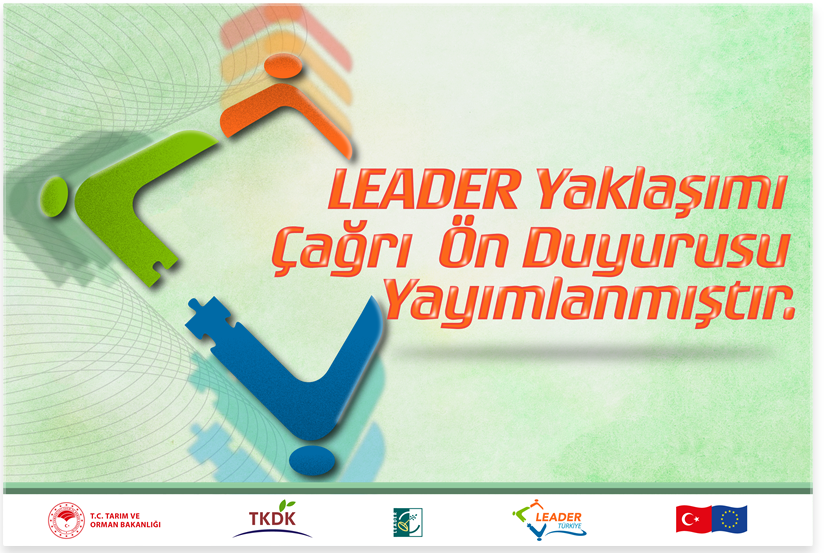 Şekil 3: LEADER Çağrı Ön DuyurusuYapılan ön duyurudan sonra, henüz potansiyel YEG bulunmayan bazı ilçeler uygunluk kriterleri (nüfus, dernek kurulması, alanın özellikleri, YK yapısı vb.) ve tedbirin içeriği ile ilgili bilgi talep etmiştir. İhtiyaç duyulan bilgiler YO tarafından bu ilçelere sağlanmıştır. Ayrıca, birden fazla ilçe içeren mevcut YEG 'lerden ayrılmak ve kendi YEG 'lerini kurmak isteyen ilçeler olmuştur. Tabandan tavana yaklaşımı temel alan bu tedbir, ruhuna uygun olarak yerelde hareketlilik yaratmış ve bazı bölgeler bu süreci başlatmıştır.  Yeni YEG’ler kuruluş aşamasında YO tarafından hazırlanmış olan YEG El Rehberi’ni kullanmışlardır ve 25 olan YEG sayısı 55’e yükselmiştir. Yerelde yürütülen faaliyetlerin yanısıra merkezde de faaliyetler aynı kararlılıkla yürütülmüştür. Bu kapsamda, 22 Ağustos 2019 tarihinde gerçekleştirilen Lansman toplantısı ile LEADER tedbiri kamuoyuna tanıtılmıştır. Basın mensupları tarafından ilgiyle karşılanan toplantıya Bakanlığın üst düzey bürokratları, AB Delegasyonu Türkiye temsilciliği,  ilgili kurum ve kuruluş temsilcileri katılım sağlamıştır. Toplantıda; LEADER Tedbiri kapsamında yürütülen çalışmalar ve gelişmelerle ilgili bilgi verilmiş ve Eylül ayı içerisinde gerçekleştirilmesi planlanan çağrıya ilişkin duyuru yapılmıştır.IPARD II Programı’nın 7. Başvuru çağrı ilanı LEADER tedbiri için 12 Eylül 2019 tarihinde TKDK ve TRGM web sitesinde yayınlanmıştır. Bu ilanda faydalanıcıların, Yerel Kalkınma Stratejilerinin hazırlanması ve ekleri ile ilgili detaylı bilgilere ve Yerel Eylem Grubu el kitabına YO ve TKDK resmi internet adreslerinden ulaşabileceği belirtilmiştir. Çağrı ilanının yayınlanmasını takiben Yönetim Otoritesi çalışmalarına hız vererek 21-22 Kasım 2019 tarihleri arasında potansiyel YEG temsilcilerine yönelik 2 günlük bilgilendirme ve eğitim semineri gerçekleştirilmiştir. Seminere 38 Potansiyel YEG’den yaklaşık 80 temsilci katılım sağlamıştır. Eğitim semineri TKDK ve TRGM web sayfalarında duyurulmuş ve ayrıca resmi yazı ile YEG’lere davet gönderilmiştir. Eğitim programı kapsamında LEADER yaklaşımı, gereklilikleri, ilkeleri, YEG kuruluş süreçleri, YKS içeriği ve hazırlanma süreçleri, YKS öncelik alanları, küçük projelerin belirlenmesi ve uygulanması, YKS’lerin değerlendirme süreci, YKS bütçesinin ve eylem planlarının hazırlanma süreçleri, başvuru rehberi ve süreci, yerinde kontroller, ödeme talep işlemleri, sözleşme ve zeyilname prosedürleri, uygun harcamalar/referans fiyat tabloları konularında bilgi verilmiştir. Çağrı İlanı kapsamında; Yerel Eylem Gruplarının başvuru koşullarının gereklilikleri ile ilgili değerlendirme yapmak üzere IPARD Yönetim Otoritesi personeli tarafından 18 Kasım - 06 Aralık 2019 tarihleri arasında uygulama illerine yerinde ziyaretler gerçekleştirilmiştir. Söz konusu ziyaretlerde; YEG’lerin mevcut durumları, süreçte karşılaştıkları zorluklar ve geleceğe yönelik (Eğitim, Bilgilendirme, vb.) talepleri değerlendirilmiştir.Bu tedbirin uygulanmasına yönelik hazırlık çalışmaları kapsamında, TKDK merkez personeli tarafından potansiyel YEG’lere yönelik saha ziyaretleri gerçekleştirilmiştir. Bu çerçevede 12 ilde kurulmuş olan 55 potansiyel YEG ziyaret edilmiş ve idari kontroller hakkında bilgilendirilmiştir. TKDK il Koordinatörlüklerinde «Yardım Masası» oluşturulmuştur. Başvuru ve sözleşme sonrası dönemlerde YEG’ler bilgi taleplerini bu masalara iletilebilecektir. TKDK tarafından LEADER Tedbiriyle ilgili bilgi kitapçığı hazırlanmış ve TKDK web sitesinde yayınlanmıştır. Ayrıca LEADER uygulama sürecinde YEG’lerin izleyeceği adımları özetleyen bir yol haritası hazırlanmış TKDK web sitesinde yayınlanmıştır. YEG’lerin eksikliklerini görmeleri ve başvuru öncesi hazırlıkları tamamlamaları amacıyla TKDK tarafından bir kontrol listesi hazırlanmış ve yayınlanmıştır.4.5.2.   Ulusal Kırsal Ağ FaaliyetleriAvrupa Birliği’nde 2008 yılından itibaren uygulanan Kırsal Ağ oluşumu ile kırsal kalkınma politikalarının daha etkin ve katılımcı uygulanması hedeflenmektedir. Türkiye’de de IPARD Programı’nın etkinliğinin artırılması ve iyi uygulama örneklerinin yaygınlaştırılması amacıyla Ulusal Kırsal Ağ (UKA) 2017’de kurulmuş ve çalışmalar 2018’de hız kazanmıştır. Bu kapsamda, Kırsal kalkınma faaliyetlerini içeren web sitesi, bütün tarafların yer aldığı çalıştaylar, konu uzmanları ile gerçekleştirilen tematik toplantılar, çalışma ziyaretleri, Yerel Eylem Grupları arasında oluşturulan bilgi ve iletişim ağı ve kırsalda gerçekleştirilen başarı hikâyeleri ve iyi uygulama örnekleri gibi faaliyetler yürütülmüş ve yürütülmektedir. Ulusal Kırsal Ağ sayesinde ülkemizde kırsal kalkınma için kamu, özel sektör, sivil toplum kuruluşları ve kırsal alanda yaşayan tüm çiftçi ve üreticilerin iletişim ve işbirliği geliştirilmektedir. Gerçekleştirilen toplantı ve çalıştaylarda kamu kurumları, üretici örgütleri ve yerel eylem grubu temsilcilerine Ulusal Kırsal Ağ hakkında bilgilendirme yapılarak tematik konuların katılımcılarla beraber belirlenmesi sağlanmıştır. Düzenlenen faaliyetlerle, yereldeki iyi uygulama örnekleri bir araya getirilerek deneyimler paylaşılmıştır. 2019 yılında gerçekleştirilen faaliyetler aşağıda açıklanmaktadır. Tematik ToplantılarUlusal Kırsal Ağ Kongresine hazırlık amacıyla 8 Tematik hazırlık toplantısı gerçekleştirilmiştir. LEADER, Kırsal Turizm, Kırsal Alan Tanımı, Kısa Tedarik Zinciri, Kırsal Altyapı, Kırsal Kalkınmada İnovasyon ve Girişimcilik, Küçük çiftçilerin desteklenmesi, Tıbbi ve Aromatik bitkiler konusunda tematik toplantılar gerçekleştirilmiştir. Bu toplantılara kamu kurumları, STK temsilcileri ve ilgili tüm paydaşlar katılım sağlamıştır. Bu tematik toplantılarda; yeni bir konu olan Ulusal Kırsal Ağ’ın amacı ve işlevi katılımcılara anlatılarak yapılması gerekenler hususunda görüşleri alınmıştır. Ulusal Kırsal Ağ Bilgilendirme Toplantısı10 Ocak 2019 tarihinde Tarım ve Orman Bakanlığı Konferans salonunda Avrupa Komisyonu ve AB Türkiye Delegasyonu temsilcilerinin katılımıyla değerlendirme toplantısı ve YEG fuarı organizasyonu gerçekleştirilmiştir. AB Türkiye Delegasyonu, Avrupa Komisyonu, Tarım ve Orman Bakanlığı birimleri, ilgili Bakanlıklar, STK, Kooperatif, YEG’ler gibi geniş paydaşlı bir katılım sağlanmıştır. Çanakkale, Manisa, Şanlıurfa, Samsun, Amasya ve Denizli’den gelen YEG temsilcileri için kurulan stantlarda yöresel ürünler sergilenmiştir. Bu yörelere özgü yiyecekler katılımcılara ikram edilmiş, Anadolu’nun farklı lezzetleri katılımcılarla buluşturulmuştur. ENRD Network Faaliyetine Katılım Avrupa Kırsal Kalkınma Ağı (ENRD) ve diğer ağlar ile işbirliği aktivitelerinde Türkiye’nin temsil edilmesi kapsamında; Avrupa Kırsal Kalkınma Ağı (ENRD-European Network for Rural Development) tarafından 11-12 Nisan 2019 tarihleri arasında Brüksel’de düzenlenen “NetworX- İlham Verici Kırsal Avrupa” etkinliğine katılım sağlanmıştır. Etkinlik, kırsal kalkınma için ağ oluşturmanın önemini vurgulamayı, son on yılda gerçekleştirilen kırsal ağ çalışmalarının sonuçlarını göstermiştir. Etkinliğe Avrupa Birliği üye ülkelerinden ve aday ülkelerden gelen 400'den fazla kırsal paydaş katılım sağlamıştır. Etkinlik kapsamında aşağıda yer alan konularda tartışmalar gerçekleştirilmiştir.Kırsal politika için ağ oluşturmanın rolüBir ağın nasıl inşa edileceği / dönüştürüleceğiTarım ve kırsal alanlarda yenilik için ağ oluşturmaLEADER / CLLD ağıDeğerlendirme için ağ oluşturmaAğlara etkin paydaş katılımını teşvik etmekSöz konusu etkinlikte yerel ürünler fuarda sergilenmiş Anadolu’nun zenginlikleri katılımcılarla paylaşılmıştır.  Gerçekleştirilen sahne gösterisi ile yerel kültür Avrupa’da temsil edilmiştir.   Türkiye’nin endemik bitkilerinden olan ve sadece Şanlıurfa’nın Halfeti ilçesinde yetişen siyah gül ile Isparta’nın pembe gülünü ipeklerle buluşturulan hikaye bir sahne performansıyla anlatılmıştır. GÜLANTA Şemsiye Projesi (Gül ve Lavanta’nın Birlikteliği)Tıbbi ve Aromatik Bitkilerin Üretiminin ve Değerlendirilmesinin Güçlendirilmesi Projesi FAO ile ortaklaşa olarak yürütülmektedir. Proje çerçevesinde sürdürülebilir uygulamaları destekleyerek, tıbbi ve aromatik bitki sektörünün, uluslararası pazarda rekabet gücünün arttırılması ve üreticilerin yaşam kalitesinin ve ekonomik refahının iyileştirilmesi amaçlanmaktadır. Tematik çalışma grupları ve FAO sonuçları dikkate alınarak Gülanta şemsiye projesi yürütülmektedir. Bu kapsamda, Isparta iline yönelik IPARD kırsal kalkınma yol haritası belirlenecektir. 17-18 Haziran 2019 tarihinde Orman Genel Müdürlüğü Çölleşme Konulu Kongresinde GÜLANTA sunum ve etkinliği yapılmıştır. IPARD Programı kapsamında destek alan ve gül sektöründe faaliyet gösteren bir faydalanıcı deneyimlerini katılımcılarla paylaşmıştır. Isparta ili Kuyucak İlçesi Lavanta Kokulu Kadınlar Kooperatifi başkanı etkinlikte; lavantayla ilgili aldığı AB hibe desteği ile yakaladığı başarı hikayesini aktarmıştır.22-24 Kasım 2019 tarihinde İstanbul’da Doğal Yaşam ve Sağlık ürünleri konusunda FİTOVİZYON Kongresinde Yönetim Otoritesi tarafından GÜLANTA Projesi tanıtılmıştır.4.6.   IPARD Programının Tanıtımını Sağlamak İçin Atılan Adımlar ve İletişim Planının Uygulanması İçin Gerçekleştirilen Faaliyetler  4.6.1.   TKDK tarafından Gerçekleştirilen Tanıtım Faaliyetleri5. 6. 7. ve 8.  Başvuru Çağrısı Lansman Programı düzenlenmiş ve bu çağrılar için 225.240 adet tanıtım materyalleri hazırlanmıştır. IPARD-II Programı, AB katkısının görünürlüğü ve IPARD yatırımları hakkında kamuoyunu, potansiyel faydalanıcıları ve paydaşları bilgilendirmek üzere Şanlıurfa, Balıkesir, İstanbul, Diyarbakır, Ankara, Hannover’da düzenlenen toplam 11 fuara stant açılarak katılım sağlanmıştır. , 2019 yılı Şubat, Mayıs ve Kasım aylarında çıkılan 3 çağrı dönemi için 3 tanıtım film hazırlanmıştır.Üç aylık periyotta yılda dört adet olmak üzere 30.000 adet kırsal kalkınma dergisi basılmış ve dağıtımı gerçekleştirilmiştir. TKDK web sitesi etkin olarak kullanılmakta ve çağrılara ilişkin güncel duyurular yayınlanmaktadır.Kamuoyunu, potansiyel faydalanıcıları ve paydaşları bilgilendirme amaçlı e-bülten aylık olarak TKDK web sayfasında yayınlanmaktadır. Yukarıda detayları verilen tanıtım faaliyetleri için toplam 219.368,49 €  bütçe kullanılmıştır. 4.6.2.   Yönetim Otoritesi tarafından Gerçekleştirilen Tanıtım Faaliyetleri2019 yılında Yönetim Otoritesi tarafından TKDK ile işbirliği halinde Şubat ve Mart aylarında Proje Hazırlama Eğitimleri düzenlenmiştir. Eğitimlere Türkiye Odalar ve Borsalar Birliği ve Tarımsal Kalkınma Kooperatifleri Merkez Birliği’nden katılım sağlanmıştır. Tablo 4.6.Düzenlenen Eğitimlerİnternet etkin olarak kullanılmakta bu kapsamda, İzleme Komitesi toplantıları,  duyurular, başarı hikâyeleri ve Yönetim Otoritesi’nin gerçekleştirdiği faaliyetlere ilişkin bilgiler İngilizce ve Türkçe olarak www.ipard.gov.tr web sitesinde yayınlanmaktadır. 4.7.   Topluluk Fonlarının (IPARD Kapsamındaki) Tarım ve Kırsal Kalkınmaya İlişkin Ulusal Programları Tamamlayıcı Nitelikte Olduğunu Gösteren VerilerTKDK ve YO arasında imzalanmış olan bütçe protokolü kapsamında ulusal eş-finansmanın bütçede ayrılması için her yıl gerekli çalışmalar yapılmaktadır. Bu kapsamda, her yıl Resmi Gazete’de yayınlanan Merkezi Yönetim Bütçe Kanunu’nda ulusal eş-finansman için bütçe ayrılmaktadır. Bu kapsamda 2019 yılı için ayrılan eş finansman tutarı hakkında bilgiler aşağıdaki tabloda verilmektedir.Tablo 4.7: Ulusal Eş FinansmanKaynak: Yönetim Otoritesi5. IPARD II ve DİĞER ULUSLARARASI MALİ DESTEK ARAÇLARININ KOORDİNASYONUAvrupa Birliği’nden Sağlanacak Katılım Öncesi Fonların ve AB Birlik Programlarına Katılımın Yönetimini konulu ve  2019/20 sayılı genelge 04.10.2019 tarih ve 30908 sayılı Resmi Gazete’de yayınlanmıştır. Bu genelgede, katılım öncesi yardım aracı kapsamında Türkiye’ye sağlanan fonların, Komisyon kararıyla kabul edilen IPA-II Dönemi Endikatif Türkiye Strateji Belgesi’nde yer alan politika alanları altında belirlenen, öncelikli dokuz sektör için kullandırılacağı belirtilmiştir. Tablo 5.1: IPA-II Politika Alanları ve SektörlerKaynak: AB’den Sağlanacak Katılım Öncesi Fonların Yönetimi ve AB Birlik Programlarına Katılımın Yönetimi GenelgesiYine aynı genelgede, Tarım Reformu Genel Müdürlüğü Yönetim Otoritesi olarak belirlenmiş olup bu görevi Tarım Reformu Genel Müdürlüğü bünyesinde görevlendirilen Daire Başkanlığı’nın yürüteceği belirtilmiştir.  IPA’nın politika alanlarında 2019 yılında gerçekleştirilen özet faaliyetler aşağıda verilmektedir.5.1.   IPA I. Politika Alanı: Birliğe Üyelik için Hazırlayıcı Reformlar ESEI/RRAA AraçlarıIPA I 2007 – 2013 dönemi Geliştirilmiş Avrupa Birliği’ne Entegrasyon Sürecini Destekleme (ESEI) aracı kapsamındaki Tarım ve Kırsal Kalkınma sektörüne ait tüm projeler raporlama dönemi öncesinde sona ermiştir. IPA II 2014 – 2020 Düzenleyici Reform ve Müktesebat Uyumu (RRAA) aracı kapsamında ise bu sektör altında proje bulunmamaktadır. Sektörün ESEI kapsamındaki tüm projeleri aşağıdaki listede verilmektedir. Tablo 5.2: ESEI kapsamındaki projelerKaynak: AB Başkanlığı5.2.   IPA II. Politika Alanı: Sosyo-Ekonomik ve Bölgesel KalkınmaBu politika alanı altında dört Operasyonel Program bulunmaktadır. Bu Operasyonel Programlara ilişkin bilgi aşağıda verilmektedir. 5.2.1.   Çevre ve İklim Operasyonel Programı Çevre Operasyonel Programı; Türkiye'nin çevre sektöründeki performansını, Avrupa Birliği'nin ilkeleri ve politikaları doğrultusunda geliştirmesine yardım edecek temel plan ve eylem belgelerinden biridir. Kurumsal Kapasite Geliştirme (Teknik Yardım) Projeleri2017 yılında, toplam bütçesi (AB+TR) 176 milyon Avro olan ve 46 adet “soft proje” bulunan havuzun 2019 yılında proje birleşmeleri ile 40 adete düşmüştür. Toplam bütçe: 176 milyon Avro (AB+Türkiye katkısı)’dan 151 milyon Avro olarak güncellenmiştir. 9 adet Operasyon Tanımlama Dokümanı (OIS) Avrupa Komisyonuna onay için gönderilmiştir. 4 tane OIS dokümanı Avrupa Birliği Delegasyonu tarafından onaylanmıştır. 7 adet kapasite geliştirme projesinin uygulanmasına başlanmıştır. Altyapı Projeleri2019 yılında yaşanan gelişmeler aşağıda verilmiştir. 4 adet projenin IPA başvurusu yapılmıştır.8 adet projenin OIS’i onaylanmıştır. 5.2.2.   Ulaştırma Operasyonel ProgramıUlaştırma Sektörel Operasyonel Programı (USOP), Katılım Öncesi Mali Yardım Aracı (IPA) altında Avrupa Birliği finansal desteğinin Türkiye’de Ulaştırma Sektörüne kanalize edildiği temel araçtır. USOP Avrupa Birliği Komisyonu-Büyümeden Sorumlu Genel Müdürlüğü, Avrupa Birliği Türkiye Delegasyonu, sosyal ortaklar ve ulaştırma sektöründe aktif olan sivil toplum örgütleri ile gerçekleştirilen diyaloglar ile geliştirilmiştir. Programın ana çerçevesi, öncelikleri ve hedefleri, 2014-2020 yılları arasındaki yedi yılda Avrupa Birliğinin finansal perspektiflerine erişecek şekilde hazırlanmıştır.USOP’un Ulusal ve Avrupa Birliği politik çerçevelerine paralel olacak şekilde öncelikleri şunlardır;Sürdürülebilir ve güvenli ulaştırmayı geliştirmek,Ulaştırma sisteminin verimliliğini artırmak,Ulaştırmada ulusal ve kentsel seviyede bireyselden sürdürülebilir, erişilebilir ve kapsayıcı toplu taşımacılık modlarına geçilmesini teşvik etmek,Ulaştırma sektörünün idari kapasitesini daha fazla güçlendirerek ve bütün olarak Avrupa ulaştırma alanıyla daha fazla entegre ederek Avrupa Birliği müktesebatıyla aşamalı olarak uyumunu sağlamak.Türkiye-AB Mali İşbirliğinin 2014-2020 bütçeleme yıllarını kapsayan IPA-II döneminde ulaştırma sektörüne sağlanan IPA fonu Ulaştırma Sektörel Operasyonel Programında belirtilen 5 farklı Eylem Alanı altında finanse edilmektedir:Sürdürülebilir ve Emniyetli UlaştırmaEtkin UlaştırmaErişilebilir ve Kapsayıcı UlaştırmaMüktesebat Uyumu ve AB Entegrasyonu Teknik DestekEylem alanları kapsamında demiryolu altyapısının geliştirilmesi, çevre ve iklim değişikliği ile ilgili tedbirler, ulaştırma emniyetinin geliştirilmesi, intermodalite, akıllı ulaşım sistemleri ve AR-GE ile ilgili tedbirler, kentsel ve erişilebilir ulaşım, mevzuat geliştirme gibi proje konuları yer almakta olup 2014-2018 yılları için doğrudan hibe projeleri ile birlikte tahsis edilen 347,9 Milyon Avroluk IPA fonunun proje havuzunda belirtilen projeler için kullanılması planlanmaktadır.Ulaştırma Sektörel Operasyonel Programı programlama faaliyetleri potansiyel nihai faydalanıcılarla birlikte yoğun bir şekilde yürütülmektedir. OP'nin tüm eylem alanlarını kapsayan güçlü bir proje havuzu oluşturulmuştur. Ulaştırma ve Altyapı Bakanlığı tarafından farklı paydaşlardan 100 'ün üzerinde proje fikri alınmıştır. Proje havuzunda 2014-2018 dönemine tahsis edilen fonları hazmetme kapasitesine sahip 26 proje bulunmaktadır. Bu projelerden 19 tanesinin Operasyonel Tanımlama Belgeleri (OIS) Avrupa Komisyonu'na sunulmuştur. USOP'un Eylem 3 (Erişilebilir ve Kapsayıcı Ulaştırma) alanı ile ilgili olarak, Ulaştırma ve Altyapı Bakanlığı, Sürdürülebilir Kentsel Hareketlilik Planlarının hazırlanması, bisiklet yollarının inşası ve erişilebilirlik projeleri de dahil olmak üzere kentsel ulaşım alanında 81 İl Belediyemize yönelik “Proje Teklif Çağrısı” süreci gerçekleştirmiştir. Bütçesi yaklaşık 145 MEUR olan 39 Belediyeden 51 farklı proje teklifi alınmıştır. 2019 programlaması kapsamında, Ulaştırma ve Altyapı Bakanlığı “Sürdürülebilir Kentsel Hareketlilik Planlamasına AB Desteği” hakkında bir Eylem Belgesi sunmuş ve söz konusu belge Avrupa Komisyonu tarafından onaylanmıştır.Halkalı-Kapıkule Demiryolu Hattı Projesi, USOP'un Türkiye için TEN-T'deki “Avrupa İlgi Alanı” projesi olarak en büyük projesidir. Bu projeye ayrılan IPA fonlarının tutarı, 2014-2018 için USOP bütçesinin %79'u olan 275 milyon Euro'dur. Projenin büyük proje başvuru formu 25 Şubat 2019 tarihli Komisyon Kararı ile onaylanmıştır. 5.2.3.   Enerji Operasyonel ProgramıTürkiye Cumhuriyeti ile Avrupa Birliği (AB) arasında devam eden katılım süreci kapsamında AB ile uyumun arttırılmasına yönelik projelerin Birlik hibeleriyle gerçekleştirilebilmesi için oluşturulan Türkiye-AB Mali İş birliği çerçevesinde Katılım Öncesi Mali Yardım Aracı (IPA)’nın II. Dönemi 2014-2020 yıllarını kapsamaktadır. Bu doğrultuda, IPA II Döneminde Enerji Sektörü Lider Kurumu Enerji ve Tabii Kaynaklar Bakanlığı Uygulama Birimi olan Merkezi Finans ve İhale Birimi (MFİB) ile birlikte enerji sektöründe yürütülecek projeler için Yıllık Program Otoritesini oluşturmaktadır. IPA II Döneminde, “Türkiye için Gösterge Niteliğinde Strateji Belgesi (2014-2020)” ile enerji sektöründe AB hibeleriyle desteklenecek aşağıdaki öncelikli alanlar belirlenmiştir:Öncelikli Alan 1 - Piyasa Entegrasyonu ve Altyapı GeliştirmeTürkiye elektrik şebekesinin Avrupa Elektrik İletim Sistemi Operatörleri Ağı (ENTSO-E) kurallarına uyumlu şekilde modernizasyonuTürkiye doğalgaz şebekesinin Avrupa Doğalgaz İletim Sistemi Operatörleri Ağı (ENTSO-G) kurallarına uyumlu şekilde modernizasyonuUzaktan Kontrol ve Gözleme Sistemi (SCADA) dahil olmak üzere yazılım ve donanım desteğiTürkiye elektrik ve doğal gaz mevzuatının ve şebeke işleyiş düzenlemelerinin AB ile uyumlaştırılması çalışmalarıÖncelikli Alan 2 – Yenilenebilir Enerji ve Enerji VerimliliğiYenilenebilir enerji ve enerji verimliliği programları geliştirilmesi ve uygulanmasıEnerji Verimliliği Danışmanlık (EVD) firmalarının kapasitelerinin geliştirilmesiKOBİ’lerin ve mikro yatırımcıların rekabet gücünün arttırılmasıEnerji tasarrufu ve sera gazı emisyon verilerinin ölçülmesi, izlenmesi ve raporlanmasıSanayide, ticarette ve hanelerde enerji verimliliği farkındalığının arttırılmasıÖncelikli Alan 3 – Nükleer GüvenlikNükleer güvenlik alanında düzenleyici ve operasyonel çerçevenin AB standartları ile uyumlu şekilde iyileştirilmesiNükleer Güvenlik konuları daha sonra Nükleer Güvenlik İşbirliği Aracı (Instrument for Nuclear Safety Cooperation-INSC) kapsamında değerlendirildiğinden, IPA II Enerji Sektör Programı kapsamından çıkarılmıştır.IPA II Dönemi Enerji Sektör Programı kapsamında hâlihazırda aşağıdaki projeler programlanmış bulunmaktadır:Tablo 5.3: IPA II Dönemi Enerji Sektör Programı kapsamındaki projeler	Kaynak: Enerji ve Tabii Kaynaklar Bakanlığı 5.2.4.   Rekabetçilik ve Yenilik Operasyonel Programı Rekabetçilik ve Yenilik sektöründeki yardımın genel amacı, iş ortamını iyileştirmek ve Türkiye'nin araştırma, teknolojik gelişme ve yenilik kapasitesini güçlendirmektir. Rekabetçilik ve yenilik sektöründeki toplam indikatif tahsisi 2014-2018 periyodu için 221,1 milyon Avrodur. Bu miktar sadece AB katkısı olup, 2014-2018 programlama periyodu için 39 milyon Avronun ulusal bütçeden sağlanması planlanmaktadır.Bilim, Sanayi ve Teknoloji Bakanlığı rekabetçilik ve yenilik sektöründe lider kurumdur. Lider kurum olarak sektördeki programlamanın koordinasyonundan sorumludur. Bakanlık, sektör planlama ve programlamada önemli rolü olan üç kuruma sahiptir. Bu kurumlar:TÜBİTAK: Türkiye Bilimsel ve Teknolojik Araştırma KurumuKOSGEB: Küçük ve Orta Ölçekli İşletmeleri Geliştirme ve Destekleme İdaresi BaşkanlığıTPE: Türk Patent ve Marka KurumuRekabetçilik ve Yenilik Sektör Operasyonel Programı (RYOP), 11.12.2014 tarih ve C(2014) 9576 sayılı Komisyon Uygulama Kararı ile kabul edilmiştir.Program üç eylemden oluşmaktadır:1. Özel Sektörün Geliştirilmesi2. Bilim, Teknoloji ve Yenilik3. Kapasite GeliştirmeRaporlama döneminde her eylem için kaydedilen gelişmeler aşağıda özetlenmiştir:Özel Sektörün Geliştirilmesi: 14 operasyonun proje tanımlama dokümanı AB Delegasyonu tarafından onaylanmıştır ve bu operasyonların tutarı yaklaşık olarak 105,2 milyon Avrodur.Bilim, Teknoloji ve Yenilik: 12 operasyonun proje tanımlama dokümanı AB Delegasyonu tarafından onaylanmıştır ve bu operasyonların bütçesi yaklaşık olarak 81,7 milyon Avrodur.Kapasite Geliştirme: 3 operasyonun proje tanımlama dokümanı AB Delegasyonu tarafından onaylanmıştır ve bu üç operasyonun tutarı yaklaşık olarak 16,3 milyon Avrodur.2019’da Rekabetçilik ve Yenilik Sektör Operasyonel Programı’nın 2018 mali tahsisini içeren Finansman Anlaşmasındaki 2 Nolu değişiklik kabul edilmiştir. Revize anlaşma, 04.07.2019’da imzalanmıştır. 2019 yılsonu itibariyle Rekabetçilik ve Yenilikçilik Operasyonel Programında desteklenen projeler için, 2 milyon Avrosu ulusal katkı olmak üzere toplam 13,4 milyon Avro ödeme yapılmıştır.  RYOP kapsamında 5. ve 6. Sektörel İzleme Komitesi Toplantıları düzenlenerek Operasyonel Programın uygulanmasına ilişkin faaliyetler hakkında bilgilendirme yapılmıştır.  Ayrıca, Rekabetçilik ve Yenilik Sektör Operasyonel Programı kapsamında 1 Nisan-19 Haziran 2019 tarihleri arasında çıkılmış olan 2. çağrıya ilişkin olarak değerlendirme süreci devam etmektedir. 5.3.   IPA III. Politika Alanı: İstihdam, Sosyal Politikalar, Eğitim, Cinsiyet Eşitliğinin Teşviki ve İnsan Kaynaklarının Geliştirilmesi Eğitim, İstihdam ve Sosyal Politikalar SektörüBu sektörün genel amacı; istihdam ve işgücü piyasası ihtiyaçlarını ele alarak, sosyal koruma ve sosyal içerme politikalarının etkinliğini artırarak, insana yakışır işleri teşvik ederek, sosyal diyaloğu geliştirerek ve kaliteli bir eğitim sistemine erişimi kolaylaştırarak daha kapsayıcı bir toplum inşa etmektir. 2014-2020 yıllarını kapsayan IPA II. döneminde; Aile, Çalışma ve Sosyal Hizmetler Bakanlığı, İstihdam, Eğitim ve Sosyal Politikalar Sektörel Operasyonel Programında (İESP SOP), Program Otoritesi ve Sözleşme Makamı olarak görev yapmaktadır. Bu programın yönetilmesi amacıyla, ülkemize yaklaşık 323 milyon avro bütçe tahsis edilmiştir. Söz konusu bütçe kapsamında, proje hazırlık ve ihale çalışmaları devam etmekte olup istihdam, eğitim ve sosyal politika alanlarında çok sayıda yenilikçi operasyon teklifleri hayata geçirilmektedir. Bu operasyonlardan biri, hazırlık süreci devam etmekte olan ‘Mevsimlik Tarımda Çocuk İşçiliğinin Önlenmesi Projesi’dir. Bütçesi 28.089.82 avro olan operasyonun faydalanıcısı ise Aile, Çalışma ve Sosyal Hizmetler Bakanlığıdır. Amacı Türkiye’de mevsimlik tarımdaki çocuk işçiliği sorunun çözülmesi olan operasyonun hedef grubu, mevsimlik tarımda çalışan çocuklar ve onların aileleridir. Operasyon kapsamında, 12.000 mevsimlik tarımda çalışan ve risk altında bulunan çocuğun eğitim, danışmanlık ve rehberlik hizmetlerinden faydalanması sağlanacak ve mevsimlik tarım işçiliğine yönelik var olan izleme mekanizması geliştirilecektir. Süresi 40 ay olarak tasarlanan operasyonun uygulanacağı iller ise şöyledir: Şanlıurfa, Mardin, Adıyaman, Gaziantep, Adana, Mersin, Hatay, İzmir, Manisa, Ankara, Eskişehir, Konya, Malatya, Ordu ve Sakarya. 5.4.   IPA IV. Politika Alanı: Tarım ve Kırsal KalkınmaBu bölümde Kurumsal Kapasite Geliştirme Alt Sektörü ile ilgili gelişmeler verilmektedir.Kurumsal Kapasite Geliştirme Alt Sektörü kapsamında 2014, 2015 ve 2016 yıllarında Eylem Belgesi hazırlanmış olup Tarım ve Orman Bakanlığı’nın IPA II döneminde toplam 10 projesi mevcuttur. 2019 yılı içerisinde söz konusu projelerden 1 tanesi tamamlanmış, 1 tanesinin sözleşmesi imzalanmış olup 2 tanesinin ihale ve teknik doküman hazırlık süreçleri devam etmiştir. Komisyonun kararı ile 2019 yılı programlamasında Kurumsal Kapasite Geliştirme Alt Sektörü bağlantılı aksiyonlar yer almamıştır. İzleme faaliyeti kapsamında, 2019 yılı içerisinde Mayıs ve Kasım aylarında olmak üzere 2 adet Sektörel İzleme Komitesi Toplantısı gerçekleştirilmiştir. NIPAC tarafından gerçekleştirilen IPA İzleme Komitesi Toplantılarına ve uygulaması devam eden projelerin Yönlendirme Komitesi Toplantılarına katılım sağlanmış, 7 adet yerinde izleme ziyareti gerçekleştirilmiş olup ihale dokümanı hazırlayan proje sahibi birimlere teknik destek sağlanmıştır.  5.5.   IPA V. Politika Alanı: Bölgesel ve Sınır Ötesi İş birliğiTürkiye IPA’nın 2007-2013 dönemine ikinci bileşeni 2014-2020 döneminde ise beşinci politika alanı ve dokuzuncu öncelikli sektörü olan Sınır Ötesi İşbirliği kapsamında iki programa iştirak etmektedir. 4 numaralı Cumhurbaşkanlığı Kararnamesi 62. Madde ile AB Başkanlığı Ulusal Otorite sıfatıyla Programların Türkiye’deki uygulamasından sorumludur.Bulgaristan- Türkiye IPA Sınır Ötesi İşbirliği Programı’nın 2007-2013 dönemindeki toplam bütçesi yaklaşık 32 milyon Avro olup, bu tutarın 27 milyon Avrosu AB katkısından, 4,8 milyon Avrosu ise iki ülkenin ulusal katkısından oluşmaktadır. Bulgaristan- Türkiye Sınır Ötesi İşbirliği Programı kapsamında 26 milyon Avro tutarlı 138 adet proje 31.12.2016 tarihi itibariyle tamamlanmıştır. Programın 2014-2020 dönemine ait yaklaşık 11 milyon avro bütçeli teklif çağrısı 16 Kasım 2015 tarihinde açılmış olup, proje başvuruları 16.03.2016 tarihinde kabul edilmiştir. Birinci teklif verme çağrısı kapsamında seçilen 43 projenin tamamının uygulama aşaması 2019 yılında tamamlanmıştır. Programın ikinci teklif verme çağrısına duyurusu Ocak 2018’de yayınlanmış olup 11 Nisan 2018 tarihine kadar sunulan projelerden 71’i uygulamaya hak kazanmış olup bunlardan 34’ünün sözleşmesi Aralık 2019 itibariyle imzalanmıştır.Program kapsamında aşağıdaki tematik öncelikler altındaki projelere destek sağlanmaktadır.Çevrenin korunması ve iklim değişikliğine uyumunun ve hafifletilmesinin teşvik edilmesi, risk önleme ve yönetimTurizmin ve kültürel ve doğal mirasın teşvik edilmesiBulgaristan ve Türkiye Cumhuriyeti arasında sınır ötesi iş birliği programının 2014-2020 döneminde uygulanması için tahsis edilen fon 29.642.894,12 Avro olup bunun 25.196.460 Avroluk kısmı Katılım Öncesi Yardım Aracı (IPA II) tarafından sağlanmıştır. Bulgaristan ve Türkiye ulusal eş-finansmanı ise proje ortaklarının onaylanmış bütçesinin %15‘ini oluşturmakta olup iki ülke tarafından eşit olarak sağlanacaktır.Avrupa Birliği Başkanlığı’nın Ulusal Otorite görevini yürüttüğü diğer Sınır Ötesi İş birliği Programı, ENPI, Karadeniz Havzasında Sınır Ötesi İş birliği Programı’dır. Bu Programda Başkanlık, Programın Türkiye’deki yönetimi, projelerin uygulanması ile izlenmesinden sorumludur. Avrupa Birliğinin Komşuluk Politikası altında yürütülen Program, Türkiye’nin IPA fonlarıyla katılım sağladığı çok taraflı bir iş birliği programıdır. Programın, 2007-2013 dönemindeki toplam bütçesi 38 milyon Avro olup, bu tutarın 28 milyon Avrosu ENPI (European Neighbourhood and Partnership Instrument) fonlarından 7 milyon Avrosu ise IPA fonlarından karşılanmış ve ayrıca 3 milyon Avro tutarında yararlanıcı ülkelerce eş finansman sağlanmıştır. 2007-2013 döneminde iki teklif çağrısına çıkılmış olup, her iki teklif çağrısında 60 proje seçilirken bunlardan 39’u Türk ortaklı projelerdir. Bu dönemde sözleşmeye bağlanan 39 projeden 37’si uygulama dönemini tamamlamış, 2 proje ise uygulama sürecini tamamlamadan sonlandırılmıştır. Her iki teklif çağrısı altında, Türk ortakların kullanımı için sözleşmeye bağlanan, hibe tutarı ise 6,158 milyon Avrodur.Programın 2014-2020 döneminde uygulanması için tahsis edilen fon 49 milyon Avro olup, bu tutarın 39 milyon Avroluk kısmı ENI (European Neighbourhood Instrument) katkısı; 10 milyon Avroluk kısmı ise IPA katkısıdır. Ulusal eş finansmanlarla birlikte Programın toplam bütçesi 53,9 milyon Avrodur. 2014-2020 döneminde aşağıdaki öncelikler altındaki projeler finanse dilecektir:İşletmelerin ve girişimciliğin teşvik edilmesiÇevrenin korunması ve deniz kirliliğinin azaltılması hedeflenmektedir. Programın 2014-2020 dönemi ilk teklif çağrısına 31.01.2017 tarihinde çıkılmış olup 31.05.2017’ye kadar başvurusu alınan proje önerilerinin seçim süreci 2018 yılında tamamlanmıştır. Seçim süreci sonunda 14 Türk ortaklı 24 projeden 23’nün uygulaması başlamıştır. Birinci teklif verme çağrısı ile en az 3 en fazla 6 ortaklı projeler için 19,655 milyon Avro hibe kullandırılacaktır. Programın 24,479 milyon Avro bütçeli ikinci teklif çağrısına Ekim 2018’de çıkılmıştır. İkinci teklif çağrısı kapsamında başvurular 05.02.2019 tarihine kadar alınmıştır. Bu çağrı altında uygulanmaya hak kazanan 31 projenin 14’ünde Türk ortak yer almaktadır. Söz konusu projelerin sözleşme imzalanma süreçlerine başlanmıştır.5.6.   AB Haricindeki Dış Kaynaklar Tarafından Finanse Edilen ProjelerÇoruh Nehri Havza Rehabilitasyonu ProjesiProjenin amacı: Çoruh Nehri Havzasında; vejetasyon, toprak ve su kaynaklarının entegre rehabilitasyonu, sürdürülebilir kullanımı ve halkın yaşamının çeşitli gelir getirici faaliyetlerle iyileştirilmesi suretiyle, doğal çevrenin korunmasına ve yoksulluğun azaltılmasına katkı sağlamaktır.Projenin süresi: 2011-2019Projenin finansman kaynağı: JICA ve Ulusal KaynakYatırım tutarı: 19.328.000 TLProjenin uygulama alanı: Artvin, Bayburt ve Erzurum illeri (242 köy ve 55.000 kişiyi ilgilendiren, 604.301 ha alana sahip, 13'ü öncelikli olmak üzere, toplam 18 mikro havza).Proje bileşenleri:Doğal kaynakların korunması, rehabilitasyonu ve sürdürülebilir yönetimiKöylülerin geçiminin iyileştirilmesiKapasite GeliştirmeDanışmanlık HizmetleriGöksu-Taşeli Havzası Kalkınma ProjesiProjenin Amacı: Karaman ve Konya illerinin az gelişmiş bölgelerinde yaşayan kırsal nüfusun gelirinin arttırılması ve yaşam kalitesinin iyileştirilmesidir.Projenin süresi: 2017-2023Bütçesi	: 22,27 milyon AvroUygulama alanı: Konya ve Karaman illerinin 11 ilçesindeki 238 dağlık köylerinde uygulanacaktır. Konya (Ahırlı, Bozkır, Taşkent, Hadim, Yalıhöyük, Akören ve Güneysınır), Karaman (Merkez, Başyayla, Sarıveliler ve Ermenek).Proje Bileşenleri;Tarımsal Verimlilik ve Doğal Kaynakların YönetimiTarımsal Verimliliğin ve Kalitenin İyileştirilmesiDoğal Kaynak YönetimiPazara Erişimin GüçlendirilmesiPazarlama için Kapasite GeliştirmeDeğer Zincirleri GelişimiProje YönetimiKapasite Geliştirme, Eğitim ve DemonstrasyonlarKırsal Dezavantajlı Alanlar Kalkınma ProjesiProjenin Amacı: Yüksek kesimlerde yaşayan topluluklarının, özellikle de gençlerin ve kadınların, yaşam standartların ve gelir seviyelerinin yükseltilmesi ile piyasalara entegrasyonlarının iyileştirilmesidir. Bu amaca ulaşmak için öncelikle kümelenme yaklaşımıyla hedef grupların bir arada üretimde bulunmaları ve sağlıklı işleyen bir tarımsal değer zinciri yapısıyla iç ve dış pazarlara ulaşılmaları sağlanacaktır.Projenin Süresi: 2019-2026Projenin finansman kaynağı: Türkiye Cumhuriyeti, IFAD (Uluslararası Tarımsal Kalkınma Fonu), FaydanıcılarYatırım tutarı: 98.142 Bin AvroUygulama alanı: Program 2 Projeyi kapsamaktadır; Doğu Akdeniz Kırsal Kalkınma Projesi (Adana, Mersin, Osmaniye ve daha sonra dahil edilmek üzere Kahramanmaraş), Batı Akdeniz Kırsal Kalkınma Projesi (Sinop, Bartın, Kastamonu ve daha sonra dahil edilmek üzere Çankırı)Proje Bileşenleri:Yüksek Bölge Ekonomik Kalkınma Kümelenmesinin GelişimiKapsayıcı Kırsal FinansBu Projeler, Türkiye Cumhuriyeti’nin nispeten daha az gelişmiş dezavantajlı alanlarında yaşayan küçük ölçekli çiftçileri hedeflemektedir. 5.7. Çifte Finansmanın Önlenmesine İlişkin Alınan TedbirlerIPARD Programı ile diğer kırsal kalkınma programları/projeleri ve IPA bileşenleri arasındaki tamamlayıcılık ve mükerrerliğin önlenmesi programlama aşamasında dikkate alınmıştır. Ayrıca IPA İzleme Komitesi, Finansman Anlaşmalarında ve ülke strateji belgelerinde öngörülen hedeflerin gerçekleştirilmesine yönelik bütün eylemlerin genel etkililiği, etkinliği, kalitesi, tutarlılığı, eş güdümü ve uyumunu inceler. IPARD Programı altında uygulanan projelerin gerek IPA gerekse diğer finansman kaynaklarından desteklenen projelerle çifte finansmanın engellenmesi ve bu programlar arasında koordinasyonun sağlanmasını garanti eden mekanizmalar oluşturulmuştur. TKDK Proje Yönetimi Koordinatörlüğü tarafından kontrol listelerinde ve sözleşme içeriğinde çifte finansmanın önlenmesi amacı ile birçok tedbir alınmıştır:Öncelikli olarak İl Koordinatörlüklerinde yapılan uygunluk kontrollerinde, Merkezi Finans ve İhale Biriminin (MFİB), Tarım Reformu Genel Müdürlüğü Kırsal Kalkınma Yatırımları Destekleme Programı ve Ekonomi Bakanlığı Hibe Listesi veri tabanı kullanılmaktadır. Bu veri tabanı kontrollerinde başvuru sahibinin aynı yatırım kapsamında destek alıp almadığı kontrol edilmektedir. Bu kontrollere ek olarak sözleşme aşamasında “Yatırımın ulusal ve uluslararası fonlar ile diğer IPA bileşenleri kapsamında yardım almadığına ve almayacağına ilişkin taahhütname” başvuru sahibi tarafından imzalanmaktadır. Sözleşmede ise, “Faydalanıcının TKDK Sözleşme ile desteklenen uygun harcamaları finanse etmek amacıyla diğer Avrupa Birliği fonlarını, diğer ulusal ve uluslararası fonları kullanamayacağı” ifadesi yer almaktadır.Ayrıca “Faydalanıcının TKDK sözleşmesi ile desteklenen uygun harcama kalemlerini finanse etmek amacıyla diğer IPA bileşenlerinden, AB fonlarından ya da başka ulusal ya da uluslararası fonlardan yararlandığının anlaşılması” sözleşmede fesih nedeni olarak yer almaktadır. Fesih durumunda varsa yapılmış ödemeler için geri alım uygulanmaktadır.Ödeme öncesi kontroller sırasında; Yukarıda belirtilen veritabanları yeniden kontrol edilir. Verilmiş olan faturalar, faturanın üzerinde bu faturanın diğer herhangi bir hibe programı için olduğunu ifade eden herhangi bir ibare olup olmadığı yönünden kontrol edilir. Fatura IPARD mührü ile mühürlenir.6. SEKTÖRLER BAZINDA HARCAMALAR6.1.   Sektörler6.1.1.   Tarımsal İşletmelerin Fiziki Varlıklarına Yönelik YatırımlarTablo 3.14’te yer alan bilgiler doğrultusunda sektörler bazında harcamalar ile ilgili bilgi aşağıda verilmektedir.Süt sektöründe alınan 1.382 adet projenin 409 adedi ile sözleşme imzalanmış ve 124 adet proje  tamamlanmıştır. Toplam 23.718.201,28 Avro (TC katkısı 5.929.550,32 Avro + AB katkısı 17.788.650,96Avro) ödenmiştir. Et sektöründe alınan 1.671 adet projenin 605 adedi ile sözleşme imzalanmış ve 258 adet proje tamamlanmıştır. Toplam 45.956.331,15Avro (TC katkısı 11.483.496,75 Avro + AB katkısı 34.472.834,40 Avro)  ödenmiştir. Kanatlı eti sektöründe alınan 791 adet projenin 129 adedi ile sözleşme imzalanmış ve 59 adet proje tamamlanmıştır. Toplam 6.507.000,80 Avro (TC katkısı 1.626.750,20 + AB katkısı 4.880.250,60 Avro)  ödenmiştir.Yumurta sektöründe alınan 42 adet projenin 11 adedi ile sözleşme imzalanmış ve 6 adet proje tamamlanmıştır. Toplam 1.333.196,97 (TC katkısı 333.299,24 Avro + AB  katkısı 999.897,73Avro)  ödenmiştir. 6.1.2.   Tarım ve Balıkçılık Ürünlerinin İşlenmesi ve Pazarlanması ile İlgili Fiziki Varlıklara Yönelik Yatırımlar Tablo 3.16’da yer alan bilgiler doğrultusunda sektörler bazında harcamalar ile ilgili bilgi aşağıda verilmektedir.Süt işleme sektöründe alınan 187 adet projenin 88 adedi ile sözleşme imzalanmış ve 43 adet proje tamamlanmıştır. Toplam 9.165.073,30 Avro (TC katkısı 2.291.268,36 Avro + AB katkısı 6.873.804,94Avro ) ödenmiştir.Kırmızı et sektöründe alınan 79 adet projenin 33 adedi ile sözleşme imzalanmış ve 15 adet proje tamamlanmıştır. Toplam 5.159.454,92Avro (TC katkısı 1.289.863,73 Avro+ AB katkısı 3.869.591,19 Avro)  ödenmiştir.Kanatlı eti sektöründe alınan 15 adet projenin 6 adedi ile sözleşme imzalanmış ve 3 adet proje tamamlanmıştır. Toplam 694.486,27 Avro (TC katkısı 173.621,57 Avro + AB katkısı 520.864,70 Avro) ödenmiştir.Su ürünleri işleme sektöründe alınan 29 adet projenin 13 adedi ile sözleşme imzalanmış ve 2 adet proje tamamlanmıştır. Toplam 255.763,25 Avro (TC katkısı 63.940,81+ AB katkısı 191.822,44)  ödenmiştir. Meyve-sebze sektöründe alınan 390 adet projenin 204 adedi ile sözleşme imzalanmış ve 78 adet proje tamamlanmıştır. Toplam 19.775.235,81 Avro (TC katkısı 4.943.808,96 Avro + AB katkısı 14.831.426,85 Avro)  ödenmiştir.6.1.3.   Çiftlik Faaliyetlerinin Çeşitlendirilmesi ve İş Geliştirme Tablo 3.19’da yer alan bilgiler doğrultusunda, sektörler bazında harcamalar ile ilgili bilgi aşağıda verilmektedir.Bitkisel üretimin çeşitlendirilmesi ve bitkisel ürünlerin işlenmesi ve paketlenmesinde, alınan 7.550 adet projenin 1.603 adedi ile sözleşme imzalanmış ve 1.462 adet proje tamamlanmıştır. Toplam 13.427.775,10 Avro (TC katkısı 3.356.944,58 Avro + AB katkısı 10.070.830,52 Avro) ödenmiştir.Arıcılık ve Arı Ürünlerinin üretimi, işlenmesi ve paketlenmesinde, alınan 1.681 adet projenin 507 adedi ile sözleşme imzalanmış ve 427 adet proje tamamlanmıştır. Toplam 4.042.023,44 Avro (TC katkısı 1.010.506,09 Avro+ AB katkısı 3.031.517,35 Avro) ödenmiştir.Zanaatkarlık ve Yöresel Ürünlerde, alınan 779 adet projenin 168 adedi ile sözleşme imzalanmış ve 87 adet proje tamamlanmıştır. Toplam 12.575.900,25 Avro (TC katkısı 3.143.975,13 Avro+ AB katkısı 9.431.925,12 Avro) ödenmiştir.Kırsal Turizm ve Rekreasyonel Faaliyetlerde alınan 1.000 adet projenin 299 adedi ile sözleşme imzalanmış ve 71 adet proje tamamlanmıştır. Toplam 14.715.631,08 Avro (TC katkısı 3.678.907,89 Avro + AB katkısı 11.036.723,19 Avro) ödenmiştir.Kültür Balıkçılığında alınan 67 adet projenin 19 adedi ile sözleşme imzalanmış ve 4 adet proje tamamlanmıştır. Toplam 1.059.225,58 Avro (TC katkısı 264.806,41 Avro + AB katkısı 794.419,17 Avro) ödenmiştir.Makine Parklarında alınan 115 adet projenin 27 adedi ile sözleşme imzalanmış ve 24 adet proje tamamlanmıştır. Toplam 863.384,49 Avro (TC katkısı 215.846,14 Avro + AB katkısı 647.538,35 Avro) ödenmiştir.Yenilenebilir Enerji yatırımlarında alınan 635 adet projenin 97 adedi ile sözleşme imzalanmış ve 76 adet proje tamamlanmıştır. Toplam 11.843.566,64 Avro (TC katkısı 2.960.891,72 Avro + AB katkısı 8.882.674,92 Avro) ödenmiştir.6.2.   Teknik DestekTeknik destek tedbiri kapsamında 1.294.844 Avro değerinde 32 proje ile sözleşme imzalanmış olup bu projelerden 22 tanesi tamamlanmıştır. Toplam 718.732 Avro ödeme yapılmıştır.  (TC katkısı 107.810 Avro, AB katkısı 610.922 Avro)7. DEVAM EDEN DEĞERLENDİRMEDeğerlendirme çalışmaları desteğin kalitesi, etkinliği ve tutarlılığını ve Programın uygulanmasını değerlendirmek amacıyla yapılır. Kaynakların ne derecede kullanıldığını, programlamanın etkinliği ve verimi ile sosyo-ekonomik etkisi yanında tanımlanan amaç ve öncelikler üzerindeki etkisini inceler; ders çıkarmayı amaçlar.Bu amaçla; Yönetim Otoritesi tarafından 2019 yılı eylem planı kapsamında “IPARD Programı Kapsamında Kolektif Yapı Başvurularının Değerlendirilmesi için Teknik Destek” projesi uygulanmıştır. Bu proje kapsamında yapılmış olan Özel (Adhoc) Değerlendirme çalışmasında kolektif çiftçi yapılarının yani üretici örgütleri ve tarımsal amaçlı kooperatiflerin sadece IPARD Programı ile ilişkili durumları ele alınmıştır.25 Temmuz 2019 – 16 Ocak 2020 arasında uygulanmış olan Projenin Amacı:Kırsal Kalkınma Programlarının kalite ve etkinliğini sürekli iyileştirmek ve kolektif yapılar tarafından yapılacak başvuruların sayısını arttırmak için veri sağlanması, Kolektif başvuruların başarı ve başarısızlığına neden olan/ katkı yapan faktörlerin belirlenmesi, Gelecek programların tasarımında kullanmak üzere alınan dersler ve iyi uygulamaların ortaya konulmasıolarak belirlenmiştir.Proje uygulama illeri olarak; Aydın, Konya, Isparta, Bursa, Denizli, Erzurum, Ordu, Manisa, Şanlıurfa ve Ankara seçilmiştir. Bu iller projelerin başvuru durumlarına göre; çok, az ve hiç başvuru yapmayan iller arasından seçilmiştir.Değerlendirme çalışmasında 2013-2019 döneminde IPARD Programına başvuru yapan veya potansiyeli olan fakat başvuru yapmamış üretici örgütlerinin durumu ele alınmıştır. Yapılan çalışma sonucunda; Bu dönemde 46 adedi IPARD I ve 26 adedi devam eden IPARD II Programından olmak üzere toplam 72 adet kolektif yapının hibe desteği aldığı, hibe alan kolektif yapı sayısında IPARD II döneminde dikkat çekici bir artış olmadığı görülmüştür. Rapor sonunda; Kolektif yapıların IPARD Programına başvurularının önündeki en önemli engelin mali sorunlar(%75) ve başvuru işlemlerinin zorluğu (%40) olduğu,Başvuru sürecinde en büyük sorunun başvuru evraklarının hazırlanması (%75), danışmanlık ücretlerinin yüksekliği (%25) ve faydalanıcı katkısının yüksekliği (%25) olduğu,Kurumların tabi olduğu kanunların başvuruya engel olduğunu düşünenlerin oranının %33 olduğu,Görüşülen kurum temsilcilerinin tamamının IPARD Programı hakkında yeterli (%62) veya kısmen (%38) bilgi sahibi olduğu,Proje uygulama aşamasında faydalanıcı katkısı karşılamanın zorluğu hakkında görüş bildirenlerin %43 olduğu,Görüşülen kurum temsilcilerinin %69’unun danışmanlık firmalarının ücret taleplerini yüksek bulduğu tespit edilmiştir.Nitel bulgular arasında en güçlü olanlar ise;Çiftçilerin çocuklarının tarımsal faaliyet yapmak istemedikleri ve bu yüzden yatırımların aksadığı,Kolektif yapıların mali yapılarının zayıflığının en önemli sorun olduğu ve yatırım yapmanın ötesinde sürdürülebilirliklerinin dahi sağlanamadığı,Bir örgüt kirliliği olduğu ve çiftçilerin çok sayıda kolektif yapıya üye olmak zorunda kaldığı ve bunun da farklı yerlere aidat ödemeye neden olduğu,Kolektif yapıların yapısal sorunlarının aşılmasının öncelikli konu olduğu bu sorunların aşılmaması durumunda IPARD Programının etkisinin düşük kalacağı tespit edilmiştir. Ayrıca IPARD Programına yönelik olarak;Programın mali durumu iyi olan faydalanıcılara yönelik olduğu,Programın bu haliyle daha çok tarım kesimi dışındaki sermaye sahiplerine hitap ettiği,Uygun olmayan harcamaların yüksekliğinin hibe oranını düşürdüğü ve yatırımı (hem başvuru öncesinde hem de yatırım sırasında) zorlaştırdığı,Yatırım sırasında uyulması gereken kuralların (menşei belgesi, ihale kuralları vb) tedarik piyasasını yükselttiği ve faydalanıcıları öz kaynak ile daha düşük bütçeli yatırımlara yönelttiği eleştirileri yapılmıştır. SONUÇKüresel ekonomideki belirsizlikler sürerken, yakın coğrafyada meydana gelen gelişmeler de Türkiye ekonomisi üzerinde önemli etkiler yaratmaya devam etmiştir. Gerek dünya ekonomisindeki daralma süreci, gerekse Türkiye’nin jeopolitik konumundan dolayı içinde bulunduğu durum göz önüne alındığında, ekonomide görülen dalgalanmalar 2019 yılı sonlarına doğru dengelenmeye başlamıştır. Genel olarak bakıldığında AB ülkeleri, ihracatta olduğu gibi ithalatta da Türkiye’nin en önemli ticaret ortağı olmayı sürdürmüştür. Tarım ve kırsal kalkınma politikalarının etkin olarak uygulanabilmesi amacıyla 2019 yılında da temel belge, doküman, plan ve programlar oluşturulmuş, mevzuat çıkarılmış ve uygulamalara aktarılmış,  teknolojik altyapı ve insan kaynakları donanımının artırılması için çalışmalar yapılmıştır. Avrupa Birliği’nin katılım öncesi yardım aracı altında uyguladığı IPARD II Programı, uygulamalarına başarı ile devam etmiştir. Program faaliyetleri ilerledikçe uygulamadan sorumlu olan gerek Yönetim Otoritesi gerekse TKDK’nın deneyimi artmıştır. Hem faydalanıcılar hem de uygulamadan sorumlu kurumlar edindikleri tecrübeyi IPARD II döneminde sahaya aktarmaya devam etmiştir. IPARD II Programı kapsamında 2019 yılı sonuna kadar toplam sekiz çağrı ilanına çıkılmıştır. 31.12.2019 tarihine kadar 16.596 proje başvurusu alınmıştır. Çiftlik Faaliyetlerinin Çeşitlendirilmesi ve İş Geliştirme tedbirinden 11.827 proje, Tarımsal İşletmelerin Fiziki Varlıklarına Yönelik Yatırımlar tedbirinden 3.886 proje, Tarım ve Balıkçılık Ürünlerinin İşlenmesi ve Pazarlanması ile İlgili Fiziki Varlıklara Yönelik Yatırımlar tedbirinden ise 700 proje başvurusu olmuştur. Bunlardan 4.342 tanesi ile sözleşme imzalanmış, 2.761 proje tamamlanmıştır. 31.12.2019 tarihi itibariyle toplam 129.229.744 € AB katkısı ödeme yapılmıştır. Sözleşme imzalanan projelerin 32 tanesi Teknik Destek tedbiri için uygulanan projelerdir. Yönetim Otoritesinin IPARD II Programının uygulanmasına yönelik faaliyetlerini etkin olarak yerine getirmesinde Teknik Destek tedbirinin payı büyüktür. Türkiye, Teknik Destek tedbirini başarıyla uygulamakta ve edindiği tecrübeleri uluslararası organizasyonlarda diğer aday ülkelere aktarmaktadır.Yatırım tedbirleri IPARD I döneminde de uygulandığı için faydalanıcılar tarafından çok iyi bilinmektedir. Ancak IPARD II döneminde uygulanmaya başlayan tedbirler de faydalanıcılar tarafından benimsenmiştir.  Tarım-Çevre-İklim ve Organik Tarım tedbiri pilot olarak uygulanmaya başlamıştır.  Bu yeni tedbir için açılan çağrı ilanı sonucu 92 faydalanıcı ile sözleşme imzalanmıştır.  IPARD II Programı kapsamında, uzun bir hazırlık süreci olan LEADER tedbiri akredite olmuş ve 2019 yılında ilk defa çağrı ilanına çıkılmıştır. Yeni bir tedbir olmasına rağmen kırsal kesimde kabul görmüş ve 55 YEG kurulmuştur. Türkiye, Avrupa Birliği’ne aday ülkeler arasında Tarım-çevre ve LEADER tedbirini uygulamaya başlayan ilk ülkedir. Türkiye’nin IPARD II döneminde yürütmeğe başladığı Ulusal Kırsal Ağ çalışmaları 2019 yılında da devam etmiştir. Bu kapsamda çeşitli faaliyetler gerçekleştirilmiş ve ENRD Network Faaliyetine ilk defa katılım sağlanmıştır. IPARD II Programı’nın etkin olarak uygulanmasının devamı için gerekli bütün çalışmalar yürütülmüştür. Bu kapsamda, fonların kullanım kapasitesinin artırılması için Program’da 2019 yılında iki defa değişiklik yapılmış, kırsal turizm konsepti üzerinde çalışılmış ve Danışmanlık Hizmetleri tedbiri için proje yürütülmüştür. Ayrıca, uygulama prosedürlerinde değişiklikler yapılmış, faydalanıcıların bilgilendirilmesine devam edilmiş ve gerekli kontroller/denetimler gerçekleştirilmiştir.   Özetle, IPARD II Programı Türkiye’de başarılı olarak uygulanmakta ve uygulamadan sorumlu tüm taraflar bu başarının devam etmesi için aynı bilinçle çalışmaya devam etmektedir. EKLER EK-1 İki Aylık İlerleme TablosuEK-2 İmzalanan Sözleşmeler ListesiEK-3 Reddedilen Projeler ListesiEK-4 İzleme Komitesi ÜyeleriEK-5 IPARD II Program İzleme Tabloları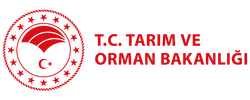 IPARD II PROGRAMI İKİNCİ UYGULAMA RAPORU (2019)TÜRKİYEHaziran, 2020Türkiye’de 2014-2020 IPARD II Programı’nın 2019 Yılında Uygulanmasına İlişkin Yıllık Uygulama Raporu(Bu çeviri İzleme Komitesi üyeleri için yapılmış olup, farklılık olması halinde İngilizce versiyon geçerlidir.)Tablo No.Tablo AdıSyf. No.Tablo 2.1.Gayrisafi yurtiçi hasıla değer ve değişim oranları22Tablo 2.2.İktisadi kolların GSYH içindeki payları23Tablo 2.3.Türkiye’de yıllara göre nüfus24Tablo 2.4.Türkiye’de yıllara göre bazı nüfus göstergeleri24Tablo 2.5.Temel istihdam istatistikleri24Tablo 2.6.Yaş ve cinsiyet grubuna göre istihdam değerleri25Tablo 2.7.İstihdamın sektörlere göre dağılımı25Tablo 2.8.Türkiye’de yıllara göre bazı istihdam ve işsizlik parametreler26Tablo 2.9.Yıllara göre dış ticaret hacmi26Tablo 2.10.Ülke gruplarına göre ihracat değeri26Tablo 2.11.Ülke gruplarına göre ithalat değeri27Tablo 2.12.İhracatta tarımla ilgili sektörel dağılım27Tablo 2.13.İthalatta tarımla ilgili sektörel dağılım27Tablo 2.14.Yıllara göre en çok ihracat yapılan 10 ülke28Tablo 2.15.Yıllara göre en çok ithalat yapılan 10 ülke28Tablo 2.16.AB-28 Ülkeleri ile temel tarımsal ürün ihracatı29Tablo 2.17.AB-28 Ülkeleri ile temel tarımsal ürün ithalatı29Tablo 2.18.IPARD II Programı kapsamında desteklenen ürünlerin Türkiye’de dış ticaret değerleri29Tablo 2.19.Türkiye’nin yıllara göre bitkisel üretimi30Tablo 2.20.Türkiye’nin yıllara göre bitkisel üretim alanları30Tablo 2.21.Organik bitkisel üretim değişimi (geçiş süreci dahil)30Tablo 2.22.Türkiye’de yıllara göre süt üretimi32Tablo 2.23.Süt Kayıt Sistemi ile desteklenen toplam süt üretim miktarları33Tablo 2.24.Büyükbaş hayvan varlığı33Tablo 2.25.Küçükbaş hayvan varlığı33Tablo 2.26.Türlere göre kırmızı et üretimi34Tablo 2.27.Türkiye’de yıllara göre, tavuk eti üretimi ve kişi başına düşen tüketim miktarı34Tablo 2.28.Türkiye’de yıllara göre, yumurta varlığı ve tüketim miktarı35Tablo 2.29.Meyve ve sebze üretim alanları35Tablo 2.30.Taze meyve ve sebze üretimi36Tablo 2.31.Su ürünleri üretimi37Tablo 2.32.Su ürünleri yetiştiriciliği37Tablo 2.33KKYDP ekonomik yatırım projeleri44Tablo 3.1.IPARD II Programında yer alan tedbir ve sektörler/ alt sektörler49Tablo 3.2.Çağrı İlanları50Tablo 3.3.IPARD II Kapsamında Açıklanan Çağrılar ve Başvuru Sayıları51Tablo 3.4.Projelerin durumu (Tedbir bazlı)53Tablo 3.5.Tedbir Bazında Bütçeler54Tablo 3.6.Uygulama Göstergeleri55Tablo 3.7.IPARD-II kapsamında yapılan ödemeler55Tablo 3.8.IPARD-II kapsamında iptal edilen projeler56Tablo 3.9.IPARD-II kapsamında uygulanmakta olan projelerin durumu57Tablo 3.10.Sektörel Anlaşma Madde 37 kapsamındaki mali bilgiler58Tablo 3.11.Sektörel Anlaşma Madde 50 kapsamındaki mali bilgiler58Tablo 3.12.İller Bazında Bütçe Harcanma Durumu59Tablo 3.13.Sektörler Bazında Program Hedeflerine Göre Gerçekleşme Oranları60Tablo 3.14.”Tarımsal İşletmelerin Fiziki Varlıklarına Yönelik Yatırımlar” Tedbirine Yapılan Başvuruların Üretim Çeşitleri Bakımından Analizi ve Hedeflere Ulaşma Oranı62Tablo 3.15.“Tarımsal İşletmelerin Fiziki Varlıklarına Yönelik Yatırımlar” Tedbiri için Yatırım Türleri63Tablo 3.16.“Tarım ve Balıkçılık Ürünlerinin İşlenmesi ve Pazarlanması ile İlgili Fiziki Varlıklara Yönelik Yatırımlar” Tedbirine Yapılan Başvuruların Üretim Çeşitleri Bakımından Analizi ve Hedeflere Ulaşma Oranı65Tablo 3.17.Tarım ve Balıkçılık Ürünlerinin İşlenmesi ve Pazarlanması ile İlgili Fiziki Varlıklara Yönelik Yatırımlar” sektörü için yatırım türleri66Tabo 3.1.8.Tarım-çevre tedbirine yapılan başvurular67Tablo 3.19.“Çiftlik Faaliyetlerinin Çeşitlendirilmesi ve İş Geliştirme” Tedbirine Yapılan Başvuruların Üretim Çeşitleri Bakımından Analizi69Tablo 3.20.“Çiftlik Faaliyetlerinin Çeşitlendirilmesi ve İş Geliştirme” tedbiri için yatırım türleri70Tablo 3.21.Teknik Destek Tedbirindeki Projelerin Durumu71Tablo 3.22."Tarımsal İşletmelerin Fiziki Varlıklarına Yönelik Yatırımlar " Tedbirinde Program İzleme, Sayısal Hedef ve Program Spesifik Göstergeleri ve Gerçekleşme Oranı73Tablo 3.23.Tarım ve Balıkçılık Ürünlerinin İşlenmesi ve Pazarlanması ile İlgili Fiziki Varlıklara Yönelik Yatırımlar Tedbiri İçin Program İzleme, Sayısal Hedef ve Program Spesifik Göstergeleri ve Gerçekleşme Oranları74Tablo 3.24.Tarım-çevre ve Organik Tarım Tedbiri İçin Program İzleme, Sayısal Hedef ve Program Spesifik Göstergeleri ve Gerçekleşme Oranları 74Tablo 3.25“Çiftlik Faaliyetlerinin Çeşitlendirilmesi ve İş Geliştirme)” Tedbiri İçin Program İzleme, Sayısal Hedef ve Program Spesifik Göstergeleri ve Gerçekleşme Oranları75Tablo 4.1.2019 yılında gerçekleştirilen sözleşme öncesi yerinde kontroller80Tablo 4.2.2019 yılında gerçekleştirilen ödeme öncesi yerinde kontroller81Tablo 4.3.2019 yılında gerçekleştirilen uygulama sonrası yerinde kontroller82Tablo 4.4.Tespit edilen usulsüzlükler83Tablo 4.5.2019 Yılı Teknik Destek Projeleri84Tablo 4.6.Düzenlenen Eğitimler 88Tablo 4.7.Ulusal Eş Finansman89Tablo 5.1.IPA-II Politika Alanları ve Sektörler90Tablo 5.2.ESEI kapsamındaki projeler91Tablo 5.3.IPA II Dönemi Enerji Sektör Programı kapsamındaki projeler94Şekil No.Şekil AdıSyf. No.Şekil 1Yurtiçi fiyat endekslerinde yıllık değişim oranları 23Şekil 2Yıllara göre (2015-2019) işsizlik oranları25Şekil 3LEADER Çağrı Ön Duyurusu85ABAvrupa BirliğiABDAmerika Birleşik DevletleriAFISYolsuzlukla Mücadele Bilgi SistemiAR-GEAraştırma-GeliştirmeBesd-BirBeyaz Et Sanayicileri ve Damızlıkçıları BirliğiBOTAŞBoru Hatları ile Petrol Taşıma Anonim ŞirketiCISOPRekabetçilik ve Yenilik Sektör Operasyonel ProgramıCREATarım Araştırma ve Ekonomi KonseyiÇMVAÇiftlik Muhasebe Veri Ağı SistemiEBITBütçe Kullanım Yetki DevriENIAvrupa Komşuluk AracıENPIKaradeniz Havzası Sınır Ötesi İşbirliği ProgramıENTSO-EAvrupa Elektrik İletim Sistemi Operatörleri AğıENTSO-GAvrupa Doğalgaz İletim Sistemi Operatörleri AğıEPDKT.C. Enerji Piyasası Düzenleme KurumuESEIGeliştirilmiş Avrupa Birliği’ne Entegrasyon Sürecini DesteklemeETKBT.C. Enerji ve Tabii Kaynaklar BakanlığıEVDEnerji Verimliliği DanışmanlıkFAOBirleşmiş Milletler Gıda ve Tarım ÖrgütüFASÇiftlik Danışmanlık SistemiGAPGüneydoğu Anadolu ProjesiGBOKGümrük Birliği Ortak Komite ToplantısıGFCMAkdeniz Genel Balıkçılık KomisyonuGSYHGayri Safi Yurtiçi HasılaGZFTGüçlü Yönler, Zayıf Yönler, Fırsatlar ve TehditlerhaHektarHAYGEMHayvancılık Genel MüdürlüğüIACSEntegre İdare ve Kontrol SistemiICCATAtlantik Ton Balıklarının Korunması Uluslararası KomisyonuIFADUluslararası Tarımsal Kalkınma FonuIPAKatılım Öncesi Mali Yardım AracıIPARDKatılım Öncesi Kırsal Kalkınma AracıİKİzleme KomitesiJICAJapon Uluslararası İşbirliği AjansıKKYDPKırsal Kalkınma Yatırımlarının Desteklenmesi ProgramıKOSGEBKüçük ve Orta Ölçekli İşletmeleri Geliştirme ve Destekleme İdaresi BaşkanlığıKWhKilowatt saatLEADERKırsal Ekonomiyi Kalkındırma Amaçlı Eylemler Arası BağlantılarMFİBMerkezi Finans ve İhale BirimiMRLMaksimum Kalıntı SeviyesiMWMegawatt saatOECDİktisadi Kalkınma ve İşbirliği ÖrgütüOISOperasyon Tanımlama DokümanıOLAFAvrupa Yolsuzlukla Mücadele OfisiOPDOrtak Piyasa DüzeniOTBİSOrganik Tarım Bilgi SistemiOTPOrtak Tarım PolitikasıRRAADüzenleyici Reform ve Müktesebat UyumuSCADAUzaktan Kontrol ve Gözleme SistemiSTKSivil Toplum KuruluşuTAGEMTarımsal Araştırmalar ve Politikalar Genel MüdürlüğüTAIEXTeknik Destek ve Bilgi Değişim MekanizmasıT.C.Türkiye CumhuriyetiTEİAŞTürkiye Elektrik İletim A.Ş.TEMSANTürkiye Elektromekanik Sanayi A.Ş.TKDKTarım ve Kırsal Kalkınmayı Destekleme KurumuTOBTPETarım ve Orman BakanlığıTürk Patent ve Marka KurumuTRGMTarım Reformu Genel MüdürlüğüTR-FishMASTürk Balıkçılık Yönetim Sisteminin GüçlendirilmesiTÜBİTAKTürkiye Bilimsel ve Teknolojik Araştırma KurumuTÜFİSTarımsal Ürünler için Fiyat İzleme SistemiTÜİKTürkiye İstatistik KurumuTWhTerawatt saatUSOPUlaştırma Sektörel Operasyonel ProgramıUYGUlusal Yetkilendirme GörevlisiYEGYerel Eylem GruplarıYEGMYenilenebilir Enerji Genel MüdürlüğüYKSYerel Kalkınma StratejisiYOYönetim OtoritesiYılCari Fiyatlarla Kişi Başına Yurtiçi HasılaCari Fiyatlarla Kişi Başına Yurtiçi HasılaCari Fiyatlarla Kişi Başına Yurtiçi HasılaCari Fiyatlarla Kişi Başına Yurtiçi HasılaYılDeğer (TL)Değişim Oranı (%)Değer (USD)Değişim Oranı (%)201529 89912.911 019-9.0201632 90410.010 883-1.2201738 73217.710 616-2.4201845 75018.19 693-8.7201951 83413.39 127-5.8Sektörler20152016201720182019Tarım, orman ve balıkçılık6,96,26,15,86,4Sanayi19.819,620,722,322,3İnşaat8.28,68,67,25,4Hizmetler53.353.853.454.355.9Yıllar20152016201720182019Yıl sonu nüfus78,741,05379,814,87180,810,52582,003,88283,154,997Bir önceki yıla göre artış oranı%1.35%1.36%1.25%1.48%1,39YıllarYıllar20152016201720182019Nüfus yoğunluğu (%) (nüfus/km2)Nüfus yoğunluğu (%) (nüfus/km2)102104105107108Yaş gruplarının Nüfusa oranı (%)0-1424,023,723,623,423,1Yaş gruplarının Nüfusa oranı (%)15-6467,868,067,967,867,8Yaş gruplarının Nüfusa oranı (%)>=658,28,38,58,89,1Yıllar NüfusToplam istihdamTarımsal istihdamTarımsal istihdam (%)201578.74126.6215.48320,6201679.81527.2055.30519,5201780.81128.1895.46419,4 201882.00428.7385.29718,4201983.15428.0805.09718,2GöstergelerGöstergeler20152016201720182019İstihdam oranı(15-64 yaş nüfusa oranı)Ortalama istihdam50,250,651,951,149,3İstihdam oranı(15-64 yaş nüfusa oranı)Kadınlarda istihdam30,531,232,732,631,7İşsizlik oranı(15-64 yaş nüfusa oranı)Ortalama işsizlik10,511,111,111,214,0İşsizlik oranı(15-64 yaş nüfusa oranı)Kadınlarda işsizlik12,914,014,414,217,1İşsizlik oranı(15-64 yaş nüfusa oranı)Gençlerde işsizlik(15-24 yaş)18,519,620,820,325,0Sektörler 20152016201720182019Tarım20,619,519,418,418,2Sanayi20,019,519,119,719,8İnşaat7,27,37,46,95,5Hizmetler52,253,754,154,956,5Yıllarİşgücüİstihdam edilenlerİşsizsayısıİşgücüne             katılma oranı (%)İşsizlik oranı                    (%)Tarım dışı işsizlik            oranı (%)201529.67826.6213.05751,310,312,4201630.53527.2053.33052,010,913,0201731.64328.1893.45452,810,913,0201832.27428.7383.53753,211,012,92019 32.54928.0804.46953,013,716,0YıllarİhracatİhracatİthalatİthalatDış ticaretdengesiDış ticaret hacmiİhracatın ithalatı karşılama oranı (%)YıllarDeğer Değişim(%)Değer Değişim(%)Dış ticaretdengesiDış ticaret hacmiİhracatın ithalatı karşılama oranı (%)2015143.838.871-8.7207.234.359-14,4-63.395.487351.073.23069,42016142.529.584-0,9198.618.235-4,2-56.088.651341.147.81971,82017156.992.94010,1233.799.65117,7-76.806.711390.792.59267,12018167.967.2197,0223.046.481-4,6-55.079.262391.013.69975,32019171.530.6752,1202.704.512.-9,1-31.173.837374.235.18684,6YıllarAB Ülkeleri (AB -28)Türkiye Serbest BölgeleriDiğer ülkelerToplam201563.998.1871.906.79277.933.892143.838.871201668.343.2951.821.51072.364.779142.529.584201773.906.1841.994.50481.092.252156.992.940201883.954.0002.186.19581.780.418167.920.613201983.205.1752.245.91986.079.581171.530.675YıllarAB Ülkeleri (AB -28)Türkiye Serbest BölgeleriDiğer ÜlkelerToplam201578.681.2521.227.213127.325.894207.234.359201677.501.0701.434.892119.682.274198.618.235201785.205.0871.564.460147.030.105233.799.651201880.812.7811.322.322140.911.991223.047.094201969.369.0731.252.909132.082.530202.704.512YıllarTarım ve hayvancılıkürünleriBalıkçılık ürünleriOrman ürünleriToplam*20155.735.622368.23520.974143.838.87120165.372.836413.90424.414142.529.58420175.260.595450.68526.542156.992.94020185.523.980485.58733.456167.967.2192019 5.480.876525.32636.763171.530.675Kaynak: TÜİK   *İmalat, elektrik, gaz, su, toptan, perakende, iş faaliyetleri ve diğer sektörler dahil edilmiş genel toplamdır.Kaynak: TÜİK   *İmalat, elektrik, gaz, su, toptan, perakende, iş faaliyetleri ve diğer sektörler dahil edilmiş genel toplamdır.Kaynak: TÜİK   *İmalat, elektrik, gaz, su, toptan, perakende, iş faaliyetleri ve diğer sektörler dahil edilmiş genel toplamdır.Kaynak: TÜİK   *İmalat, elektrik, gaz, su, toptan, perakende, iş faaliyetleri ve diğer sektörler dahil edilmiş genel toplamdır.Kaynak: TÜİK   *İmalat, elektrik, gaz, su, toptan, perakende, iş faaliyetleri ve diğer sektörler dahil edilmiş genel toplamdır.YıllarTarım ve hayvancılık ürünleriBalıkçılık ürünleriOrman ürünleriToplam*Toplam*2015 7.036.48788.366139.843207.234.359207.234.35920166.925.45155.956115.917198.618.235198.618.23520178.895.34057.99691.415233.799.651233.799.65120189.195.34150.89388.955223.047.094223.047.09420199.387.76252.39379.024202.704.512202.704.512Kaynak: TÜİK          *İmalat, elektrik, gaz, su, toptan, perakende, iş faaliyetleri ve diğer sektörler dahil edilmiş genel toplamdır. Kaynak: TÜİK          *İmalat, elektrik, gaz, su, toptan, perakende, iş faaliyetleri ve diğer sektörler dahil edilmiş genel toplamdır. Kaynak: TÜİK          *İmalat, elektrik, gaz, su, toptan, perakende, iş faaliyetleri ve diğer sektörler dahil edilmiş genel toplamdır. Kaynak: TÜİK          *İmalat, elektrik, gaz, su, toptan, perakende, iş faaliyetleri ve diğer sektörler dahil edilmiş genel toplamdır. Kaynak: TÜİK          *İmalat, elektrik, gaz, su, toptan, perakende, iş faaliyetleri ve diğer sektörler dahil edilmiş genel toplamdır. ÜlkeAlmanyaİngiltere İtalyaIrakABDİspanyaFransaHollandaİsrailRomanya201513.417. 03310.556.3936.887.3998.549.9676.395.8424.742.2705.845.0323.154.8672.698.139   2 815 506201613.998.65311.685.7907.580.8377.636.6706.623.3474.988.4836.022.4853.589.4322.955.545   2 671 249201715.118.9109.603.1898.473.4719.054.6128.654.2686.302.1356.584.1993.864.4863.407.436   3 139 188201816.142.64811.110.8769.562.5378.350.1378.304.4607.711.7107.288.6134.761.8883.894.853   3 867 040201915.435.35610.870.4369.299.6338.999.4838.057.9857.664.1737.641.4215.446.1004.359.375   3 859 599ÜlkeRusya FederasyonuÇinAlmanyaABDİtalyaHindistanFransaGüney KoreİngiltereBirleşik Arap Emirlikleri201520.401.75724.873.45721.351.88411.141.46210.639.0425.613.5157.597.6877.057.4395.541.2772 008 690201615.162.38625.441.43321.474.98910.867.79310.218.3875.757.2467.364.7156.384.1635.320.2373 701 153201719.514.09423.370.62021.301.86911.951.74411.304.7156.216.6398.070.8976.608.8746.548.6205 546 921201821.989.58220.719.09020.407.14812.377.68010.154.5147.535.6587.413.0386.342.9327.446.0333 780 736201922.454.47718.496.91117.976.30911.186.2348.611.9706.593.5016.353.5205.649.1735.426.7634 336 899ÜrünYıllara göre ihracat (x 1.000 €)Yıllara göre ihracat (x 1.000 €)Yıllara göre ihracat (x 1.000 €)Yıllara göre ihracat (x 1.000 €)Yıllara göre ihracat (x 1.000 €)Ürün20152016201720182019Meyveler2.043.883.1.810.9301.642.3831.598.7821.914.447Balıkçılık ve su ürünleri385.539458.775463.730457.059490.960Süt ürünleri, yumurta, bal vd.6.5727.12111.02613.969.13.116Sebze, kök ve yumru bitkiler252.270301.340347.051348.330346.636.Şeker ve şeker ürünleri123.528146.562123.414.120.111128.229Yağlı tohumlar, meyveler, tıbbi bitkiler66.06977.19782.15999.577121.596ÜrünYıllara göre ithalat (x1.000 €)Yıllara göre ithalat (x1.000 €)Yıllara göre ithalat (x1.000 €)Yıllara göre ithalat (x1.000 €)Yıllara göre ithalat (x1.000 €)Ürün20152016201720182019Meyveler38.97726.12922.17827.09823.834Balıkçılık ve su ürünleri14.37916.87328.28621.86918.147Süt ürünleri, yumurta, bal, vd.62.83452.86943.88849.47568.148Sebze, kök ve yumru bitkiler34.81627.35223.80119.44918.472Şeker ve şeker ürünleri35.69482.44557.60458.39935.255Yağlı tohumlar, meyveler, tıbbi bitkiler274.474252.192149.000188.572209.571ÜrünlerTicaret şekliYıllarYıllarYıllarYıllarYıllarÜrünlerTicaret şekli20152016201720182019 Et ve et ürünleriİhracat487.908402.853599.079651.753665.423Et ve et ürünleriİthalat115.49447.00088.057266.72929.634Süt, süt ürünleri ve yumurtalarİhracat544.045612.623711.469755.776652.028Süt, süt ürünleri ve yumurtalarİthalat160.937115.590126.410132.978120.372Balıkçılık ve su ürünleriİhracat687.155786.748850.443943.1431.017.893Balıkçılık ve su ürünleriİthalat249.811180.412229.914188.792189.390Meyve ve sebzelerİhracat7.651.3386.720.8656.869.6857.000.3707.287.260Meyve ve sebzelerİthalat1.151.5231.177.7001.311.0401.033.829880.502Bitkisel Üretim20152016201720182019Tahıllar (ton)38.637.13835.281.16436.132.76734.408.69934.401.704Sebzeler (ton)29.552.29030.266.89730.825.56930.032.82731.089.644Meyveler (ton)19.099.99120.321.77722.108.95522.278.90622.335.132Süs Bitkileri (adet)1.555.300.9601.513.901.3691.619.027.8411.711.773.6631.718.098.240YılToplam tarım alanıTahıl ve diğer bitkisel ürün alanlarıTahıl ve diğer bitkisel ürün alanlarıSebze bahçeleri alanı Meyve, içecek ve baharat bitkileri alanıYılToplam tarım alanıEkilen alanNadas alanıSebze bahçeleri alanı Meyve, içecek ve baharat bitkileri alanı201523.92915.7234.1148083.284201623.70615.5753.9988043.329201723.37915.4983.6977983.348201823.19515.4213.5137843.457201923.08915.3873.3877903.525YıllarÜrün sayısı (adet)Çiftçi sayısı (adet)Alan* (ha)Üretim (ton)201519769.967515.2681.829.291201623867.878523.7772.473.600201721475.067543.0332.406.606201821379.563626.8852.371.612Yıllarİnek sütüKoyun sütüKeçi sütüManda sütüToplam201516.933.5201.177.228481.17462.76118.654.682201616.786.2631.160.413479.40163.08518.489.162201718.762.3181.344.779523.39569.40120.699.893201820.036.8771.446.271561.82675.74222.120.716201920.782.3741.521.455577.20979.34122.960.379Yıllar20152016201720182019Desteklenen toplam süt üretimi8.630.7408.564.765*9.093.447*9.562.532*8.763.406**Yıllar20152016201720182019Sığır13.994.07114.080.15515.943.58617.042.50617.688.139Manda133.766142.073161.439178.397184.192Büyükbaş toplam14.127.83714.222.22816.105.02517.220.90317.872.331Yıllar20152016201720182019Koyun31.507.93430.983.93333.677.63935.194.97237.276.050Keçi10.416.16610.345.29910.634.67210.922.42711.205.429Küçükbaş toplam41.924.10041.329.23244.312.31146.117.39948.481.479Yıllar20152016201720182019Sığır eti1.014.9251.059.196987.4811.003.8591.075.479Koyun eti100.02182.485100.058100.831109.382Keçi eti33.99031.01137.52513.60316.536Manda eti3263511.33940273Toplam1.149.2621.173.0431.126.4031.118.6951.201.469Yıllar20152016201720182019Üretim (ton)1.909.2761.879.0182.136.7342.156.6712.138.451Kişi başı tüketim (kg)20,320,121,921,321,1Yıllar20152016201720182019Yumurta tavuğu varlığı (adet)98.597.340108.689.236121.556.027124.054.810120.725.299Yumurta üretimi (milyon adet)16.72618.09819.28119.64419.898Yumurta tüketimi (adet/kişi)170171172174191Ürünler20152016201720182019Sebze808.507804.142798.000784.000790.000Meyve3.283.8423.329.2173.348.0003.457.0003.525.000Yıllar20152016201720182019Meyve*17.52518.69422.10022.27922.335Sebze29.55230.26730.80030.03331.089YıllarAvlanan deniz balıkları (ton)Avlanan diğer deniz ürünler (ton)Avlanan iç su ürünleri (ton)Yetiştiricilik (ton)Toplam (ton)2015345.76551.96634.176240.334672.2412016263.72537.73933.856253.395588.7152017269.67652.49632.145276.502630.8202018222.02461.93130.139314.537628.631YıllarDenizlerde yetiştiricilik üretimi (ton)İç sularda yetiştiricilik üretimi (ton)Yetiştiricilik üretimi toplamı (ton)Toplam üretim (ton)Yetiştiriciliğin toplam üretim içindeki payı (%)2015138.879101.455240.334672.24135,82016151.794101.601253.395588.71543,02017172.492104.010276.502630.82043,82018209.370105.167314.537628.63150,02006-2019 KKYDP PROJELER  Destekleme kalemleri TamamlananTamamlananDestekleme kalemleri AdetHibe (TL)Bitkisel Ürünlerin İşlenmesi Paketlenmesi ve Depolanması36661.261.170.573Hayvan Ürün İşleme Paketleme ve Depolanması1275365.494.924Tarımsal Ürünlerin Depolanması (Çelik Silo)653225.356.532Yenilenebilir Enerji Kullanan Seralar337103.638.091Soğuk Hava Deposu464145.113.108Su Ürünleri İşleme Paketleme ve Depolama6018.515.400Toplu Basınçlı Sulama Yatırımları63098.951.957Hayvansal ve Bitkisel Orjinli Güb. İşl. Pkt ve Depolama5639.029.136Tarımsal Üretime Yönelik Sabit Yatırımlar( Büyükbaş-Küçükbaş-Su Ürünleri-Kültür Mantarı1749433.741.131Yenilenebilir Enerji Üretim Tesisleri16188.305.973Toplam11.0752.947.932.723Proje Niteliğine Göre DağılımAdetHibe (TL)Yeni Tesis56111.666.183.419Teknoloji Yenileme47791.043.041.418Tesis Tamamlama685238.707.886Toplam11.0752.947.932.723Tedbir Sektörler /alt-sektörlerTarımsal İşletmelerin Fiziki Varlıklarına Yönelik YatırımlarSütKırmızı etKanatlıYumurtaTarım ve Balıkçılık Ürünlerinin İşlenmesi ve Pazarlanması ile İlgili Fiziki Varlıklara Yönelik YatırımlarSüt ve Süt ÜrünleriKırmızı EtKanatlı etiSu ÜrünleriMeyve SebzeTarım-Çevre-İklim ve Organik TarımToprak Örtüsü Yönetimi ve Toprak Erozyonu KontrolüSu kaynaklarının KorunmasıBiyoçeşitlilikOrganik TarımYerel kalkınma stratejilerinin uygulanması – LEADER YaklaşımıYetenek Kazandırma, Yerel Eylem Grubu Bölgesindeki Halkın Harekete Geçirilmesi Seçilmiş YEG’lerin işletme masrafları Küçük projelerin uygulanması Kırsal Alanda Kamu Altyapı YatırımlarıYenilenebilir EnerjiÇiftlik Faaliyetlerinin Çeşitlendirilmesi ve İş GeliştirmeBitkisel üretimin çeşitlendirilmesi ve bitkisel ürünlerin işlenmesi ve paketlenmesiArıcılık ve Arı Ürünlerinin üretimi, işlenmesi ve paketlenmesiZanaatkarlık ve Yöresel ÜrünKırsal Turizm ve Rekreasyonel FaaliyetlerKültür BalıkçılığıMakine ParklarıYenilenebilir Enerji yatırımlarıTeknik DestekDanışmanlık HizmetleriÇağrıİlan TarihiBaşvuru DönemiToplam Destek Bütçesi (€)Başvuru SayısıBaşvuru SayısıBaşvuru SayısıBaşvuru SayısıÇağrıİlan TarihiBaşvuru DönemiToplam Destek Bütçesi (€)AlınanReddedilenGeri Çekilenİmzalanan118.12.201525.01.2016- 27.04.2016229.079.198,998.7895.8251.3601.604212.06.201706.09.2017- 13.10.2017122.177.559,213064867191321.12.201712.02.2018- 27.04.2018251.946.1593.6516858862.080407.09.201802.01.2019- 05.02.20191.623.52993-192516.02.201908.04.2019- 13.06.2019250.000.000871110263343608.05.201908.07.2019- 29.08.201960.000.0002.79635251*712.09.201912.11.2019- 19.12.201912.960.00053***825.11.201902.01.2020- 27.02.202050.000.000****ÇağrılarTedbirlerToplam Başvuru SayısıReddedilenGeri çekilenİmzalananİmzalanan sözleşme sayısından feshedilen sayı çıkıncaTamamlanan Proje sayısı1. ÇağrıTarımsal İşletmelerin Fiziki Varlıklarına Yönelik Yatırımlar2.3481.1037115344153841. ÇağrıTarım ve Balıkçılık Ürünlerinin İşlenmesi ve Pazarlanması ile İlgili Fiziki Varlıklara Yönelik Yatırımlar13542415247441. ÇağrıÇiftlik Faaliyetlerinin Çeşitlendirilmesi ve İş Geliştirme6.3064.6806081.0189449391. ÇağrıToplam8.7895.8251.3601.6041.4061.3672. ÇağrıTarımsal İşletmelerin Fiziki Varlıklarına Yönelik Yatırımlar------2. ÇağrıTarım ve Balıkçılık Ürünlerinin İşlenmesi ve Pazarlanması ile İlgili Fiziki Varlıklara Yönelik Yatırımlar3064867191139922. ÇağrıÇiftlik Faaliyetlerinin Çeşitlendirilmesi ve İş Geliştirme------2. ÇağrıToplam3064867191139923. ÇağrıTarımsal İşletmelerin Fiziki Varlıklarına Yönelik Yatırımlar926200348378264583. ÇağrıTarım ve Balıkçılık Ürünlerinin İşlenmesi ve Pazarlanması ile İlgili Fiziki Varlıklara Yönelik Yatırımlar------3. ÇağrıÇiftlik Faaliyetlerinin Çeşitlendirilmesi ve İş Geliştirme2.7254855381.7021.5191.2123. ÇağrıToplam3.6516858862.0801.7831.2704. Çağrı Tarım-Çevre-İklim ve Organik Tarım93-19292-4. Çağrı Toplam93-19292-ÇağrılarTedbirlerToplam Başvuru SayısıReddedilenGeri çekilenİmzalananİmzalanan sözleşme sayısından feshedilen sayı çıkıncaTamamlanan Proje sayısı5. ÇağrıTarımsal İşletmelerin Fiziki Varlıklarına Yönelik Yatırımlar6128918624224155. ÇağrıTarım ve Balıkçılık Ürünlerinin İşlenmesi ve Pazarlanması ile İlgili Fiziki Varlıklara Yönelik Yatırımlar259217710110155. ÇağrıÇiftlik Faaliyetlerinin Çeşitlendirilmesi ve İş Geliştirme------5. ÇağrıToplam871110263343342106. ÇağrıTarımsal İşletmelerin Fiziki Varlıklarına Yönelik Yatırımlar------6. ÇağrıTarım ve Balıkçılık Ürünlerinin İşlenmesi ve Pazarlanması ile İlgili Fiziki Varlıklara Yönelik Yatırımlar------6. ÇağrıÇiftlik Faaliyetlerinin Çeşitlendirilmesi ve İş Geliştirme2.79635251***6. ÇağrıToplam2.79635251***7. ÇağrıYerel Kalkınma Stratejilerinin Uygulanması – LEADER Yaklaşımı53*****7. ÇağrıToplam53***** 8. Çağrı Tarım ve Balıkçılık Ürünlerinin İşlenmesi ve Pazarlanması ile İlgili Fiziki Varlıklara Yönelik Yatırımlar****** 8. Çağrı ToplamTedbirlerToplam Başvuru SayısıReddedilenGeri çekilenİmzalananİmzalanan sözleşme sayısından feshedilen sayı çıkıncaTamamlanan Proje sayısıTarımsal İşletmelerin Fiziki Varlıklarına Yönelik Yatırımlar3.8861.3921.2451.154920447Tarım ve Balıkçılık Ürünlerinin İşlenmesi ve Pazarlanması ile İlgili Fiziki Varlıklara Yönelik Yatırımlar700111185344287141Tarım-Çevre-İklim ve Organik Tarım93-19292-Yerel Kalkınma Stratejilerinin Uygulanması – LEADER Yaklaşımı53-----Çiftlik Faaliyetlerinin Çeşitlendirilmesi ve İş Geliştirme11.8275.2001.3972.7202.4632.151Teknik Destek3713323222Toplam16.5966.7042.8314.3423.7942.761TedbirTahsis edilen Bütçe (€)Tahsis edilen Bütçe (€)Tahsis edilen Bütçe (€)Sözleşme İmzalanan ProjelerSözleşme İmzalanan ProjelerSözleşme İmzalanan ProjelerSözleşme İmzalanan ProjelerSözleşme İmzalanan ProjelerTamamlanan Proje SayısıÖdeme Yapılan Projeler (€)Ödeme Yapılan Projeler (€)Ödeme Yapılan Projeler (€)Ödeme Yapılan Projeler (€)TedbirToplam IPARD KatkısıTCABProje SayısıToplamYatırım Tutarı (€)Kamu Katkısı (€)Kamu Katkısı (€)Kamu Katkısı (€)Tamamlanan Proje SayısıTalep EdilenÖdemeKamu KatkısıKamu KatkısıKamu KatkısıTedbirToplam IPARD KatkısıTCABProje SayısıToplamYatırım Tutarı (€)Toplam(AB + TC)TCABTamamlanan Proje SayısıTalep EdilenÖdemeToplam(AB + TC)TCABTarımsal İşletmelerin Fiziki Varlıklarına Yönelik Yatırımlar 344.906.66786.226.667258.680.0001.154363.743.458219.023.62354.755.904164.267.71844785.136.35877.514.73019.373.09758.141.634Tarım ve Balıkçılık Ürünlerinin İşlenmesi ve Pazarlanması ile İlgili Fiziki Varlıklara Yönelik Yatırımlar184.906.66746.226.667138.680.000344241.345.530114.272.77328.568.19385.704.58014137.022.64235.050.0148.762.50326.287.510Tarım-Çevre, İklim ve Organik Tarım5.529.412829.4124.700.000921.811.7491.811.749271.7631.539.987-345.941345.941 51.891294.050Yerel kalkınma stratejilerinin uygulanması – LEADER Yaklaşımı24.400.0002.440.00021.960.000----------Çiftlik Faaliyetlerinin Çeşitlendirilmesi ve İş Geliştirme245.066.66761.266.667183.800.0002.720201.376.743122.944.22530.736.05192.208.1742.15162.190.95958.527.50714.631.87843.895.629Teknik Destek9.035.2941.355.2947.680.000321.294.8441.294.844194.2271.100.61722730.004718.732107.810610.922TOPLAM813.844.707198.344.707615.500.0004.342809.572.324459.347.213114.526.137344.821.0762.761185.425.903172.156.92342.927.179129.229.744TedbirTamamlanan proje oranıSözleşmeye bağlanan uygun harcamaların toplam kamu katkısına oranıFaydalanıcılara yapılan ödemelerin sözleşme tutarlarına oranıFaydalanıcılara yapılan ödemelerin sözleşmeye bağlanan tutara oranıFaydalanıcı katkısının sözleşmeye bağlanan tutara oranıSözleşmeye bağlanan AB katkısının programda tahsis edilen AB katkısına oranıÖdenen AB katkısının programda tahsis edilen AB katkısına oranıTedbirS=n/jT=l/aU=q/kV=q/pW=p/kX=m/cY=r/cTarımsal İşletmelerin Fiziki Varlıklarına Yönelik Yatırımlar 39%64%21%91%23%64%22%Tarım ve Balıkçılık Ürünlerinin İşlenmesi ve Pazarlanması ile İlgili Fiziki Varlıklara Yönelik Yatırımlar41%62%15%95%15%62%19%Tarım-Çevre-İklim ve Organik Tarım%0%33%19%100%19%33%6Çiftlik Faaliyetlerinin Çeşitlendirilmesi ve İş Geliştirme79%50%29%94%31%50%24%Teknik Destek69%14%56%98%56%14%8%ORTALAMA64%56%21%93%23%56%21%TedbirÖdemeler (AB + TC) (€)Tarımsal İşletmelerin Fiziki Varlıklarına Yönelik Yatırımlar77.514.730Tarım ve Balıkçılık Ürünlerinin İşlenmesi ve Pazarlanması ile İlgili Fiziki Varlıklara Yönelik Yatırımlar35.050.014Tarım-Çevre-İklim ve Organik Tarım345.941Çiftlik Faaliyetlerinin Çeşitlendirilmesi ve İş Geliştirme58.527.507Teknik Destek718.732Program Toplamı172.156.923TedbirAdetBütçe (TL)Bütçe (€)Tarımsal İşletmelerin Fiziki Varlıklarına Yönelik Yatırımlar234203.544.601,0043.330.844,58Tarım ve Balıkçılık Ürünlerinin İşlenmesi ve Pazarlanması ile İlgili Fiziki Varlıklara Yönelik Yatırımlar57117.970.496,0025.135.468,90Çiftlik Faaliyetlerinin Çeşitlendirilmesi ve İş Geliştirme257104.090.954,9019.195.046,46Program Toplamı 548425.606.051,9087.661.359,94TedbirTahsis edilen bütçe (€)Uygulanmakta olan (adet)Uygulanmakta olan bütçe (TL)Uygulanmakta olan Bütçe (€)Tahsisata oranı (%)Sonuçlanan (adet)Sonuçlanan bütçe (TL)Sonuçlanan bütçe (€)Tahsisata oranı (%)Tarımsal İşletmelerin Fiziki Varlıklarına Yönelik Yatırımlar344.906.667474387.709.794,9566.096.239,0523,20447380.387.363,0971.206.312,0724,99Tarım ve Balıkçılık Ürünlerinin İşlenmesi ve Pazarlanması ile İlgili Fiziki Varlıklara Yönelik Yatırımlar184.906.667146264.013.245,0946.553.388,3922,72141173.579.531,1129.405.171,1514,35Tarım-Çevre-İklim ve Organik Tarım5.529.4129210.884.607,301.806.363,9232,66Çiftlik Faaliyetlerinin Çeşitlendirilmesi ve İş Geliştirme245.066.667317271.273.785,0143.611.601,6415.292,151272.013.628,9748.764.625,1817.10Teknik Destek 9.035.294103.278.000,00523.680,255,80224.360.846,73718.731,687,95Program Toplamı813.844.7071.039937.159.432,35158.591.273,2519.482,761830.341.369,90150.094.840,0818.442019 için IPARD II ödemeleri (€)2019 için IPARD II Geri AlımlarıUsulsüzlükler/Düzeltmeler (€)2019 için IPARD II talepleri (€)49.256.821,0518.577,3449.238.243,71Bütçe YılıYıl(n+3)Tahsis Edilen Bütçe (€)Ön-finansman (€)Beyan Edilen Tutar (€)İade Miktarı**(€)2014*201769.000.00095.640.0006.682.877,27-17.808.164,16***2015*201869.000.00095.640.00073.247.043,18-17.808.164,16***2016201969.000.00095.640.00049.238.243,71-17.808.164,16***20172020148.000.000N/A20182021131.000.000N/A2019202240.000.000N/ATedbir   Tarımsal İşletmelerin Fiziki Varlıklarına Yönelik YatırımlarTarımsal İşletmelerin Fiziki Varlıklarına Yönelik YatırımlarTarım ve Balıkçılık Ürünlerinin İşlenmesi ve Pazarlanması ile İlgili Fiziki Varlıklara Yönelik YatırımlarTarım ve Balıkçılık Ürünlerinin İşlenmesi ve Pazarlanması ile İlgili Fiziki Varlıklara Yönelik YatırımlarÇiftlik Faaliyetlerinin Çeşitlendirilmesi ve İş GeliştirmeÇiftlik Faaliyetlerinin Çeşitlendirilmesi ve İş GeliştirmeTeknik DestekTeknik DestekTOPLAMTOPLAMİlDesteklenen Proje SayısıToplam Kamu Katkısı (€)Desteklenen Proje SayısıToplam Kamu Katkısı (€)Desteklenen Proje SayısıToplam Kamu Katkısı (€)Desteklenen Proje SayısıToplam Kamu Katkısı (€)Desteklenen Proje SayısıToplam Kamu Katkısı (€)Afyonkarahisar356.269.752,29142.023.210,501203.186.026,18--16911.478.988,97Ağrı2418.618,1000,0072.180.710,34--92.599.328,44Aksaray112.166.819,901138.014,7466457.477,18--782.762.311,82Amasya131.625.977,830034416.145,29--472.042.123,12Ankara81.447.885,454861.317,34411.156.892,0422718.731,67754.530.767,14Ardahan2357.117,98119.512,7921845.291,41--241.221.922,18Aydın2239.932,5541.486.162,099373.209,49--152.099.304,13Balıkesir6570.273,195718.811,69191.110.192,96--302.399.277,84Burdur7791.329,96247.652,21461.384.294,60--552.223.276,77Bursa2564.367,433940.240,95351.203.625,88--402.708.234,26Çanakkale1135.344,7041.122.519,1714827.418,05--192.085.281,92Çankırı132.142.994,1000,001301.569.154,59--1433.712.148,69Çorum71.002.128,832425.555,611061.977.308,77--1153.404.993,21Denizli9985.697,283786.631,42612.079.141,45--733.851.470,15Diyarbakır275.402.918,2831.620.348,28291.355.445,89--598.378.712,45Elazığ436.493.926,9951.685.019,16222.714.126,15--7010.893.072,30Erzincan111.092.919,031628.153,6911488.463,61--232.209.536,33Erzurum91.711.445,4600,0018287.229,80--271.998.675,26Giresun4921.370,142769.820,5431458.873,41--372.150.064,09Hatay00,002501.266,103358.659,74--5859.925,84Isparta3369.409,82173.634.224,9725928.827,36--454.932.462,15Kahramanmaraş71.568.560,5241.282.058,50663.244.459,65--776.095.078,67Karaman5961.345,1661.235.214,7220986.609,04--313.183.168,92Kars92.856.066,281266.299,1110532.627,84--203.654.993,23Kastamonu101.275.698,992239.587,0544604.586,50--562.119.872,54Konya264.250.188,21133.317.283,202042.809.804,16--24310.377.275,57Kütahya4509.270,45169.205,5465984.302,09--701.562.778,08Malatya314.410.802,2171.308.810,64471.612.617,89--857.332.230,74Manisa5676.136,1382.532.447,83272.429.161,22--405.637.745,18Mardin3931.023,4900,00141.100.405,20--172.031.428,69Mersin51.129.736,53174.808.380,32201.838.670,23--427.776.787,08Muş133.716.251,7000,00382.109.375,16--515.825.626,86Nevşehir184.057.720,5600,0024751.323,98--424.809.044,54Ordu172.360,7500,0077943.758,72--781.016.119,47Samsun5515.375,351537.263,182092.188.024,35--2153.240.662,88Sivas296.260.652,3900,001301.242.642,96--1597.503.295,35Şanlıurfa81.092.876,112871.741,69121.499.071,18--223.463.688,98Tokat162.570.248,311431.112,89601.250.298,63--774.251.659,83Trabzon135.464,454286.936,77311.783.706,93--362.106.108,15Uşak131.467.125,291314.286,85942.696.630,14--1084.478.042,28Van4898.397,5100,00771.309.409,94--812.207.807,45Yozgat19898.397,510140.924,01341.251.506,64--534.941.631,04TOPLAM 44777.514.73014135.050.0142.15158.527.50722718.7322.761172.156.923Tedbir/SektörTamamlanan Başvuru SayısıTamamlanan Başvuru SayısıGerçekleşme(%)Tedbir/SektörProgram Hedefi *Gerçekleşen**Gerçekleşme(%)Tarımsal İşletmelerin Fiziki Varlıklarına Yönelik Yatırımlar655447%68,24Süt270124%45,92Kırmızı Et154258%167,53Kanatlı Eti15459%38,31Yumurta776%7,79Tarım ve Balıkçılık Ürünlerinin İşlenmesi ve Pazarlanması ile İlgili Fiziki Varlıklara Yönelik Yatırımlar289141%48,78Süt13443%32,08Et4718%38,29Balıkçılık Ürünleri242%8,69Meyve ve Sebzeler8478%92,85Çiftlik Faaliyetlerinin Çeşitlendirilmesi ve İş Geliştirme3.3122.151%64,94Teknik Destek (TD)-22-Kaynak: (*) IPARD II Programı, (**) TKDK İzleme TablolarıKaynak: (*) IPARD II Programı, (**) TKDK İzleme TablolarıKaynak: (*) IPARD II Programı, (**) TKDK İzleme TablolarıKaynak: (*) IPARD II Programı, (**) TKDK İzleme TablolarıYatırımdaki üretim tipiProje SayısıProje SayısıProje SayısıPlanlanan (IPARD ajansı tarafından sözleşmeye bağlanan uygun harcama tutarı) (€)Planlanan (IPARD ajansı tarafından sözleşmeye bağlanan uygun harcama tutarı) (€)Planlanan (IPARD ajansı tarafından sözleşmeye bağlanan uygun harcama tutarı) (€)Gerçekleşen (IPARD Ajansı tarafından ödenen uygun harcama tutarı) (€)Gerçekleşen (IPARD Ajansı tarafından ödenen uygun harcama tutarı) (€)Gerçekleşen (IPARD Ajansı tarafından ödenen uygun harcama tutarı) (€)Planlanan Toplam Yatırım Tutarı (€)Program HedefleriTamamlanan/ Hedef(%)Yatırımdaki üretim tipiAlınanİmzalananTamamlananIPARD ToplamıTCABIPARD ToplamıTCABPlanlanan Toplam Yatırım Tutarı (€)Program HedefleriSütSütSütSütSütSütSütSütSütSütSütSütSütBüyükbaş1.28738612080.169.392,7520.042.348,1960.127.044,5622.503.913,005.625.978,2516.877.934,75152.248.322,07Küçükbaş952345.174.701,391.293.675,353.881.026,041.214.288,28303.572,07910.716,2110.176.802,38Ara toplam1.38240912485.344.094,1421.336.023,5464.008.070,6023.718.201,285.929.550,3217.788.650,96162.425.124,45270%45,92EtEtEtEtEtEtEtEtEtEtEtEtEtBüyükbaş1.544572248108.387.734,327.096.932,3581.290.801,9544.522.345,4111.125.000,3133.397.345,10202.326.842,03Küçükbaş12733104.607.344,431.151.836,113.455.508,321.433.985,74358.496,441.075.489,309.301.148,42Ara Toplam1.671605258112.995.078,728.248.765,4684.746.310,2745.956.331,1511.483.496,7534.472.834,40211.627.990,45154%167,53Kanatlı EtiKanatlı EtiKanatlı EtiKanatlı EtiKanatlı EtiKanatlı EtiKanatlı EtiKanatlı EtiKanatlı EtiKanatlı EtiKanatlı EtiKanatlı EtiKanatlı EtiKanatlı Eti7911295917.272.595,874.318.148,9712.954.446,906.507.000,801.626.750,204.880.250,6030.092.397,44Ara toplam7911295917.272.595,874.318.148,9712.954.446,906.507.000,801.626.750,204.880.250,6030.092.397,44154%38,11YumurtaYumurtaYumurtaYumurtaYumurtaYumurtaYumurtaYumurtaYumurtaYumurtaYumurtaYumurtaYumurtaYumurta421163.411.853,87852.963,472.558.890,401.333.196,97333.299,24999.897,735.877.787,46Ara Toplam421163.411.853,87852.963,472.558.890,401.333.196,97333.299,24999.897,735.877.787,4677%7,79Toplam3.8861.154447219.023.622,654.755.904,44164.267.718,1777.514.730,2019.373.096,5158.141.633,69410.023.299,80655%68,24Yatırım türüPlanlanan (IPARD Ajansı tarafından sözleşmeye bağlanan uygun harcama tutarı) (€)Planlanan (IPARD Ajansı tarafından sözleşmeye bağlanan uygun harcama tutarı) (€)Planlanan (IPARD Ajansı tarafından sözleşmeye bağlanan uygun harcama tutarı) (€)Gerçekleşen (IPARD Ajansı tarafından ödenen uygun harcama tutarı) (€)Gerçekleşen (IPARD Ajansı tarafından ödenen uygun harcama tutarı) (€)Gerçekleşen (IPARD Ajansı tarafından ödenen uygun harcama tutarı) (€)Gerçekleşen (IPARD Ajansı tarafından ödenen uygun harcama tutarı) (€)Gerçekleşme Oranı (B)/(A)Yatırım Türünün Tedbir içindeki Oranı (%)Yatırım türüKamu KatkısıKamu KatkısıKamu KatkısıToplam yatırım tutarıKamu KatkısıKamu KatkısıKamu KatkısıGerçekleşme Oranı (B)/(A)Yatırım Türünün Tedbir içindeki Oranı (%)Yatırım türüIPARDTC KatkısıAB Katkısı (A)Toplam yatırım tutarıIPARDTC KatkısıAB Katkısı (B)Gerçekleşme Oranı (B)/(A)Yatırım Türünün Tedbir içindeki Oranı (%)TOPLAMTOPLAMTOPLAMTOPLAMTOPLAMTOPLAMTOPLAMTOPLAMTOPLAMTOPLAMYapım işleri146.198.386,0236.549.595,25109.648.790,7780.512.179,5752.301.170,0213.069.706,4439.231.463,58%35,77%66,75Makine-Ekipman43.654.149,7810.913.537,4732.740.612,3118.830.012,2112.907.675,563.226.918,909.680.756,66%29,56%19,93İdari bina, bekçi kulübesi, jeneratör odası, çevreleme duvarları/çitler ve iç yollar26.850.380,726.712.595,1920.137.785,5317.520.804,0911.606.539,172.901.634,808.704.904,37%43,22%12,25Genel Harcamalar2.309.766,39577.441,601.732.324,791.056.503,41696.143,15174.035,79522.107,36%30,13%1,05Görünürlük10.939,702.734,938.204,774.900,003.202,30800,582.401,72%29,27%0,02 TOPLAM219.023.622,6154.755.904,44164.267.718,17117.924.399,2877.514.730,2019.373.096,5158.141.633,69%35,39100Yatırımdaki Üretim TipiProje sayısıProje sayısıProje sayısıPlanlanan (IPARD ajansı tarafından sözleşmeye bağlanan uygun harcama tutarı) (€)Planlanan (IPARD ajansı tarafından sözleşmeye bağlanan uygun harcama tutarı) (€)Planlanan (IPARD ajansı tarafından sözleşmeye bağlanan uygun harcama tutarı) (€)Gerçekleşen (IPARD Ajansı tarafından ödenen uygun harcama tutarı) (€)Gerçekleşen (IPARD Ajansı tarafından ödenen uygun harcama tutarı) (€)Gerçekleşen (IPARD Ajansı tarafından ödenen uygun harcama tutarı) (€)Planlanan Toplam Yatırım Tutarı (€)HedeflerTamamlanan/ Hedef(%)Yatırımdaki Üretim TipiAlınanİmzalananTamamlananIPARDToplamıTCABIPARD ToplamıTCABPlanlanan Toplam Yatırım Tutarı (€)HedeflerTamamlanan/ Hedef(%)Süt işlemeSüt işlemeSüt işlemeSüt işlemeSüt işlemeSüt işlemeSüt işlemeSüt işlemeSüt işlemeSüt işlemeSüt işlemeSüt işlemeSüt işlemeSüt Toplama Merkezleri5223142.467.113,15616.778,291.850.334,861.011.408,12252.852,03758.556,095.731.329,94Süt İşleme132622924.923.820,136.230.954,7618.692.865,378.153.665,182.038.416,336.115.248,8560.457.988,35Peynir Altı Suyu33-3.442.880,41860.720,102.582.160,310,000,000,0011.256.155,13Ara Toplam187884330.833.813,697.708.453,1523.125.360,549.165.073,302.291.268,366.873.804,9477.445.473,42134%32,08Kırmızı EtKırmızı EtKırmızı EtKırmızı EtKırmızı EtKırmızı EtKırmızı EtKırmızı EtKırmızı EtKırmızı EtKırmızı EtKırmızı EtKırmızı EtKesimhane23732.296.153,66574.038,421.722.115,241.076.956,87269.239,22807.717,656.778.969,41Et işleme14751.177.968,67294.492,17883.476,50585.211,29146.302,82438.908,472.698.449,91Parçalama Tesisi6411.333.335,96333.333,991.000.001,97456.734,71114.183,68342.551,032.917.278,56Karışık işleme361569.310.099,512.327.524,886.982.574,633.040.552,05760.138,012.280.414,0421.724.193,65Ara Toplam79331514.117.557,803.529.389,4610.588.168,345.159.454,921.289.863,733.869.591,1934.118.891,53Kanatlı EtiKanatlı EtiKanatlı EtiKanatlı EtiKanatlı EtiKanatlı EtiKanatlı EtiKanatlı EtiKanatlı EtiKanatlı EtiKanatlı EtiKanatlı EtiKanatlı EtiKesimhane----------Et işleme31139.596,129.899,0329.697,0933.767,958.441,9925.325,9679.412,22Parçalama Tesisi421260.965,1165.241,28195.723,8349.306,1512.326,5436.979,61621.944,35Karışık işleme8311.043.356,90260.839,23782.517,67611.412,17152.853,04458.559,133.041.905,33Ara Toplam15631.343.918,13335.979,541.007.938,59694.486,27173.621,57520.864,703.743.261,90Et Toplamı94391815.461.475,933.865.369,0011.596.106,935.853.941,191.463.485,304.390.455,8937.862.153,4347%38,29Su ürünleri işlemeSu ürünleri işlemeSu ürünleri işlemeSu ürünleri işlemeSu ürünleri işlemeSu ürünleri işlemeSu ürünleri işlemeSu ürünleri işlemeSu ürünleri işlemeSu ürünleri işlemeSu ürünleri işlemeSu ürünleri işlemeSu ürünleri işlemeSu ürünleri işleme291325.105.222,411.276.305,603.828.916,81255.763,2563.940,81191.822,4414.366.940,6224%8,33Meyve- SebzeMeyve- SebzeMeyve- SebzeMeyve- SebzeMeyve- SebzeMeyve- SebzeMeyve- SebzeMeyve- SebzeMeyve- SebzeMeyve- SebzeMeyve- SebzeMeyve- SebzeMeyve- SebzeMeyve- Sebze3902047862.872.260,6715.718.065,1747.154.195,5019.775.235,814.943.808,9614.831.426,85149.033.451,4384%92,85TOPLAM700344141114.272.772,7028.568.192,9285.704.579,7835.050.013,558.762.503,4326.287.510,12278.708.018,90289%48,78Yatırım TürüPlanlanan (IPARD ajansı tarafından sözleşmeye bağlanan uygun harcama tutarı) (€)Planlanan (IPARD ajansı tarafından sözleşmeye bağlanan uygun harcama tutarı) (€)Planlanan (IPARD ajansı tarafından sözleşmeye bağlanan uygun harcama tutarı) (€)Gerçekleşen (IPARD Ajansı tarafından ödenen uygun harcama tutarı) (€)Gerçekleşen (IPARD Ajansı tarafından ödenen uygun harcama tutarı) (€)Gerçekleşen (IPARD Ajansı tarafından ödenen uygun harcama tutarı) (€)Gerçekleşen (IPARD Ajansı tarafından ödenen uygun harcama tutarı) (€)Gerçekleşme Oranı (B)/(A)Yatırım Türünün Tedbir içindeki Oranı (%)Yatırım TürüKamu KatkısıKamu KatkısıKamu KatkısıToplam Yatırım TutarıKamu KatkısıKamu KatkısıKamu KatkısıGerçekleşme Oranı (B)/(A)Yatırım Türünün Tedbir içindeki Oranı (%)Yatırım TürüIPARDTC KatkısıAB Katkısı (A)Toplam Yatırım TutarıIPARDTC KatkısıAB Katkısı (B)Gerçekleşme Oranı (B)/(A)Yatırım Türünün Tedbir içindeki Oranı (%)TOPLAMTOPLAMTOPLAMTOPLAMTOPLAMTOPLAMTOPLAMTOPLAMTOPLAMTOPLAMYapım işleri50.876.304,9012.719.076,0238.157.228,8830.817.035,9815.413.562,593.853.390,6711.560.171,92%30,29%44,52Makine-Ekipman58.249.089,8614.562.272,4043.686.817,4637.056.710,5518.426.841,514.606.710,4013.820.131,11%31,63%50,97İdari bina, bekçi kulübesi, jeneratör odası, çevreleme duvarları/çitler ve iç yollar4.677.820,861.169.455,223.508.365,642.172.041,101.086.020,64271.505,16814.515,48%23,21%4,09Genel Harcamalar467.874,95116.968,74350.906,21250.765,93123.415,6130.853,9092.561,71%26,37%0,40Görünürlük1.682,13420,541.261,59346,37173,2043,30129,90%10,29%0,02TOPLAM114.272.772,7028.568.192,9285.704.579,7870.296.899,9335.050.013,558.762.503,4326.287.510,12%30,67%100,00Pilot uygulama için Proje SayısıPilot uygulama için Proje SayısıPilot uygulama için Proje SayısıReferansBirim (ha)PlanlananPlanlananGerçekleşenGerçekleşenPilot uygulama için Proje SayısıPilot uygulama için Proje SayısıPilot uygulama için Proje SayısıReferansBirim (ha)TKDK tarafından uygun bulunan uygun harcama tutarıTKDK tarafından uygun bulunan uygun harcama tutarıÖdenen Uygun Harcama TutarıÖdenen Uygun Harcama TutarıAlınanİmzalananTamamlananMiktarKamu KatkısıKamu KatkısıKamu KatkısıKamu KatkısıAlınanİmzalananTamamlananMiktarT.C.A.B.T.C.A.B.Organik Tarım--------Toprak Örtüsü Yönetimi ve Erozyon Kontrolü9392-1.065,83271.762,511.539.986,7251.891,09294.049,55Biyo-çeşitlilik--------Su kaynaklarının korunması--------TOPLAM9392-1.065,83271.762,511.539.986,7251.891,09294.049,55Yatırım içerisindeki üretimin türüProje SayısıProje SayısıProje SayısıPlanlanan (IPARD ajansı tarafından sözleşmeye bağlanan uygun harcama tutarı) (€)Planlanan (IPARD ajansı tarafından sözleşmeye bağlanan uygun harcama tutarı) (€)Planlanan (IPARD ajansı tarafından sözleşmeye bağlanan uygun harcama tutarı) (€)Gerçekleşen (IPARD Ajansı tarafından ödenen uygun harcama tutarı) (€)Gerçekleşen (IPARD Ajansı tarafından ödenen uygun harcama tutarı) (€)Gerçekleşen (IPARD Ajansı tarafından ödenen uygun harcama tutarı) (€)Planlanan Toplam Yatırım Tutarı (€)Program Hedefleri*Tamamlanan / Hedef (%)Yatırım içerisindeki üretimin türüAlınanİmzalananTamamlananIPARD ToplamıTCABIPARD ToplamıTCABPlanlanan Toplam Yatırım Tutarı (€)Program Hedefleri*Tamamlanan / Hedef (%)Bitkisel üretimin çeşitlendirilmesi ve bitkisel ürünlerin işlenmesi ve paketlenmesi7.5501.6031.46220.704.425,965.176.103,3615.528.322,6013.427.775,103.356.944,5810.070.830,5238.500.167,53N/AN/AArıcılık ve Arı Ürünlerinin üretimi, işlenmesi ve paketlenmesi1.6815074275.581.294,271.395.322,554.185.971,724.042.023,441.010.506,093.031.517,359.773.161,42N/AN/AZanaatkarlık ve Yöresel Ürünler7791688726.575.728,026.643.931,6619.931.796,3612.575.900,253.143.975,139.431.925,1247.974.462,52N/AN/AKırsal Turizm ve Rekreasyonel Faaliyetler1.0002997149.369.337,4312.342.333,8137.027.003,6214.715.631,083.678.907,8911.036.723,1991.096.901,92N/AN/AKültür Balıkçılığı671942.460.113,07615.028,241.845.084,831.059.225,58264.806,41794.419,174.710.710,28N/AN/AMakine Parkları11527241.297.906,62324.476,61973.430,01863.384,49215.846,14647.538,352.187.464,44N/AN/AYenilenebilir Enerji yatırımları635977616.955.419,324.238.854,6812.716.564,6411.843.566,642.960.891,728.882.674,9237.416.576,17N/AN/ATOPLAM11.8272.7202.151122.944.224,6930.736.050,9192.208.173,7858.527.506,5814.631.877,9643.895.628,62231.659.444,283.312%82.12Yatırım TürüPlanlanan (IPARD ajansı tarafından sözleşmeye bağlanan uygun harcama tutarı) (€)Planlanan (IPARD ajansı tarafından sözleşmeye bağlanan uygun harcama tutarı) (€)Planlanan (IPARD ajansı tarafından sözleşmeye bağlanan uygun harcama tutarı) (€)Gerçekleşen (IPARD Ajansı tarafından ödenen uygun harcama tutarı) (€)Gerçekleşen (IPARD Ajansı tarafından ödenen uygun harcama tutarı) (€)Gerçekleşen (IPARD Ajansı tarafından ödenen uygun harcama tutarı) (€)Gerçekleşen (IPARD Ajansı tarafından ödenen uygun harcama tutarı) (€)Gerçekleşme Oranı (B)/(A)Yatırım Türünün Tedbir içindeki Oranı (%)Yatırım TürüKamu KatkısıKamu KatkısıKamu KatkısıToplam Yatırım TutarıKamu KatkısıKamu KatkısıKamu KatkısıGerçekleşme Oranı (B)/(A)Yatırım Türünün Tedbir içindeki Oranı (%)Yatırım TürüIPARDTC KatkısıAB Katkısı (A)Toplam Yatırım TutarıIPARDTC KatkısıAB Katkısı (B) Gerçekleşme Oranı (B)/(A)Yatırım Türünün Tedbir içindeki Oranı (%)TOPLAMTOPLAMTOPLAMTOPLAMTOPLAMTOPLAMTOPLAMTOPLAMTOPLAMTOPLAMYapım işleri61.422.641,6615.355.659,8646.066.981,8034.566.241,9621.427.933,895.356.983,6116.070.950,28%34,88%49,95Makine-Ekipman57.026.293,7014.256.568,7242.769.724,9857.857.150,4735.489.043,798.872.262,1126.616.781,68%62,23%46,38İdari bina, bekçi kulübesi, jeneratör odası, çevreleme duvarları/çitler ve iç yollar3.063.040,95765.760,232.297.280,721.353.125,78828.383,60207.095,91621.287,69%27,04%2,49Genel Harcamalar1.423.871,69355.967,931.067.903,761.281.037,21779.368,71194.842,18584.526,53%54,73%1,15Görünürlük8.376,692.094,176.282,524.283,132.776,59694,152.082,44%33,14%0,03 TOPLAM122.944.224,6930.736.050,9192.208.173,7895.061.838,5558.527.506,5814.631.877,9643.895.628,62%47,60%100Başvurusu alınanSözleşmesi imzalananTamamlananPlanlanan (€)Planlanan (€)Planlanan (€)Gerçekleşen (€)Gerçekleşen (€)Gerçekleşen (€)Gerçekleşme Yüzdesi(B)/(A)(%)Başvurusu alınanSözleşmesi imzalananTamamlananIPARD ajansı tarafından sözleşmeye bağlanan uygun harcama tutarıIPARD ajansı tarafından sözleşmeye bağlanan uygun harcama tutarıIPARD ajansı tarafından sözleşmeye bağlanan uygun harcama tutarıIPARD Ajansı tarafından ödenen uygun harcama tutarıIPARD Ajansı tarafından ödenen uygun harcama tutarıIPARD Ajansı tarafından ödenen uygun harcama tutarıGerçekleşme Yüzdesi(B)/(A)(%)Başvurusu alınanSözleşmesi imzalananTamamlananKamu KatkısıTC KatkısıAB Katkısı (A)Kamu KatkısıTC KatkısıAB Katkısı (B)Gerçekleşme Yüzdesi(B)/(A)(%)3732221.294.844194.2271.100.617718.732107.810610.922%55,50Çıktı / Sonuç İndikatörleri2019 yılında gerçekleşen (adet)2014-2019 Kümülatif olarak gerçekleşen (adet)Hedefler 2014-2020 (adet)Gerçekleşme Oranı (%)Desteklenen Proje Sayısı14644765568%Modernizasyon projesi gerçekleştiren işletme sayısı13042059770%Aşamalı olarak AB standartlarına yönelik gelişme gösteren işletme sayısı13042058572%Yenilenebilir enerji üretimine yatırım yapan işletme sayısı24707890%N20 ve metan emisyonlarının (gübre depolama) azaltılması amacıyla canlı hayvan yönetimi konusuna yatırım yapan işletme sayısı12038841693%Yaratılan ilave istihdam5081.663* Yatırımın toplam değeri (€)28.800.463117.924.399639.100.00018%Çıktı / Sonuç İndikatörleri2019 yılında gerçekleşen (adet)Toplam Gerçekleşen (Kümülatif olarak 2014-2019) (adet)Hedefler2014-2020 (adet)Gerçekleşme oranı (%)Desteklenen proje sayısı7514128949%Modernizasyon projesi gerçekleştiren işletme sayısı529026534%Aşamalı olarak AB standartlarına yönelik gelişme gösteren işletme sayısı529023838%Yenilenebilir enerji üretimine yatırım yapan işletme sayısı12206232%Yaratılan gayrısafi ilave istihdam9531.6083.62144%Desteklenen işletmeler tarafından fiziki sermayeye yapılan toplam yatırım (€)37.457.67470.296.900402.480.00017%Çıktı / Sonuç İndikatörleri2019 yılında gerçekleşen (adet)2014-2019 Kümülatif olarak gerçekleşen (adet)Hedefler 2014-2020 (adet)Gerçekleşme Oranı (%)Sözleşme Sayısı9292144%64Çevresel konularda sözleşme altına alınmış tarım arazisi (hektar) 1.0661.0661.440%74Çıktı / Sonuç İndikatörleri2019 yılında gerçekleşen (adet)2014-2019 Kümülatif olarak Gerçekleşen (adet)Hedefler2014-2020 (adet)Gerçekleşme Oranı (%)Desteklenen Proje Sayısı1.0752.1513.31265%Kırsal alanlarda ilave veya çeşitlendirilmiş gelir kaynakları geliştiren ekonomik teşebbüs sayısı9231.7193.06056%Yenilenebilir enerji alanına yatırım yapan yararlanıcıların sayısı10329633189%Yaratılan işlerin sayısı (gayrisafi)2.8255.4501.488366%Toplam fiziki sermaye tutarı (€) 49.962.74395.061.839408.000.00023%Sektörel Anlaşma Madde 12Sektörel Anlaşma Madde 12Sektörel Anlaşma Madde 12Sektörel Anlaşma Madde 12Sektörel Anlaşma Madde 12Sektörel Anlaşma Madde 12TedbirlerNihai ödemeye tabi uygun yatırım miktarı (TL)Toplam faydalanıcı sayısıSözleşme öncesi yerinde kontrolü tamamlanan uygun yatırım miktarı (TL)Kontrolü tamamlanan uygun yatırımın oranıYerinde kontrole tabi tutulan faydalanıcı sayısıTarımsal İşletmelerin Fiziki Varlıklarına Yönelik Yatırımlar666.056.060,21409666.056.060,21100%409Tarım ve Balıkçılık Ürünlerinin İşlenmesi ve Pazarlanması ile İlgili Fiziki Varlıklara Yönelik Yatırımlar431.800.295,95101431.800.295,95100%101Tarım Çevre İklim ve Organik Tarım-----LEADER Yaklaşımı- Yerel Kalkınma Stratejilerinin Uygulanması-----Çiftlik Faaliyetlerinin Çeşitlendirilmesi ve İş Geliştirme27.943.968,582527.943.968,58100%25TOPLAM1.125.800.324,745351.125.800.324,74100%535Sektörel Anlaşma Madde 12Sektörel Anlaşma Madde 12Sektörel Anlaşma Madde 12Sektörel Anlaşma Madde 12Sektörel Anlaşma Madde 12Sektörel Anlaşma Madde 12TedbirlerNihai ödemeye tabi uygun yatırım miktarı (TL)Toplam faydalanıcı sayısıÖdeme Öncesi Yerinde kontrolü tamamlanan uygun yatırım miktarı (TL)Kontrolü tamamlanan uygun yatırımın oranıYerinde kontrole tabi tutulan faydalanıcı sayısıTarımsal İşletmelerin Fiziki Varlıklarına Yönelik Yatırımlar206.026.184,44202206.026.184,44% 100151Tarım ve Balıkçılık Ürünlerinin İşlenmesi ve Pazarlanması ile İlgili Fiziki Varlıklara Yönelik Yatırımlar251.601.537,69101251.601.537,69% 10076Tarım Çevre İklim ve Organik Tarım2.205.492,4292494.514,04% 22,421LEADER Yaklaşımı- Yerel Kalkınma Stratejilerinin Uygulanması0,0000,00N/A0Çiftlik Faaliyetlerinin Çeşitlendirilmesi ve İş Geliştirme340.982.640,701154340.982.640,70% 1001139TOPLAM800.815.855,251549799.104.876,87% 99,81387Sektörel Anlaşma Madde 12 Sektörel Anlaşma Madde 12 Sektörel Anlaşma Madde 12 Sektörel Anlaşma Madde 12 Sektörel Anlaşma Madde 12 Sektörel Anlaşma Madde 12 TedbirlerNihai ödemeye tabi uygun yatırım miktarı (TL)Toplam faydalanıcı sayısıUygulama sonrası yerinde kontrolü tamamlanan uygun yatırım miktarı (TL)Kontrolü tamamlanan uygun yatırımın oranıUygulama sonrası Yerinde kontrole tabi tutulan faydalanıcı sayısıTarımsal İşletmelerin Fiziki Varlıklarına Yönelik Yatırımlar110.913.471,421461.719.942,501,55%2Tarım ve Balıkçılık Ürünlerinin İşlenmesi ve Pazarlanması ile İlgili Fiziki Varlıklara Yönelik Yatırımlar115.487.593,0375---Tarım Çevre İklim ve Organik Tarım--LEADER Yaklaşımı- Yerel Kalkınma Stratejilerinin Uygulanması--Çiftlik Faaliyetlerinin Çeşitlendirilmesi ve İş Geliştirme138.010.617,001.074---TOPLAM364.411.681,451.2951.719.942,500,47%2Tespit AşamasıUsulsüzlükUsulsüzlük YokİadeŞüphelenilen DolandırıcılıkŞüphelenilen Dolandırıcılık YokToplamSözleşme Öncesi------Ödeme Öncesi784585121860Uygulama Sonrası71-1-9Toplam791595131869Proje Referans NoProjenin adıBaşvuru TarihiBaşvuru Tutarı (TL)Sözleşme TarihiSözleşme Tutarı (TL)TA/2019/SER/0001Mevcut ve Potansiyel LAGs için Network Faaliyetleri04.01.2019104.000,0008.01.201997.000,00TA/2019/SER/0003Avrupa Kırsal Ağ NetworkX Faaliyetine Katılım22.03.2019120.000,0009.04.2019111.000,00TA/2019/SER/0004IPARD Programı Kapsamında Kolektif Yapı Başvurularının Değerlendirilmesi için Teknik Destek27.03.2019301.250,0008.07.2019235.000,00TA/2019/SER/0005IPARD II Programı Altında Kırsal Turizm Konseptinin Revizyonu Teknik Destek Projesi27.03.2019301.000,0028.06.2019301.000,00TA/2019/SER/0006Türkiye’de Kırsal Turizm Örneklerinin İncelenmesi Teknik Destek Projesi29.03.201915.000,0009.04.201915.000,00TA/2019/SER/0008IPARD 8.  İzleme Komitesi Toplantısı Organizasyonu14.05.2019132.000,0031.05.2019130.500,00TA/2019/SER/0009Ulusal Kırsal Ağın Kapasitesinin Geliştirilmesi için Teknik Destek12.07.20191.992.000,0027.11.20191.992.000,00TA/2019/SER/0010LEADER Yaklaşımının Uygulanması Eğitimleri için Teknik Destek12.07.20191.857.000,00İnceleme devam ediyor1.857.000,00TA/2019/SER/0011LEADER Lansman Toplantısı Organizasyonu09.08.201915.500,0020.08.201915.500,00TA/2019/SER/0012IPARD 9.  İzleme Komitesi Toplantısı Organizasyonu27.09.2019126.000,0001.11.2019126.000,00TA/2019/SER/0013Tarım Çevre Çalışmaları için Teknik Destek11.10.201980.000,0005.12.201980.000,00KonuHedef Grup Katılımcı SayısıTarih Yer Proje Hazırlama  EğitimiTürkiye Odalar ve Borsalar Birliği9804-08 Şubat  2019AnkaraProje Hazırlama  EğitimiTürkiye Odalar ve Borsalar Birliği1212-14 Mart 2019AnkaraProje Hazırlama  EğitimiTarımsal Kalkınma Kooperatifleri Merkez Birliği1825-28 Mart 2019AnkaraYılBütçeResmi Gazete Tarih ve SayısıÖdenek (TL)TKDK 'YA Gönderilen Ödenek (TL)Finansal Düzeltme Gereği Harcanan Ödenek (TL)201934.02.55.85- IPARD Ulusal Eş Finansman Katkı Payı Ödemeleri31.12.2018 Tarihli ve 30642 Sayılı Resmi Gazete Kanun no:7156  361.099.000179.786.0001.312.982,07IPA-II Politika Alanları ve SektörlerIPA-II Politika Alanları ve SektörlerIPA-II Politika Alanları ve SektörlerPolitika AlanıSektör/Alt SektörSorumlu Kurumlar1-Birliğe Üyelik için Hazırlayıcı Reformlar1-Demokrasi ve Yönetişim1.1 Sivil ToplumDışişleri Bakanlığı Avrupa Birliği Başkanlığı1-Birliğe Üyelik için Hazırlayıcı Reformlar2-Hukukun Üstünlüğü ve Temel Haklar2.1-Yargı ve Temel Haklar2.1.1.Yargı2.1.2.Temel Haklar2.2-İçişleri2.1.1  Adalet Bakanlığı,2.1.2.Dışişleri Bakanlığı Avrupa Birliği Başkanlığı2.2.İçişleri Bakanlığı2-Sosyo-ekonomik ve Bölgesel Kalkınma3-Çevre ve İklim ProgramıÇevre ve Şehircilik Bakanlığı2-Sosyo-ekonomik ve Bölgesel Kalkınma4-UlaştırmaUlaştırma ve Altyapı Bakanlığı2-Sosyo-ekonomik ve Bölgesel Kalkınma5-EnerjiEnerji ve Tabii Kaynaklar Bakanlığı2-Sosyo-ekonomik ve Bölgesel Kalkınma6-Rekabetçilik ve YenilikSanayi ve Teknoloji Bakanlığı3-İstihdam, Sosyal politikalar, Eğitim, Cinsiyet Eşitliğinin Teşviki ve İnsan Kaynaklarının Geliştirilmesi7-Eğitim, İstihdam ve Sosyal PolitikalarAile, Çalışma ve Sosyal Hizmetler Bakanlığı4-Tarım ve Kırsal Kalkınma8-Tarım ve Kırsal Kalkınma8.1-Kırsal Kalkınma Programı8.2-Kurumsal Kapasite Geliştirme8.1-Tarım ve Kırsal Kalkınmayı Destekleme Kurumu (IPARD Ajansı)- Tarım ve Orman Bakanlığı (Yönetim Otoritesi)8.2- Tarım ve Orman Bakanlığı5-Bölgesel ve Sınır Ötesi İşbirliği9-Bölgesel ve Sınır Ötesi İşbirliğiDışişleri Bakanlığı Avrupa Birliği BaşkanlığıESEI (UNIBE/PPF)ESEI (UNIBE/PPF)ESEI (UNIBE/PPF)ProgramProje AdıDurumESEI 2012 UNIBELEADER Tedbiri için Kurumsal Kapasitenin Geliştirilmesi Proje raporlama döneminin öncesinde tamamlanmıştır.ESEI 2011 PPFAB Katılım Müzakereleri Kapsamında, Türk Tarım Sistemini Avrupa Yeşil Tarım Kurallarına Yakınlaştırmak için Kapasite Oluşturulması ve AB Nitrat Direktifinin Uygulanmasının Geliştirilmesi Projesinin İhale Belgelerinin Hazırlanması için Gıda Tarım ve Hayvancılık Bakanlığına Teknik Destek Proje raporlama döneminin öncesinde tamamlanmıştır.ESEI 2011 PPFResmi Kontroller, Risk İletişimi ve Risk Değerlendirme, Hayvan Refahı, Zoonozlar, ve Hayvansal Ürün Yönetimi Hakkında Kapasite Geliştirme için Teknik Destek Projesinin İhale Belgelerinin Hazırlanması için Gıda Tarım ve Hayvancılık Bakanlığına Destek.İptal edilmiştir.ESEI 2013 PPF2016 ve 2017 Aksiyon Belgelerinin Programlanması için Gıda Tarım ve Hayvancılık Bakanlığına Destek İptal edilmiştir.ESEI 2011 UNIBEBalıkçılık Üretici Örgütleri için Kurumsal Kapasite Oluşturma Proje raporlama döneminin öncesinde tamamlanmıştır.ESEI 2012 UNIBEBozkır Ekosistemlerinde İklim Değişikliğine Ekosistem Tabanlı Uyum İçin Tarımsal UygulamalarProje raporlama döneminin öncesinde tamamlanmıştır.ESEI 2013 UNIBEÜretimden Bağımsız Tarımsal Desteklemeyi Düzenleyici Etki Analizi Projesi hazırlanması için kapasite geliştirme ve destek için teknik destek Proje raporlama döneminin öncesinde tamamlanmıştır.SayıProgramlama YılıProje İsmiBütçe (€)1IPA 2015Belediyeler ve Üniversiteler için Yenilenebilir Enerji ve Enerji Verimliliği alanında Teknik Yardım Desteği Projesi4,5 milyon 2IPA 2015Belediyeler için Yenilenebilir Enerji ve Enerji Verimliliği Ekipman Alımı Projesi10,3 milyon3IPA 2015YEGM’nin Enerji Verimliliği Alanında Kapasitesinin Geliştirilmesi Projesi3,5 milyon4IPA 2015EPDK’nın Performans Bazlı Tarife Mekanizmasının Geliştirilmesi Projesi2 milyon5IPA 2015Doğal Gaz Altyapı Şebekesinin Geliştirilmesi için Ekipman Alımı Projesi8 milyon6IPA 2015Doğal Gaz Altyapı Şebekesinin Geliştirilmesi için Teknik Yardım Projesi1 milyon7IPA 2018Belediyeler için Yenilenebilir Enerji Pilot Ekipman Alımı Projesi Faz-II1,9 milyon8IPA 2018Belediyeler için Enerji Verimliliği Pilot Ekipman Alımı Projesi Faz-II1,5 milyon9IPA 2018BOTAŞ ve TEMSAN için Fotovoltaik Uygulamaları Projesi6,5 milyon10IPA 2018BOTAŞ için Starter ve Vorteks Alımı Projesi1,2 milyon11IPA 2018Atık Gaz Geri Kazanım Fizibilite Çalışması Projesi225 bin12IPA 2018Hanelerde Enerji Verimliliği Farkındalığının Arttırılmasına Yönelik ETKB’nin Kapasitesinin Güçlendirilmesi Projesi1,7 milyon13IPA 2018TEİAŞ’ın Üretim/İletim Planlama ve Uluslararası İş Geliştirme Kapasitesinin Güçlendirilmesi Projesi1,2 milyon14IPA 2018EPDK’nın Doğalgaz Piyasasında Şeffaflık ve Rekabet Mevzuatı Uygulama ve Doğalgaz Piyasa İşlemlerini İzleme Kapasitesinin Güçlendirilmesi Projesi500 bin15IPA 2019Deniz Üstü Rüzgâr Enerjisi için Saha Geliştirme Çalışmaları9,3 milyon €